SAĞLIK EMNİYET GÜVENLİK ÇEVRE EL KİTABIYÖNETİM SİSTEMİ – ISO 9001 & 14001IMO’NUN GEMİLERİN GÜVENLİ OPERASYONLARI VE KİRLİLİĞİ ÖNLEMEK İÇİN ULUSLARARASI EMNİYETLİ YÖNETİM SİSTEMİ (ISM) KODU GEREKLİLİKLERİNİ İÇERİR PO Deniz Satış DepartmanıBU EL KİTABI VE İÇERDİĞİ BİLGİLER  PO’YA AİTTİR.ESKİ BÜYÜKDERE CAD. NO:33 MASLAK 34398İSTANBUL/TÜRKİYEİZİNSİZ OLARAK KOPYALAMA YAPILAMAZİçindekilerUygulanabilir Barcler & Denetim PlanıDüzeltmelerGENEL BİLGİ VE ORGANİZASYON						41-1 	Giriş & kapsam									41-2	Mal sahibi & sorumlu									41-3	Temel referanslar									41-4 	Organizasyon										41-5	Dahili servis sağlayıcılar								51-6	HSSE Yönetim Sistemine bağlantı							61-7	Taraflar										61-8	Taraf yönetim süreci									62 	OPERASYONLARDA HSSE KULLANIMI						72-1	HSSE Yönetim Sistemi2-2	HSSE politikası2-3	Risk Yönetim Süreci2-4	Denetim ve kontrol2-5	Güvenlik										8.2-5-1	Gasp.2-5-2	Belirlenmemiş Nesneleri/Patlayıcıları Bulma					9.2-5-3	Bomba Tehditleri ve Önlemler							102-6	Kişisel korunma ekipmanı (PPE)							2-7	Nesnelerin düşme riski								122-8	Barç ve Barc ziyaretleri sırasında emniyet						132-8-1	Ziyaretlerin amacı2-8-2	Eğitim ve göreve başlatma2-8-3	Genel Emniyet Gereksinimleri2-9 	Materyal Emniyet Veri Sayfaları (MSDS) websitesi					142-10	Acil durum tepkisi2-11	Olay raporlaması ve incelemesi							15.2-11-1	 PO Acil Durum Hattının Bilgilendirilmesi3	ÜRÜN ELLEÇLEME									163-1	Standartlar 3-2	Miktar Kontrolü3-3	Numune Alma										17.3-3-1	Numune Alma Prosedürleri.3-3-2	Numune Alma Emniyeti ve Hijyen							18.3-3-3	Numune Dağıtımı ve Korunması							194	BARÇ STANDARTLARININ YÖNETİMİ						204-1	 barç operasyonlarının kapsamı4-2	Barç sözleşme prosedürleri4-3	Barç uygunluk güvencesi4-3-1	Barç Uygunluğunun Onaylanması4-4	Çift Cidar Stratejisi4-5	Açık ve kapalı yükleme5	İŞLETME PROSEDÜRLERİ								225-1	Barç operasyonları5-1-1	Prosedürlerin kapsam ve uygulaması5-2	Barç teslimat prosedürleri5-3	Hortumlar ve Bağlantılar								265-3-1	Hortum idaresi5-3-2	Teslimat Hortumlarını/Yükleme Kollarını Boşaltma5-4	Flençlerin ve atlatma kablolarının yalıtımı						275-4-1	Flençlerin Yalıtımı5-4-2	Barc-Sahil topraklama kabloları5-5	Emniyet Kontrol Listesi								295-5-1	Yakıt Alımı Emniyet Kontrol Listesi5-5-2	Alternatif kontrol listelerinin kullanımı5-5-3	Kontrol listesinin doldurulması							306	Ekler	Yakıt Alma Kontrol Listeleri-Yük Teslimatı						29i-	Barçtan Barca – Yük Ürünleriii-	 PO Yakıt Alma Teslimat Makbuzuiii-	Barç Denetim Anketi (BIQ)iv-	 PO Deniz Tankeri Yükleme ve Tahliye Standardıv-	 PO Barç StandartlarıDOKÜMAN REVİZYON LİSTESİBu sayfa daha fazla kayıt için kopyalanabilir, bu durumda sayfa numarası ekleyiniz.1 GENEL BİLGİ VE ORGANİZASYON1.1 Giriş ve kapsam PO DENİZ SATIŞLARI MÜDÜRLÜĞÜ(  PO)  Sağlık Emniyet Güvenlik Çevre El Kitabı (HSSE Manual),  PO’nun yaptığı barç operasyonları, Deniz yakıtlarının ikmalinin operasyonel unsurları, ayrıca ürün elleçlemesi ve kalite konularında temel referans el kitabıdır. Açıklanan gereklilikler ve prosedürler  PO’nun iş aktivitelerinde uygulanabilecek minimum gerekliliklerdir. Bu prosedürler  PO’ya bağlı şirketler, üstleniciler, taşeronlar, dağıtımcılar ve  PO Markasını kullanan satıcıları içerir, ancak bu sayılanların haricinde iş akış prosesine dâhil olan diğer kişi ve firmalarıda içine alır.Bu doküman teslimat sırasındaki ve navlun hizmet sağlayıcılarıyla birlikte yapılan işlerdeki operasyonel prosedürleri işaret eder. Bu el kitabı, operasyonlar için kapsamlı bir prosedür kılavuzu olarak planlanmamış olup, ilgili  PO işleri ve üçüncü şahıs organizasyonlarıyla yürütülen ve sağlanan operasyon prosedürleriyle uyumlu olmalıdır. 1.2   Manuelin sahibi ve sorumlukBu el kitabının sahibi, konu üzerinde yetki sahbi olan Deniz Satış Departmanı Müdürüdür. Bu el kitabının sorumlusu, içeriklerden, revizyonlardan ve dağıtım/iletişimden sorumlu  PO Deniz Satış Departmanı Müdürüdür.1.3    Temel ReferanslarAşağıdaki dokümanlardan bu el kitabı boyunca sıklıkla bahsedilmektedir. Belirli referanslara ek olarak, yerel yönetmelikler veya daha özel  PO veya endüstri standartları daha yüksek bir standarda zorlamadıkça, el kitabının içeriği  PO operasyonlarına uygulanabilen her alanla uyumlu olacaktır. Yakıt Tankerleri ve Terminaller için Uluslararası Emniyet Kılavuzu (Son Baskı) – Tanker ve terminal operasyonları için başlıca endüstri referans dokümanı, Uluslararası Barccilik Dairesi (ICS), Petrol Şirketleri Uluslararası Denizcilik Forumu (OCIMF) ve Uluslararası Liman ve Terminaller Derneğinin katılımıyla yayınlanmıştır. Barclerden kaynaklanan Kirliliğin Engellenmesi Uluslararası Fuarı (MARPOL 73/78) (Son Baskı) -  Kazara meydana gelen veya operasyonel petrol kirliliğinin yanısıra kimyasal, paketli ürün şeklinde, çöp ve hava kirliliğini kapsamaktadır.1.4 Organizasyon PO’da operasyonlar, Deniz Satış Müdürünün, Koordinatörlerin ve Bölge Müdürlerinin yerel yönetmelikler ve düzenlemelere, endüstri ve  PO standartlarına ve prosedürlerine ve bu el kitabının içeriklerine uymakla sorumlu olduğu merkez bürodan doğrudan  Deniz Satış Departmanı tarafından üstlenilmekte ve idare edilmektedir. Finansal ve ticari ayarlamalar farklılık göstermesine rağmen, tüm operasyonların ve teslimatların her seferinde yüksek bir standartta ve bu el kitabı ve tüm ilgili düzenleme ve prosedürlerle tam bir uyum içinde olması  PO’nun politikasıdır.  PO tarafından barç ve diğer operasyonlar gibi operasyonel hizmetler için oluşturulan sözleşmeler genel olarak Deniz Satış Departmanı tarafından oluşturulur ve idare edilir.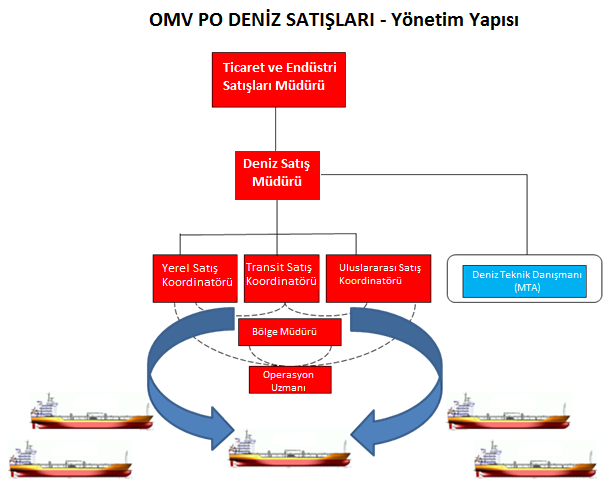 1.5 Dâhili servis sağlayıcılarBazı durumlarda, bu servislerden muaf olmak da dâhil barç operasyonları gibi operasyonel servisler  PO için üçüncü şahıs şirketler tarafından üstlenilip idare edilebilir.Üçüncü şahıs ayarlamalarının kurulmasında, hangi tarafın eylemin resmi operasyonel kontrole sahip olduğu ve performans, HSSE ve uyumluluk konularından sorumlu olduğunun açık şekilde belirlenmesi gerekir. Bu durumda genel olarak servis sağlayıcı aşağıdaki yönetim süreçlerinden ve bazen daha fazlasından sorumlu olarak kabul edilir:Kaynak yönetimiSözleşme ve tedarikÜstlenici HSSE ve performans yönetimiHSSE-MS kapsamında eylemin birleştirilmesiOlay ve veri raporlamayı içeren HSSE YönetimiStandartlar ve prosedürler (EPDK ve teslimat Lisansı)EğitimDenetim, kontrol ve içdeğerlendirmelerle uyum garantisiServis sağlayıcının uygun olduğu ve en azından emniyeti, uyumluluğu ve etkili operasyonları garanti edecek denklikte bir standarda sahip diğer işlemleri ve HSSE prosedürlerini uyguladığı durumlar dışında, bu el kitabının ilgili gereklilikleri uygulanacaktır. Operasyonel kontrol ve yükümlülük ve sorumlulukların dağılımı gibi kararlar açıkça belgelendirilmelidir. Genel olarak bu açıklamalar iki şirket arasında yapılan “Barç Sözleşmesine” dahil edilmelidir. 1.6	    HSSE Yönetim Sistemine (HSSE-MS) Bağlantı Bu el kitabı -PO HSSE-MS’in önemli bir bölümünü oluşturmaktadır. Tehlike kaydı, kontrol ölçeklerinin tehlike ve riskleri mümkün olduğunca düşürebilmesi gibi içeriklere referans olmaktadır (ALARP).İşyerinin HSSE Politikasıyla ve HSSE Yönetim Sisteminin beklentileriyle uyumluluğunu sağlayabilmek için bu gereklilikler uygulanabilirliği olan her yerde tam olarak uygulanmalıdır.1.7 Sözleşmeli TaraflarSözleşmeli Taraflar, barç operasyonları ve diğer ortak eylemleri içeren çoğu operasyonel hizmetlerin karşılanması için sıklıkla kullanılmaktadır. Taraflar  PO gerekliliklerine göre idare edilecektir.1.8 Sözleşmeli Taşeronlar yönetim süreci PO Sözleşmeli Taraflar Yönetim Süreci, Sözleşmeli Taraflar Yönetimi dosyasında bulunmaktadır. Taraf Yönetim Prosedürleri şunlardır:Roller ve sorumluluklarBarç Seçim kriterleriTaraf listesi2   OERASYONLARDA HSSE KULLANIMI2.1   HSSE Yönetim Sistemi PO, HSSE’nin şirket içinde nasıl kullanılacağını açıklayan bir HSSE Yönetim Sistemi yapısına sahiptir. Bu el kitabı, özellikle tehlike ve riskler için gerekli olan kontrol ölçekleri gibi sistemleri barındıran prosedürlere referans oluşturmaktadır. Uygulamada, bu el kitabının asıl amacı HSSE kritik operasyonların emniyetli şekilde yürütüldüğünden emin olmaktır. 2.2   HSSE politikası PO halihazırda bir HSSE politikası ile Taahhüt Beyanına ve sözleşmeli taraflar dahil şirketin tüm bölümlerine eşit şekilde uygulanan çok sayıda tamamlayıcı destek prosedürlerine sahiptir. Bu politikalar, genel olarak tartışılıp açıklanmış olup, sözleşmeli taraflar dahil bu el kitabında açıklanan operasyonlarda gerekli olan durumlarda uygulanmaktadır.2.3   Risk Yönetim SüreciBu el kitabında ele alınan operasyonel eylemler  PO’nun iş alanındaki en belirgin HSSE tehlike ve risklerine sebebiyet vermektedir. HSSE Yönetim Sistemi bu prosedürlerin, tehlikelerin kabul edilebilir bir seviyeye indirilmesi veya elimine edilmesi için uygulanabilen kontrol olarak belirlendiği bir risk yönetim sürecidir. Operasyonları için etkili bir tehlike ve etkiler yönetimi süreci uygulamak Satış Koordinatörlerinin ve Bölge Kontrolörlerinin görevidir. Bunu sağlamak için, uygulanabilir prosedürler ve kontrollerin belirlenmesi ve yerel şartları karşılamak için ilave kontrollerin gerekli olup olmadığının belirlenmesi için tüm operasyonların incelendiğinden emin olmaları gerekmektedir. Bu sürecin sonucu bir Deniz Satış Departmanı tarafından üstlenilen tüm HSSE kritik operasyonlarını içeren tam kapsamlı bir risk yönetim süreci olacaktır. Bu kayıt, HSSE Yönetim Sisteminde gerçekleştirilecek iyileştirmeler için Deniz Satış Departmanında birleştirilecek ve duruma göre uyarlanacaktır.2.4   Denetim ve kontrollerDiğer denetim ve sigorta süreçlerinin kapsadığı barç işletmelerinin dışında, ürünün müşteri Barclerine fiziksel teslimatı  PO’nun kontrolü altındaki en yaygın HSSE kritik eylemidir. Bu sebeple, resmi denetim ve teslimat prosedürleriyle uyum değerlendirmeleri  PO’nun HSSE garanti sürecinin önemli bir bölümü olarak ele alınmalıdır. Bu sürecin ışığında,  PO Deniz Satış Departman Müdürü en az 6 aylık periyotlarla ve barçların teslimatı sırasında Barcda denetimler ayarlar.İlgili  PO Yakıt Alımı Emniyet Kontrol Listelerinin ve İstek Formlarının düzgün şekilde doldurulması teslimat esnasındaki risklerin kontrolü için temel süreçlerdir ve tedarikçi ve alıcının teslimat hakkında etkili bir görüşme yapmasını ve kontrol listesindeki kritik maddelerin düzgün şekilde kontrol edilip doğrulanmasını gerektirmektedir. Denetimin birincil amacı bu gerekliliklerin ne kadar etkili şekilde karşılandığının ve teslimat ayarlamalarının ne kadar uyumlu olduğunun değerlendirilmesidir.Denetim aynı zamanda barç personel standartları ve teslimat ekipmanının genel durumu ve görünümünü kapsamaktadır. 2.5 EmniyetIMO’nun Uluslararası Barc ve Liman Güvenliği (ISPS) Kodu, birçok yerde uluslararası Barclerin işletildiği barç operasyonlarında uygulanabilir. Denizcilik tesislerinin güvenliği için sorumluluk iç sulardaki barçlarla sınırlı değildir.  PO tarafından yürütülen barç ve diğer teslimat operasyonları genelde bir liman ve/veya tesis güvenlik planı kapsamında yer alacaktır. Uluslararası Barclerin işletildiği yerlerde ISPS kodu da bu planlara uygulanabilir. Güvenlik konusu uzmanlarından alınacak bilgilerle yapılan güvenlik risk değerlendirmeleri ele alınacak ve gerekli olan adımlar uygulanacaktır.Güvenlik risk ve ayarlamaları, operasyon gözden geçirme toplantılarında  PO Deniz Satış Departmanı Müdürü tarafından düzenli olarak gözden geçirilecektir. Deniz Satış Koordinatörleri kendi kontrolleri altındaki tüm operasyonların güvenliğinden mesuldür.2.5.1    GASP“Gasp” kelimesi ulaşım aracının teröristler veya suç örgütleri tarafından, amaçlarına ulaşmak veya kaçışlarını başarmak için zorla ele geçirilmesi anlamında kullanılmaktadır. Gasp teröristlerin orijinal planlarında yer almayabilir, ‘Achille Lauro’ olayında olduğu gibi birden ortaya çıkabili; teröristler hedeflerine yaklaşırken fark edildiğinde, sonuç olarak ulaşım aracını teslim alabilirler. Barc sahte silahlar taşıyan sadece tek bir kişi tarafından gasp edilebilir, ve bu durumda, Barcda doğru yerde, örneğin köprü üstünde, tek bir silahlı kişi bulunması yeterli olacaktır. Ancak, Barca yapılan planlı bir gasp durumunda muhtemelen gerçek silahları olan bir grup terörist mevcuttur. Sözde gaspçıların silahlarıyla Barca binmeleri durumunda üstlenilecek temel görev, ve bunu engellemeyi amaçlayan güvenlik ölçekleri, tehdit seviyesi gerektirdiğinde tanımlanmış olmalıdır. Bu tarz bir eylem tehdidi dünyanın çoğu yerinde çok düşük olmasına rağmen Barccilik şirketleri ve kaptanları ihtiyaç olursa diye bir takım önlemler belirleme ihtiyacı duyarlar. Tüm caydırma ve engelleme çabalarına rağmen eğer Barc gasp edildiyse, kaptan, eğer mümkünse, şunları yapmalıdır:Barc güvenlik alarmı veya tehlike mesajı yayınlamalı.Açıkça hayati tehlike görmediği müddetçe silahlı teröristlere karşı gelmeye çalışmamalı.Sert ve sinirli davranmamalı.Sakin olmalı ve diğerlerini de sakinleştirmeli.Denizcilik uygulamalarıyla uyumlu olarak Barcın emniyetinden emin olmalı.Gaspçıların bir Barcın nasıl çalıştığını, kapasitesini ve sınırlarını bilmediğinin ve rutin operasyonlar hakkında da bilgi sahibi olmadıklarının farkında olmalı. Aynı zamanda yükle ilgili emniyet gerekliliklerinin de ayrıntılı olarak farkında olmayacaklardır.Makul seviyede bir işbirliği önermeli.Tutsaklar ve onları tutanlar arasında makul bir dayanışma kurulması durumunda, teröristlerin tutsaklara karşı şiddet uygulamaları ihtimalinin azaldığını bilmeli.Teröristlerin hangi gruba dahil olduğunu belirlemeye çalışmalı.Riske girmeden, Barca çıkış noktalarını artırmaya çalışmalı.Otoritelerle güvenli ve doğrudan bir pazarlık kanalı kurmaya teşvik etmeli, gaspçıların taleplerini iletebileceklerini ve onlarla buluşma için son sürenin ne olacağını öğrenmeye çalışmalı.Olayın uzayacağını farzetmeli. Olaylar ne kadar uzarsa, tutsaklar için yaralanma olmadan bitme ihtimali o kadar fazladır.Tutsaklar Şirket ve/veya hükümet otoriteleri tarafından atılan adımlardan bihaber olacakları için kendilerini soyutlanmış hissedeceklerinin farkında olmalı. Bu durum otoriteye karşı düşmanlık, teröristlere karşı da sempatiye yol açabilir. Hayatların kurtarılması ve dahil olan tüm masum tarafların kişisel emniyetine azami önem verilerek olayın bitirilmesi için her türlü çaba gösterilecektir. Olayın bazı noktalarında teröristler ve dış otoriteler arasında bir anlaşmazlık yaşanabileceğinin farkında olmalı. Bu anlaşmazlıktan önce, teröristler hakkında, sayıları, görünüşleri, cinsiyetleri, nasıl silahlandıkları, nasıl yerleştikleri, birbirleriyle iletişim şekilleri, amaçları, uyrukları, konuştukları ve anlaştıkları dil(ler), yetkinlik standartları ve uyanık olup olmadıklarıyla ilgili, ve tutsaklardan herhangi birinin ayrı olarak uyruk, dil veya meslek açısından (örn. Askeri personel) tanımlanıp tanımlanmadığı ile ilgili bilgi verme ihtimali doğabilir.Barc personelinin pazarlıklara doğrudan dahil olmasından kaçınmalı. Eğer Barc personeli görev alması için zorlanırsa , tek yapacağı sadece konuşmaları taraflara iletmek olmalı.Her mümkün olduğu durumda, gaspçıların barış içinde teslim olmalarına teşvik etmeli ve yolcu ve mürettebata karşı kötü davranmamalarını sağlamaya çalışmalı.Son aşamada, hayat kurtarmak ve Barcı geri almak için askeri eylem gerçekleşebileceğinin farkında olmalı.2.5.2   BELİRLENMEMİŞ NESNELERİ/PATLAYICILARI BULMAİlaçlar dışında, mürettebata, Barca veya her ikisine de ciddi tehdit oluşturabilecek nesneler bu kategoriye girmektedir. Patlayıcılar, kimyasallar, biyolojik veya diğer silahlar ve daha fazlası bu gruba dahildir. Bu nesneler herhangi bir limanda teslim edilebilir.Eğer bir limandayken Barcda bir cihaz bulunursa, kaptan veya sorumlu zabit, acil durum planına göre, sadece güvenlik hizmetlerine destek olacak yeterli personeli bırakarak Barcı tahliye eder. Eğer Barc denizdeyken bir cihaz bulunursa, cihazın boyutu ve Barcdaki konumu, Barcın yeri ve güvenlik hizmetlerinin ve diğer desteğin gelmesine kadar geçecek süreye dayanılarak sorumluluk kaptanın olacaktır. Kaptanın sorumluluğu aşağıdaki ölçeklerin göz önünde bulundurulmasıdır:Genel Acil Durum istasyonlarına ilerleme ihtiyacıŞüpheli cihazın çevresini temizleyecek biçimde herkesi yönlendirerek bölgeyi tahliye etme ihtiyacıPatlamadan doğacak yaralanmaları engellemek amacıyla cihazın bulunduğu alanın etrafındaki Barcdaki tüm kapıların, ambar kapaklarının açık tutulması talimatını vermekGüvenlik hizmetlerinden yardım alma olasılığıCihazın patlaması durumunda Barcın zarara dayanabilme durumuCihaz güvertede bulunursa ıslak oda yapmak için adam ihtiyacıCihazın etrafına patlamayı abzorbe edecek bir önleme duvarı inşa etme ihtiyacıHiçbir koşulda  şüpheli nesneye veya ona bağlı herhangi bir şeye hiç kimse dokunmamalı veya ou kımıldatmamalı.Şüpheli bir nesne bulma durumunda, kaptan veya SSO CSO’yu, en yakın liman acentesini ve , limandaysa liman tesis güvenlik memurunu, nesnenin görünüş, boyut, renk, eklenti ve Barcdaki yeriyle ilgili açık bir tanımını vererek acilen bilgilendirmeli.Aşağıdaki kılavuz izlenmeli:YAPMAYINŞüpheli cihazların yanına gitmekFiziksel olarak çok fazla veya yakından incelemekCihazı insanlardan uzaklaştırmak – insanları cihazdan uzaklaştırŞüpheli patlayıcıları veya şüpheli cihazları elinize almak, dokunmak, sallamak, açmak veya kımıldatmakKısa devre yapıp patlayabileceğinden suya koymak veya üzerine su püskürtmekcihazın etrafında koşmakCihazın civarında (3 metre) VHF/UHF radyo kullanmakKabloları, sigortaları veya telleri kesmek veya çekmekSigortalara basmakŞüpheli cihazın civarından metal aletler geçirmekDüğmelere dokunmak veya kancaları ve bağlantıları gevşetmekCivarında sigara içmek.Ama: YAPINŞüpheli nesnenin etrafında kum torbaları veya şilteler yerleştirmekNesnenin etrafındaki, üstündeki ve altındaki alanları temizlemekTehlike bölgesini belirlemek ve mürettebatın oralara yaklaşmamasının talimatını vermekİlk hasarı aza indirgemek için kapıları ve pencereleri açmakBüro veya liman otoritelerinin yönergelerini takip etmek.Uyarı olmadan Barcda veya Barc yakınında bir bomba patlarsa, kaptan şunları yapmalıdır:Tam bir dürüstlük ve kararlılık içinde olmalıGerekliyse ilk yardıma başlamalıYangınla mücadele önlemlerini almalıPersoneli yaralı sayısı ve adlarını belirlemek için toplamalıCSO ve yerel otoriteleri (limandaki) bilgilendirmeli ve eğer gerekliyse (denizde) acil durum mesajı göndermeliEğer limandaysa, basın ve ailelerin sorularıyla uğraşmaya hazırlıklı olmalı.Kaptan yapılan tüm konuşmaların ve atılan adımların kayıtlarını tutmalıdır.2.5.3    BOMBA TEHDİTLERİ VE ÖNLEMLERTÜM bomba uyarıları ciddiye alınmalıdır.Eğer Barc tarafından bir bomba tehditi alındıysa, kaptan, uyarının gerçek mi yoksa göz ardı edilebilecek bir oyun mu olduğuyla ilgili alabileceği en iyi karara acilen varmalıdır. Gerçek veya oyun, her bomba uyarısıla ilgili detaylı bilgi ve Barcın vereceği tepki Liman Hizmetlerine rapor edilmelidir.Uyarının alındığı şartlar doğru bir karara varılmasına yardım edebilir. Eğer uyarı polisten veya yerel otoritelerden geldiyse, fikir verme olanakları da olabilir.Eğer uyarı, Şirket bürosuna veya Barca telefonla geldiyse, işletmeci veya aramayı alan kişi sesle ilgili daha fazla bilgi sağlayabilir: arayananın konuşma şekli; aksanı ve kullandığı dil; ankesörlü telefondan, bir operatör aracılığıyla veya özel olarak aranıp aranmadığı; arka plan sesleri; seçilen kelimeler; arama saati.Uyarının oyun mu yoksa gerçek mi olduğuyla ilgili verilecek karar, arama yapılmasına gerek olup olmadığını ve kimin bilgilendirileceğini belirleyecektir.Aranacak alanı bilen personel tarafından hemen bir arama yapılması gerekmektedir. Aramayı yapacak kişilerin ne aradıklarıyla ilgili dikkatle bilgilendirmeleri gerekmektedir. Makine dairesi, hassas alanlar gibi yerlere özellikle dikkat edilmelidir.Telefon AramalarıAramayı alan kişi tehditin geçerliliğinin değerlendirilebilmesi için otoritelere temel bilgi kaynağıdır. Aramayı alan kişi arama saatini not almalı ve eğer mümkünse, arayandan aşağıdaki bilgileri almaya çalışmalıdır:Bomba ne zaman patlayacak?Bomba nerede?Neye benziyor?Bombanın türü ne?Patlamasına ne sebep olacak?Bombayı siz mi yerleştirdiniz?Neden?Nereden arıyorsunuz?Adınız ne?Adresiniz ne?Ve kullanılan dili ve/veya farkedilen aksanı ve arayanın sesinden aşağıdaki bilgileri not almalıdır:Sakin veya heyecanlı/sinirli/stresliYavaş veya hızlıErkek veya kadınDerin veya yüksekYüksek sesli veya yumuşakÇatallı veya açıkKontrollü veya ağlamaklıKonuşma kusurları, örn; peltek, burundan, cızırtılıKıkırdama veya ciddi.Bunlara ek olarak, aramayı alan kişi arayanın söylediklerini kelimesi kelimesine not almaya çalışmalı ve sesin tanıdık olup olmadığını (sesi kime benziyor?) ve herhangi bir arka plan sesi olup olmadığını değerlendirmelidir.Bomba tehdidi alan kişi her zaman kaptanı ve Liman Hizmetlerini, diğer liman otoritelerini (Liman Başkanı, Polis ve İtfaiye vb.) bilgilendirmelidir. Deniz Satış Departmanı da bilgilendirilmelidir.Olay anında kaptanın aşağıdaki adımları atması gerekmektedir:Mürettebatı toplamalıBir arama grubu oluşturmalı ve bomba alarmı konusunda bilgilendirmeliYangınla mücadele ekipmanını hazırlamalı (hortumlar vb.) ve acil durum hasar rutinlerini uygulamalıYük planlarını almalıBarcın denge durumunu gözden geçirmeli.2.6 Kişisel Korunma ekipmanı (PPE)Deniz Satış Departmanı ve operasyon personeli, sözleşmeci taraflar da dahil, gerekli olan Kişisel Korunma Giysi ve Ekipmanının (PPE) sağlandığından ve yapılan eylem sırasında doğabilecek zarara karşı doğru şekilde kullanıldığından emin olmalıdır.Hangi müşteriye olursa olsun yapılacak teslimatlar sırasında, teslimat personelinin en azından belirtilen PPE’yi giymesi profesyonel bir imaj ortaya koyacaktır – Tulum, dikkat çekici ceket, emniyet ayakkabıları/botları ve baret.Yerel yönetmeliklere ve  PO Grup standartları ve el kitaplarına tamamıyla dikkat edilecektir. Tüm personel ve sözleşmeli taraflar liman bölgelerinde PPE’yi ilgilendiren emniyet işaret koduyla, müşterinin menkulleriyle ve  PO’ya ve üçüncü şahıslara ait tesislerle uyumlu olmalı ve gözlemlemelidir. Aşağıdakiler, barç operasyonları sırasında ve operasyonel bölgelerde, endüstriyel bölge ve menkullerde, ürün teslimatı ve dağıtım operasyonlarındaki minimum gerekliliklerdir:Ayakkabı  – Onaylanmış anti-statik ve parmak koruyuculu emniyet ayakkabıları (EN 345 Güvenlik Ayakkabısı 200 jull, EN 346 Güvenlik Ayakkabısı 100 jull, EN 347 Güvenlik Ayakkabısı minimal risk) giyilmelidir. Çivili tabanlı veya topuklu ayakkabı giyilmemelidir.Tulum – Ürün teslimatı ve operasyonların yürütülmesi, bakım ve diğer operasyonel işler sırasında tam tulum ve/veya onaylanmış bir anti-statik materyalden yapılma ceket giyilmelidir. Kısa kollu veya şort giyilmesi kabul edilemez. Eldivenler – Rutin ürün numunesi alma ve testler de dahil, petrol ürünleri ve diğer kimyasal ve temizlik maddeleriyle temastan korunmak için dayanıklı eldivenler giyilmelidir. Kaldırma ve taşıma, bakım gibi el işleri için uygun diğer (EN 374 Kimyasal Madde ve Mikroorganizma eldivenleri, EN 374-2 Kimyasal Maddeyi içine alma direnci ( 3  kademe) , EN 374-3 Kimyasal Maddeyi içine alma direnci ( 6  kademe), EN 388 Antistatik-mekanik iş eldivenleri, EN 407 sıcak iş ve ısı eldiveni, EN 420 Genel amaçlı eldivenler, EN 421 İyonize ışınlara-radyasyona karşı eldivenler, EN 511 Soğuk iş eldivenleri, EN 659 Yangın mücadele eldivenleri) eldivenler sağlanmalı ve gerektiğinde kullanılmalıdır.Baretler – Onaylanmış tipte (EN 812 – kep tipi  Baret) baretler, nesne düşmesi sebebiyle kafa yaralanması riski olan yerlerde veya kapalı alanlarda ve diğer tehlikeli bölgelerde çalışırken giyilmelidir. Kaldırma araçlarının ve cihazlarının yakınlarında çalışırken de giyilmelidir.Dikkat Çekici Ceketler – Özellikle limandaki kıyı şeridinde, tanker iskelelerinde ve diğer iskelelerde çalışırken, açıkça görünürlük gereken EN 471 Reflektif fosforlu yelek her yerde giyilmesi yararlıdır.Göz Koruma – Emniyet gözlükleri veya iş gözlükleri göz yaralanması riski olan operasyonlarda takılmalıdır, örn. ürün elleçlemesinde ve testlerinde, hortum basınç testlerinde ve motorlu cihazlar ve belli el aletlerini kullanırken aşağıdaki standartlara uygun ekipman kullanılmalıdır.EN 166 Genel ÖzellikleriEN 167 Optik Test MetotlarıEN 168 Farklı Optik Test MetotlarıEN 169  Kaynak FiltreleriEN 170  Ultraviole FiltreleriEN 171 Infrared FiltreleriEN 175  Kaynak siperleri-başlıklarıEN 207-208 Lazer filtreleriEN 379  Elektronik kaynak başlıklarıCan Yelekleri – Can yelekleri su üzerinde çalışırken, kıyıda çalışırken veya suya düşme riski bulunan heryerde giyilmelidir.  Barcda rayların dışında çalışırken veya Barc ile iskele arasında veya Barcler arasında geçiş yapılırken lumbarağzında veya merdivende endüstri standartlarını karşılayan bir ağ yoksa can yelekleri kullanılmalıdır. Kulak Koruma – Gürültü seviyesinin duyma hasarına veya rahatsızlığa sebep olabileceği yerlerde çalışırken uygun (EN 352-1 Kulaklıklar, EN 352-2 Kulak Tıkaçları, EN 352-3 Kulaklıklar), baretler kulak koruyucular veya tıkaçlar kullanılmalıdır. Barclerin veya barçların makine dairesine ve makine alanlarına girerken de kullanılmalıdır. Düşmekten Korunma – Yüksekte çalışırken veya 1.5 metreden fazla düşme tehlikesi olan yerlerde emniyet kemeri, ip ve diğer düşme durdurucu cihazların giyilmesi gerekir. Bu tip şartlarda çalışırken güvenli şekilde bağlanma gerekliliği belirli operasyon prosedürlerinde, kontrol ölçeklerinde ve risk değerlendirilmesinde detaylandırılacaktır.Diğer PPE, kaynak, elektrik işleri, özel aletler kullanılan işler gibi uzmanlık çalışmalarında ve kimyasallar, toz, radyasyon, sıcak, soğuk, yüksek basınç, ışık gibi belli tehlikelere karşı korunmak için gerektiğinde sağlanacaktır. Solunum Sistemi KoruyucularıEN 136 Tam yüz maskeleriEN 137 Solunum tüp ve sırtlıklarıEN 139 Temiz hava beslemeli maskelerEN 140 Yarım yüz maskeleriEN 141 Gaz buhar filtreleriEN 143 Zerrecik( partikül filtreleri) EN 146 Kendinden hava beslemeli başlık, maskelerEN 149 Bakım gerektirmeyen maskelerEN 403 Kaçış Maskeleri EN 405 Bakım gerektirmeyen gaz-buhar maskeleri ( Filtreleri değiştirilemeyen maskeler)Gövde KoruyucularıEN 340 Genel iş elbiseleriEN 343 Yağmurluk EN 370 Önlüklerin genel özellikleriEN 367 Sıvı kimyasallara karşı koruyucu giysilerEN 365 Kimyasal koruyucu elbiseEN 471 Reflektif fosforlu yelekEN 469-EN 531 Isı ve alevden koruyucu donanımlar Emniyet Kemerleri EN 355 Yüksekten ani düşmeyi önleyici şok ( enerji ) absorberları ve emniyet halatıEN 358 Bel tipi emniyet kemeri ve Emniyet halatıEN 360 Yüksekten ani düşmeyi önleyici, geri sarmalı ve inertia(ataletli) tipi makaralar, aparatlar ve örgü kolonlu halatlarEN 361 Paraşüt tipi emniyet kemeriEN 353 Emniyet Kemeri halatı, frenleme sistemi2.7 Nesnelerin düşme riskiLimanlarda veya Barcın yakınlarında çalışırken, çalışma alanının üzerinden nesnelerin düşmesinden kaynaklı yaralanma ve zarar riski bulunmaktadır. Aynı risk yakıtın ve yağın kamyon veya barçla teslimatında da ortaya çıkabilir. Başüstü işler yapılırken, vinç kullanılırken, ve özellikle konteyner Barclerinde çalışırken risk artar. Konteynerleri bağlamak için teller, vidalar, bağlama bariyerleri, dönme kilit ve diğer cihazlar kullanıldığında konteynerler serbest kalabilir ve konteyner yerinden oynadığında bu ekipmanın kazara düşme riski oluşur. Bu durum yaralanma veya ölüme sebebiyet verebileceği gibi düştüğü yere ve ekipmana da zarar verebilir.Bu riski mümkün olduğunca düşürmek için aşağıdaki kontrollerin uygulanması gerekir:Barç Kaptanları mümkün olduğu durumlarda Barcı, kargo çalışma alanlarının ve vinçlerin  uzağında bağlamalıdır. Eğer mümkün değilse, o zaman teslimat bölgesindeki çalışmaya ara verilene kadar veya çalışma bitene kadar teslimatı ertelemeyi denemelidir.Nesnelerin düşme riskini en aza indirgemekle ilgili liman prosedürleri ve protokolleri uluslararası kurallarla daima uyumlu olmalıdır.Tüm teslimat operasyonlarında operasyonel bölgedeki (barç güvertesinde veya kıyıda) tüm personelin baret takması gerekmektedir.Aktif bir bölgenin altında pozisyon alındığında, barç kaptanları risk altında olan güverte bölgesinde personel bulunma ihtiyacını önlemek veya en aza indirgemek için prosedürleri uygulamalıdır. Barçın içindeki ‘Girilmez’ alanların bant veya diğer işaretçilerle açıkça işaretlenmelidir. Tüm teslimat personeli nesnelerin düşmesi riskine karşı ve riskleri en aza indirgenmesi için uygulanması gereken kontroller konusunda bilinçlendirilmeli.Tüm potansiyel vakalar ve herhangi bir yaralanma veya zarar meydana gelmeyen küçük olanlar da dâhil tüm vakalar vaka rapor prosedürüne göre rapor edilmelidir.2.8 Barç ve Barc Ziyaretleri Sırasında Emniyet2.8.1 Ziyaretlerin AmacıPersonelin sözleşmeci tarafların ve diğer 3. şahısların,  PO’nun idaresindeki müşteri Barcleri dahil, barçları ziyaret etmesi yönetimle ilgili bir gerekliliktir.  PO’nun kiraladığı barçlara veya diğer  PO’ya ait barçlara yapılan ziyaretlerin amacı denetleme ve kontrol, eğitim veya genel toplantılar olabilir.2.8.2. Eğitim ve Göreve BaşlatmaBarç ziyaretleri sırasında her durumda personelin sağlık, emniyet ve güvenliği korunmalı. Personelin, Barcda planlanan işleri gerçekleştirmek için eğitimli ve yetkin olması gerekir, profesyonel olmayanların da Barc ve barç ziyaretlerini emniyet içinde yapmaları için temel işe başlatma eğitimi almaları gerekir. İşe başlatma eğitimi şunları içerir:Tanker iskeleleri ve liman etrafındaki genel tehlike ve emniyet konuları Koruyucu kıyafet ve ekipman gereklilikleri Barclere emniyetli giriş çıkış ayarlamaları Güverte acil durum prosedürleri GüvenlikGenel güverte tehlikeleri Tehlikeli kargo Barcleri- tankerler, gaz tankeri, kimyasal tankerleri vs.Hidrojen Sülfit (H2S)Nesnelerin düşme riski Makine alanları Kapalı alanlar Eğitimlerin yetkin personel tarafından verilmesi ve kayıtlarının tutulması gerekir.2.8.3. Genel Emniyet GereksinimleriBarc ziyaretleri bir kişinin düzenli ve temel görevi değilse, her bir ziyaret için belirli hat yönetimi yetkilendirilmesi alınmalıdır ve aşağıdaki genel emniyet gereklilikleri gözlemlenmelidir:En azından tulum, emniyet ayakkabıları/botları, baret ve göz koruması içeren Kişisel Koruyucu Kıyafet ve Ekipman (PPE) giyinmelidir.Suya düşme riski olan heryerde ve puntellerde çalışırken can yeleği giyilmelidir. Bot üzerinde veya başka bir yöntemle Barca transfer yaparken ve su üzerinde korunmasız merdiven veya borda iskelesi üzerinden Barca yanaşırken de giyilmelidir. Barclere ancak düzgün bağlanmış, yeterli basamağı, yan dikmeleri ve puntelleri olan borda iskelesi veya merdivenle emniyetli hale getirilmişse binilebilir. Taşınabilir geçiş ekipmanı kullanıldığı durumlarda suya düşme ihtimali olşabilecek her noktaya bir emniyet ağı yerleştirilmelidir. Barca biniş için dikine merdivenler ve pilor çarmıhı kullanıldığında ilave önlemler alınmalıdır.Barc üstündeyken tüm ziyaretçilerin mürettebat yönergelerini takip etmesi ve tüm emniyet işaretleri ve prosedürlerini izlemesi gerekmektedir.Makine alanlarına izinsiz girilmemelidir. Gürültülü alanlarda kulak koruma dahil uygun PPE giyilmelidir.Kapalı alanlara, tüm kapalı alana giriş prosedürleri uygulanmadıkça girilmemelidir. 2 metreden daha yüksek korunmasız alanlarda çalışırken bir emniyet kemeri veya diğer düşme korumaları kullanılmalıdır.Barc üstündeyken personelin mürettebat yönergelerini takip etmesi ve tüm emniyet işaretleri ve prosedürlerini izlemesi gerekmektedir.2.9    Materyal Emniyeti Data Sayfaları (MSDS). PO’nun pazarladığı tüm yakıtlar için MSDS tedarik zincirindeki çalışan, sözleşmeci taraf ve müşterilere sağlanacaktır, çünkü bu doküman ürünler için mevcut tehlike ve emniyet bilgilerini sağlamaktadır. Sözleşmenin başlangıcından ve ilk teslimattan önce sözleşmeci taraflara ve müşterilere MSDS’yi sağlamak Deniz Satış Departmanı müdürleri ile Rafineri Müdürlerinin sorumluluğudur. Bundan dolayı Barç Kaptanları her teslimatta ve müşteri Barclerine yapılan yakıt ikmalinin tüm seviyelerinde MSDS’yi yayınlamak zorundadır.2.10     Acil durum tepkisiGenelde, operasyonu yürütme ve tedarik işinden barç şirketleri sorumludur, ayrıca, dokümantasyon ve test etmek dahil tüm acil durum tepki ayarlamalarından da sorumludur. Ayarlamalar  PO’yu erkenden ve etkili biçimde uyarmayı da içerir. Müşteriler, ister teslimat noktasındaki bir vakaya doğrudan, ister teslimat hizmetlerine etkileri yoluyla dolaylı olsun, olaya dahil olduğunda, prosedürler müşteri ilkeleri doğrultusunda gereklilik ve sorumluluk konularında bilgi iletişimini gerektirir. Barç şirketleri acil durum tepki prosedürlerinin güncel olduğu ve düzenli çalışma programlarıyla test edildikleri konusunda bilgilendirilmelidir. Planların operasyonlar sırasında yaşanabilecek güvenilir senaryolara dayanması gerekir, ve şu konularla ilgili olabilir:Barçtan petrol dökülmesiYükleme veya teslimat sırasında hortum veya devrenin sızıntı yapması/patlamasıYükleme veya teslimat sırasında yükün taşmasıUlaşım veya teslimat sırasında ortaya çıkabilecek olaylarUlaşım veya teslimat sırasında acil durumlar (yangın ve patlama)Barçta hasar vakaları (karaya oturma, çarpışma, batma, vb.)Bireysel yaralanma ve medikal tahliyeTüm acil durum tepki planlarında, herbir senaryo için atılacak adımlar, roller ve sorumluluklar açıkça tanımlanmalı ve uygun oldukça liman/mevkilere göre belirlenmelidir. Müdahil olan tüm taraflar için iletişim ve irtibat bilgileri güncel ve planlarla birlikte ulaşılabilir durumda olmalıdır. Planlar  PO Deniz Satış Departmanının istediği dahili uyarı detaylarını barındırmalıdır.2.11 Olay raporlaması ve incelemesiGenel GerekliliklerBu elkitabı, ürün dağıtımı ve teslimatı sırasında oluşabilecek olayların raporlaması için genel ayarlamaları içermektedir.Prosedürler,  PO’ya sözleşmeyle sağlanan ve işin risk ve aidiyetinin olduğu ürünler de dahil olmak üzere,  PO’nun dahil olduğu tüm operasyonlara uygulanmaktadır. Doğal olarak, doğrudan  PO tarafından yürütülen ve/veya anlaşması sağlanan ve  PO müşterilerinin teslimat noktalarında gerçekleşen tüm olaylarla, barç ve karayolu dağıtımı ve teslimatı operasyonlarını içerir. Rapor edilmesi gereken olaylar:Ölüm ve yaralnmayla sonuçlanan olaylar PO, Sözleşmeci taraf veya üçüncü şahıs mallarına zarar gelen olaylarKarayolu taşımacılık kazalarıBarç çarpışması, karaya oturması ve seyir olaylarıÜrün kalitesi ve elleçleme olaylarıÇevresel zarar olaylarıÜrünün veya diğer kirletici maddelerin suya, yere veya havaya dökülmesi veya yayılmasıEsas içeriğin dökülmesi veya kaybıCezalar, soruşturma ve yasal uyuşmazlık2.11.1   PO Acil Durum Hattının BilgilendirilmesiAçık bir denizcilik hattı aracılığıyla, her türlü materyal olayının, barçlar, suya dökülme ve diğer tüm olaylarla ilgili, Deniz Satış Koordinatörlerinin uyarıldığından emin olunmalıdır. Çarpışma, karaya oturma ve suya petrol dökülmesi gibi barç ve diğer Barcleri ilgilendiren durumlarda  PO Acil Durum Hattı bilgilendirilmelidir. Acil Durum Numarası +90 (0) 553 556 6660 ( OZAN ÇALIŞKAN)3  ÜRÜN ELLEÇLEME3.1    StandartlarMARPOL ANNEX VI 19 Mayıs 2005 tarihinde yürürlüğe girmiştir ve Barclere teslimatı yapılan yakıtın kalitesinin bu yeni düzenlemelerle tam uyumluluk içinde olması gerekmektedir. Bu nedenle, yakıtın Barclere tranferinin yeterli şekilde izlenebilmesi için uygun prosedürlere sahip olmak çok önemlidir.ANNEX IV’ün işaret ettiği düzenleme 18’e göre akaryakıtın kalitesi;Uygulanan prosedürler, kullanılan ekipman ve ekipman montajı, Petrol Enstitüsü (IP), Amerikan Petrol Enstitüsü (API) veya Uluslararası Standardizasyon Organizasyonu (ISO) tarafından yayınlanan Uygulamadaki Standartlar veya Kodlar’ın herhangi birinin son basımına uygun olmalıdır.Teslimatı yapılan ürünün miktarı, alıcıyla yapılan anlaşmaya bağlı olarak standart hacim ve/veya ağırlık (ton/kg) olarak ifade edilebilir. Isı kondens sayac kullanıldığında, kompensatörün göstergesine doğru genişleme katsayısının girilmesine özen gösterilmelidir. Teslimat alındısı “Teslimat ısı kondens sayacyla yapıldı” kelimelerinin yazılmasıyla teyit edilmelidir. Sayaclar:Barç Şirketi tarafından en az her altı ayda bir kontrol edilmeli ve kayıtlar saklanmalıdır.Ulusal veya uluslararası bir standardizasyon kurumu tarafından yıllık olarak sertifikalandırılmalı ve kayıtlar saklanmalıdır.Sayacya bağlı olarak teslimattan kalan ürünün miktarını belirlemek amacıyla, sayacnın kayıtlarının iyi şekilde saklanması ve incelenmesi önemlidir. her barç ve kara tankerinin her bir bölümüne ait tüm alındıları ve sevkiyatları detaylandıran bir kayıt saklanmalıdır. Ulusal veya uluslararası, onaylı bir kalibrasyon otoritesinin tüm barç ve kara tankerlerini doğru şekilde kalibre etmeleri gerekmektedir.3.2   Miktar KontrolüEğer herhangi bir sayac takılmadıysa, “stop dip” tavsiye edilmektedir. [“stop dip” teslimatın durması gerektiğini işaret eden önceden belirlenmiş bir çizgi seviyesidir.] İstenen miktar,  PO Deniz Satış Departmanının yazılı onayı olmadan asla aşılmamalıdır. a)  Sayacın Hava Yapmasının ÖnlenmesiÖlçek olarak sayaclar kullanıldığında, sayacnın teslim edilen miktarı fazla okumasına sebep olabileceğinden hava sirkülasyonunu engellemek için önlemler alınmalıdır. Hava-akımı bağlantılarının hatta bağlanmasının yanında, bağlantıların sayac ve filtreye de sabitlenmesi gerekmektedir. Hattın baskılanmış olması ve teslimat başlamadan hava akımının açılmış olması gerekmektedir.Düşük seviyede, sayac üzerinden, pompalama yapan barçlar ve kara tankerleri için pompalama seviyesinin, vorteks oluşumu ve hava sürüklenmesi oluşmadan hemen önce yavaşlatılması ve kapatılması gerekmektedir. Düşük-seviye alarmları kullanmak bunu engellemeye yardım edebilir.b) Isı Düzeltmesayacnın okuduğu ısıyı standart ısıya düzeltirken, sayacnın yanına veya sayac filtresine monte edilen ısı göstergesinin teslimat süresince düzenli aralıklarla okunması ve alınan okunduların ortalamasının hesaplama için kullanılması gerekmektedir.Isı kondens sayaclar kullanıldığında, kompensatörün tuşlarında doğru genişletme katsayısı seçilmeli ve ayarlanmalıdır.Miktar anlaşmazlığını engellemek için, ısı kondens sayacnın sayaçları “Standart ısıdaki hacim” işaretlenmeli, örn. 15ºC veya 60ºF uygun. Teslimat alındısında “Teslimat ısı kondens sayacyla yapıldı” cümlesinin bulunması gerekmektedir.3.3    Numune almaYakıt ürünlerinin numunelerinin alınması önemlidir, çünkü teslimat karıştırma ve paketleme süreçleri yakından izlenebilecek kontrol alanlarının dışında gerçekleşmektedir. Numune alma sürecinde temizlik esastır, çünkü her türlü kirlenme hatalı sonuçlar alınmasına sebep olabilir ve numuneler, müşteriye teslimatın yapılacağı yere mümkün olan en yakın zamanda ALINMALIDIR. Genel bir kılavuz olarak, sevkiyatı yapılan her bir yakıt ürünü deposundan en az dört (4) defa numune alımalıdır. Petrol için numune şişesi/kutusu minimum 750 ml, ve yağlar için minimum 500 ml olmalıdır.  PO İkmal ve Lojistik prosedürleri – Manuel Numune Alma Standardından numune alma konusunda detaylı bilgi edinilebilir. 3.3.1   Numune Alma ProsedürleriAlınan numunelerin güvenilirliğini garantilemek için, onaylanan şekilde ve mümkün olan her an Çarkçıbaşı veya Yetkili kişinin katılımıyla alınmalıdır. İleriki bir tarihte kaliteyle ilgili ciddi bir anlaşmazlık çıkması ihtimaline karşı, numune alma sürecinin tanıklar önünde gerçekleşmesi için her türlü çabanın harcanması gerekmektedir, çünkü bu durum çok önemli olabilir.MEPC 47/20 – Annex 2 Resolution MECP.96 (47) “Annex VI of MARPOL 73/78 ile uyumun saptanması için yakıt numune alımı kılavuzları” referans olmalıdır.MARPOL Annex VI Regulation 18(7)(b)’ye göre tedarikçi yakıt teslimat notundan ve numuneden (genellikle MARPOL numunesi olarak adlandırılır) sorumludur. İdeal olarak “MARPOL” numunesi normal ticari (alınan) numuneler gibi aynı esas numuneden alınmalıdır. Ayrı bir lokasyonda alındıysa, MARPOL ile tam uyum içinde olduğunu kanıtlamak teslimatçının sorumluluğudur. Teslimat başlar başlamaz numune alma işlemi de başlamalıdır. Su gibi kirletici maddeler gecikme süresinde kaybedilebileceğinden pompalama durduğunda numune alımı sürecini başlatmak kabul edilemez. Teslim edilen ürün numuneleri şu şekilde alınabilir:Akış orantılı otomatik numune alıcısıZaman orantılı otomatik numune alıcısıSürekli damlama oluşturan manuel valf numune alıcısıNumuneler teslimat süresince sürekli olarak alınmalı ve numune alma aparatları tedarik süresi boyunca saklanmalıdır.Otomatik veya sürekli damlatma Numune numunesinin alındığı lokasyon alıcı Barcın manifoldunda bulunmalıdır. Teslimat personeli numune alımına sürekli olarak nezaret etmelidir. Teslimat Şirketinin teslimat hortumunda numune alımı gerçekleştiğinde, Barcın Temsilcisi (Çarkçıbaşı veya vekili) numune alımına tanıklık etmesi için davet edilmelidir. Numune alımından sonra, her bir numune aşağıdaki bilgilerle güvenli şekilde mühürlenmeli ve etiketlenmelidir. MARPOL Kontrol numunesinin, yakıt teslimatının tamamlanmasının ardından her iki taraf tarafından imzalanması gereken özel numune etiketine sahip olması gerekmektedir: - Numunenin alındığı yerNumune alımının tarih ve saatiTedarikçi tanker veya Barcın adıAlıcı Barcın adı ve IMO numarasıÜrünün miktar ve çeşidiÇarkçıbaşı/ veya vekilinin ve Teslimat Şirketi denetleyicisinin imzaları ve adlarıMühür numaralarıyla birlikte numune dağılımıMühür tanımlama detayları da Yakıt Teslimat Alındısına kaydedilmelidir.N.B. MARPOL UyumuMümkün olan her an MARPOL numunesinin, MEPC 47/20 – Annex 2 Resolution MEPC.96(47) “Yakıtın Annex VI MARPOL 73/78 ile uyumunun belirlenmesi için numune alımı kılavuzları” ile tam uyum içinde alınması gerekmektedir. 3.3.2    Emniyetli Şekilde Numune Alma ve HijyenNumune alırken operatörlerin:Baret giymesiPetrole dayanıklı emniyet ayakkabı/botları giymesi (çivili ve demir burunlu botlar veya ayakkabılar yasaktır)Petrole dayanıklı eldivenler ve koruyucu krem kullanmasıPetrol buharının gözlere gelme ihtimali varsa koruma gözlüğü kullanmasıYakıt ve yağlarla gereksiz teması engellemek için koruyucu giysi (tulum) giymesiPantolonun cebine yağlı bez veya alet koymamasıYağa veya yakıta bulaşmış giysi giymemesiYağ veya yakıtı ciltten temizlemek için solvent, petrol ve kerosen kullanmaması gerekmektedir.Ürün Materyal Emniyet Veri Listesinden daha fazla biliye ulaşılabilir.3.3.3    Numune Dağıtımı ve KorunmasıMühürlemeden, etiketlemeden ve imzalamadan sonra, bir (1) MARPOL Kontrol numunesi ve bir (1) Kalite numunesi barçın korunması için Barcın temsilcisine verilmelidir. Diğer iki numune üç ay için saklanmalıdır.NotlarMüşteriye tavsiye edilenin ötesinde olan ekstra bir aylık koruma, gelebilecek herhangi bir şikayete karşı  PO’nun korunması içindir. Üç ayın sonunda herhangi bir şikayet gelmezse, Numune şişe/kutuları, drenaj sistemine değil belirlenen bir atık konteynerine boşaltılmalıdır. Şişeler/kutular bir daha kullanılamaz.Yönetmelikler tedarikçinin teslimat numunelerini yukarıda belirtilenden daha fazla sürelerle korumasını ve bu prosedürde gerekenden daha fazla numune alınmasını gerektirebilir.4   BARÇ STANDARTLARININ YÖNETİMİ4.1	 barç operasyonlarının kapsamı PO’da yapılan barç operasyonları Deniz Satış Departmanı tarafından yürütülen tüm operasyonları ve petrol taşımacılığı ve/veya teslimatı için kullanılan barçları içerir. PO’nun operasyonel kontrolü altındaki çoğu barç, zaman/dönem kiralama, spot kiralama, Kiralama Sözleşmesi veya Müteakip Sefer Kiralama temeline dayanarak üçüncü şahıs şirketleri tarafından kiralanmaktadır. 4.2     Barç sözleşme prosedürleriBarçların sözleşme ve kiralaması, doğası gereği finansal durumun ve HSSE’nin işi etkilemesinden dolayı, dikkatle kontrol edilip yürütülmesi gereken bir iş sürecidir. Otoritelerin Elkitabı ile uyumlu sözleşme prosedürleri oluşturulmuş ve uyumlu olmalıdır. Konu barça geldiğinde ise Barclerin ön denetimi ve iyi bir denetleme için açık gereklilikler bulunmaktadır. Uygulanabilir prosedürler  PO Sözleşme Prosedürleri’nde bulunmaktadır.4.3 Barç uygunluk güvencesiBu bölüm  PO tarafından yürütülen veya üstlenilen tüm barç ve Barccilik operasyonlarına uygulanabilir kılavuzlar olan standartları, süreçleri ve prosedürleri açıklamaktadır. 4.3.1   Barç Uygunluğunun OnaylanmasıDeniz satış departmanı tarafından sadece uygun ve onaylanmış Barc ve barçların kullanıldığından emin  olma sürecinin çok önemli bir bölümü, ön sözleşmenin uygunluğunun onayllanmasıyla ilgili prosedürlerdir. Deniz yakıtı taşıyan tüm barçlar  PO kullanımına uygun olduklarına dair onaylanmalıdır. 4.4   Çift Cidar Sratejisi PO, çift cidarlı barçların tantımı için uyumlu bir strateji oluşturmayı ve bu konuyla ilgili olan Türkçe yönetmelikle (PETROL TANKERLERININ ÇIFT CIDAR VEYA EŞDEĞER TASARIM ŞARTLARININ UYGULAMA ESASLARI VE KABOTAJDA ÇALIŞAN PETROL TANKERI OPERASYONLARININ EMNIYETLI YÜRÜTÜLMESI HAKKINDA YÖNETMELIK) bağlantılı olarak görevlendirilen barç tonajının kalitesinin genel gelişimi ve yenilenmesini başarmayı amaçlamaktadır. Bu cidar stratejisi, bir Barcın   cidar türünün maddi olarak , emniyeti, çevreyi, ve potansiyel olarak olay durumunda  PO markası ve şöhretini lekeleme riski bakımından etkilediği üzerinde durur. Stratejinin amacı, bu risklerin daha önce anlatılan kriterleri kullanarak tutarlı bir şekilde incelendiğinden ve kontrol edildiğinden emin olmaktır.4.5 Açık ve kapalı yüklemeDökme petrol ürünlerinin taşımacılığı için  PO Deniz Satış Departmanı tarafından kullanılan barçlar dahil yakıt tankerleri ya Kapalı-Yükleme ya da Açık-Yükleme kargo operasyonlarını yürütmek üzere dizayn edilmiştir. Kapalı-Yükleme – tüm kargo ambarağızları, tank kapakları, portlar ve kargo alanına açılan diğer herşey tüm yükleme ve tahliye işlemleri boyunca kapalı konumdadır. Yükleme boyunca, tank gazları kargo güvertesi ve personelin giremediği elleçleme alanlarından yüksek hız veya dengelenmiş havalandırma amacıyla inşa edilmiş sistem yoluyla dışarı atılır. Tahliye süresince, aynı sistem ile hava tanklara yönlendirilir veya yerine gaz enjekte edilir.Yük ölçümü ve numune alma, kargo muhafaza sisteminin açılmasına ve tank gazlarına maruz kalmaya gerek bırakmayan ölçme ve numune alım ekipmanıyla yapılır. Açık-yükleme  kargo ambarağızlarının, tank kapaklarının, portların ve kargo alanlarına açılan yerlerin hepsinin veya bir kısmının yükleme ve tahliye esnasında açık durmasını gerektirir. Yükleme sırasında, çıkan gaz personelin maruz kalması ihtimaliyle açık yerler yoluyla kargo güvertesine ve elleçleme alanlarına yayılır. Tahliye sırasında, hava güverte açıklıkları ve kapaklardan sürüklenir. Tankta boşluk bırakma, ölçüm ve numune alma işlemleri kargo koruma sisteminin açılmasını ve personelin maruz kalacağı gazın serbest bırakılmasını gerektirmektedir. Kargo yükleme ve tahliyesi sırasında, gazların kargo güvertesine ve elleçleme alanlarına yayılması, barçın kapalı-yükleme kapasitesinin maksimum kullanımının sağlanmasıyla en aza indirgenmelidir. Esas itibariyle bu, kapanabilen ve kapatılması gereken tüm açılır birimlerin mümkün olan her an kapalı tutulması gerekmektedir.5    İŞLETME PROSEDÜRLERİBu bölüm, barçlardaki ve boru hatlarındaki yakıt ve yağ ürünlerinin elleçleme ve teslimatı sırasında izlenmesi gereken prosedürleri açıklar.Prosedürler, Gazoil, Dizel, Artık Petrol ve yağlara uygulanır. Bu kategorilere girmeyen ürünler ve özellikle düşük yanma noktasına sahip ürünler, genel olarak  PO tarafından elleçlenmez ve bu elkitabının kapsamında değildir.5.1   Barç operasyonları5.1.1  Prosedürlerin kapsam ve uygulamasıYakıtların ve yakıt yağların barçlarla  PO müşteri Barclerine teslimatı, olay ve kazaların önlenmesi, ve ürün dökülmesinin ve teslimat sırasında ortaya çıkabilecek kirliliğin engellenmesi için düzgünce yürütülmesi gereken ve sıklıkla yapılan bir iştir. Bu sebeple,  PO tarafından yürütülen veya üstlenilen tüm barç teslimat operasyonları aşağıdakilerle tam uyumlu olmalıdır:Petrol Tankerleri ve Terminalleri için Uluslararası Emniyet Kılavuzu’nun (ISGOTT) güncel basımının ilgili gereklilikleri PO Grup standartları ve prosedürleriBu elkitabı depo tayinlerinin alma, işleme ve onaylaması için veya barçların planlanması için olan prosedürleri içermemektedir. Ayrıca bu elkitabı,  PO müşterilerine ulaşan ürünlerin emniyetli bir şekilde yükleme ve teslimat yapılması dışında, barçların nasıl işletileceğini de detaylı şekilde açıklamamaktadır.5.2 Barç teslimat prosedürleri	a) Hazırlık ve yaklaşımTeslimat Barcıne varılmadan önce ve varıldığında Barç Kaptanının aşağıdaki adımların atıldığından emin olması gerekmektedir:1.  Teslimat için gerekli ekipmanın kontrol edilip hazırlanması ve mürettebatın görevlendirilmesi2.  Mürettebatın koruyucu giysi ve ekipmanı giydiğinden ve can yeleği gibi gerekli olabilecek ekipmanın hazır bulunduğundan emin olması. Bölüm 2.6’ya bakınız.3. Bir mürettebat listesi ve mümkünse kimlik kartlarının olduğundan ve tüm liman güvenlik gerekliliklerinin onaylandığından emin olunması4. Liman Otoritesi ve müşteri Barcınden, Barca yanaşma izinlerinin alınmış olması. Gerekli olduğu durumlarda gümrük, pasaport polisi, güvenlik ve liman müsaade kağıtlarının yanaşmadan önce beklenmesi.5. Müşteri Barcıyle iletişime geçilmesi, ve yanaşma izninin alınması ve yakıt aktarma bağlantılarının doğrulanarak bağlama manevrası için personelin hazır bulunmasının sağlanması.6. Her ISPS kodunda istenen güvenlik bilgilerinin müşteri Barcıne ulaştırılması.7. Usturmaçaların yerinde ve iyi durumda olduğunun kontrolü8. Uluslararası “B” bayrak Sinyalleri Kodunun ve/veya sabit kırmızı ışık veya liman tarafından istenen diğer sinyallerin gösterilmesi9. Müşteri Barcınin baş ve kıçında alevlenmeye sebebiyet vermemek için mümkün olduğunca uzak, ve dolum bağlantılarına yakın emniyetli bağlama pozisyonu alınması10. Bağlama pozisyonu yeri seçerken, nesnelerin düşmesi ihtimali oluşmaması için mümkün oldukça çalışma alanlarının altına bağlamaktan kaçınılması. Bu durum konteyner Barclerinde yükleme/tahliye operasyonları devam ederken özellikle önem taşımaktadır. Barç Kaptanının nesnelerin düşmesi riskiyle başa çıkması gereken liman otoriteleri tarafından ortaya koyulan her türlü süreç ve protokole tam uyumlu olunduğundan emin olması gerekmektedir. 11. Barçın emniyetli şekilde manevra yapması ve alıcı Barca güvenli şekilde bağlanması.b) Teslimatı gerçekleştirmek1. Barcyle Anlaşma – Yanaşıldığında, derece ve miktarın doğrulanması, Kaptanın Talepleri dokümanının doldurulması, teslimatın planlanması ve istenen ön-teslimat emniyet kontrollerinin ve ön-teslimat yakıt kontrol listesinin tamamlanması amacıyla alıcı Barcdan bir personelle doğrudan veya uzaktan (radyo vs.) bağlantı kurulmalıdır. 2. Yanaşan Barcler – Yerel düzenleme veya prosedürlerle yasaklanmadıkça, barç mürettebatı, Barcdan izin alarak ve emniyetliyse alıcı Barca doğrudan veya sahilden çıkabilir.Barç mürettebatının teslimat prosedürleri hakkındaki eğitiminde, Barc/sahil geçiş ayarlamaları emniyet değerlendirmesi bulunmaktadır. Sadece iyi durumdaki ekipmanın kullanılmasının yanında, karayolu taşımacılığı teslimat personelinin sadece aşağıdaki tür geçiş ekipmanlarını kullanması gerekmektedir: Her iki tarafında direk ve rayları olan taşınabilir borda iskeleleri ve merdivenler, ile suya düşmeye sebep olacak her türlü boşluğu kapatan bir ağ.Düzgün ve sağlam basamakları, yan direkleri ve rayları olan sabit/mekanik merdivenler ve borda iskeleleri.Yakıt bariyerlerinin tamamlayıcı geçiş merdivenlerine sabitlendiği durumlarda, ayarlamaların, basamaklar, yan raylar ve bariyerler gibi benzeri bir korumayı sağlamaması durumunda, kişisel düşme koruması (emniyet kemeri vb.) gerekmektedir. Uyarı – Mürettebatın açık suda Barcdan sahile, veya yüksekten düşme ihtimali olan yerlerden asla atlamaması gerekmektedir.3. Müşteri Barcınde Emniyet & Güvenlik – Alıcı Barcın üzerindeyken, barç mürettebatının, Barc mürettebatının yönergelerini izlemesi ve uygulandığı noktada güvenlik kontrolleri dahil tüm işaret ve prosedürlerle uyumlu olması gerekmektedir. Makine alanları ve diğer potansiyel tehlikeli alanlara izinsiz girilmemelidir.4. Kaptanın Talepleri – Ürün çeşidi, miktarı, yükleme oranları ve kalite değerlerinin doğrulanması için teslimatta önce alıcı Barc tarafından tam olarak doldurulması gereken önemli bir dokümandır. Apendikse bakınız.5. Numune alma – Artık Yakıt durumu da dail olmak üzere gerekli kalite numunelerinin, MARPOL numuneleri, alınması için yapılan ayarlamaların ve hazırlanan ekipmanın, Barcyle kararlaştırılması gerekmektedir. Petroller için temel numune alma gereklilikleri:Kalite sigortası için 3 x min. 750 ml numune1 x min. 750 ml MARPOL numunesi (sadece Artık yakıtlar için)Barc manifoldundan müteakip damlama numunesi alınmasıManifold seçeneği uygulanamazsa alternatif numune noktasına karar verilmesiNumunelerin düzgün şekilde etiketlenmesi ve MARPOL numunesinin belirtilmesiBarc ve tedarikçi tarafından MARPOL + 1QA numunesinin korunması6. Yakıt İkmali Önteslimat Emniyet Kontrol Listesi – Uygun bir kontrol listesi veya Barc/Sahil emniyet kontrol listesi, hem Barc hem de teslimat personeli tarafından prosedürlere uygun olarak doldurulmalıdır. Bölüm 5.6’ya bakınız. Teslimat, kontrol listesindeki tüm maddeler kontrol edilip doğrulanmadıkça başlamamalıdır. 7. Acil Durum Ekipmanı – Uygun yangınla mücadele ekipmanı ve yakıt dökülmesine karşı ekipman kullanıma hazır olmalıdır.8. Hortumlar, Emici Bariyerler ve Kaplinler – Tüm hortum ve kaplinler iyi durumda ve sızıntılardan uzak olmalıdır. Sert dirseklerin ve hortum kombinasyonlarının kullanıldığı yerlerde, üreticinin yönergelerine uyulmalıdır.9. Mürettebat Desteği – Hortumların doğru teslimat noktalarına bağlanması ve emniyetli elleçleme için alıcı Barcın mürettebatından destek istenmelidir. Doğru teslimat noktasının kullanıldığını açık şekilde doğrulamak alıcı Barclerin sorumluluğudur.10. Frengi Tapası - Frengilerin tıkandığından ve tüm dreyn bağlantılarının altındaki tapaların etkili şekilde kapandığından emin olunmalı.11. Kör Flençler – Kullanılmayan bağlantıların ve flençlerin kapatıldığından emin olunmalı.12. Bağlantılar – Su üzerinde hortumların takıldığı bağlantıların veya korumasız ve açık ızgara alanlarının mümkün olduğunca engellenmesi gerekmektedir.13. Kaplinler – Quick-fit, cam ve oluklu kaplinlerde manivelalar, uanlışlıkla serbest kalmaya sebep olabilecek hareket ve titreşimi engellemek amacıyla klips, iğne, tel veya plastik kablo iplerle güvenli hale getirilmelidir. Hortum kaplininin kırılmasıyla ortaya çıkabilecek yaralanmaları engellemek için sonlarına anti-whiplash kayışları takılmalıdır. 14. Hortum Desteği – Son bağlantıların ve bağlantı kaplinlerine fazla baskı gelmediğinden emin olmak için hortumların düzgün şekilde desteklenmesi gerekmektedir.15. Dips – Alıcı Barcın görevli personeli tarafından diplerin açıldığı görüldüğünde, gerekli olduğunda yardım edilmelidir. Açılan dipler uygun olduğunda alınmalı, bakılmalı ve kaydedilmelidir.16. Bağlantılar – Teslimat başlamadan önce üzerinde anlaşılan karşılıklı iletişim sistemi ve acil durum durma sinyali/ayarlamaları teslimat başlamadan önce test edilmelidir. Teslimat boyunca etkin bir karşılıklı iletişim kurulmalıdır.17. Başlangıç – Alıcı Barcdan bu yönde bir tavsiye geldiğinde, teslimat kararlaştırılan başlangıç düşük oranında ve düşük basınçla başlayabilir.18. Sızma Kontrolleri – Tüm ortumlar ve bütün teslimat sistemi herhangi bir sızıntı olmadığını teyit etmek için incelenmelidir. Teslimat boyunca da düzenli olarak kontrol edilmelidir. Herşeyin yolunda olduğu görülüp Barcın onayı alındığında teslimat oranı ve basınç anlaşılan seviyeye yükseltilebilir.19. Bekleme – Barç mürettebatı, alıcı Barcdan teslimatın durması veya yavaşlaması isteği gelmesi ihtimaline karşı beklemelidir.20. Numune Alma – Tüm gerekli numuneler prosedürlere uygun olarak alınmalı, mühürlenmeli ve etiketlenmelidir. Gerekli olan durumlarda tanık eşliğinde yapılmalıdır.c) Tamamlama ve Ayrılma1. Kapatma – Tamamlandığında sistem ve valfler kapatılmalıdır.2. Hortum Dreynleri – Hortumlar Ayrılma sırasında dökülme olmaması için dikkatle boşaltılmalıdır. Hatları temizlemek için basınçlı hava kullanılmamalıdır.3. Sökme – Hortumlar dikkatle ayrılmalı ve boşlukların kapatılmasıyla güvenceye alınmalıdır. 4. Dokümantasyon – Teslim edilen miktarın alındısını doğrulayan dokümantasyon tamamlanmalı ve Barc tarafından imzalanmalıdır.5. Gerekli tüm numuneler saklanmak üzere teslim edilmelidir.Saklanan Numuneler – Saklanan tüm numuneler gerekli süre boyunca güvenceye alınıp depolanacaktır. Bölüm 3.5’e bakınız.5.3 Hortumlar ve Kaplinler 5.3.1 Hortum YönetimiHortumlar ve kaplinler yakıt ikmali ve yağ transferi operasyonlarının emniyetinde çok önemli rol oynar ve bundan dolayı tanımlanmaları, tedariği, denetimleri, bakımları, test edilmeleri ve kullanımlarında ciddi kontroller yapılmaktadır. Bu detaylar ilgili endüstride ve  PO’nun uyumlu olunmasını gerekli gördüğü  PO standart ve prosedürlerinde açıklanmakta ve dahil edilmektedir. Barç ve devre operasyonları için kullanılan hortumlara uygulanabilen gereklilikler genellikle ISGOTT V’te yer almaktadır. Belli durumlar kullanılan bazı özel ve hafif hortumlar başka yerlerde veya üretici yönergelerinde açıklanabilir.Kara araçları tarafından yapılan teslimatlar için kullanılan hortumlar için gereklilikler RTGEP Sarı Kılavuzda veya sonraki ikame standartlar ve elkitaplarında bulunabilir. PO’da hortumların fiziksel yönetimi normalde, ya sözleşmeli operasyonel servis sağlayıcı ilgili barçın veya kara aracı operatörünün ya da  PO’nun yükleme veya sevkıyat vs. yaptığı tesislerin operatörlerinin sorumluluğudur. Deniz Satış Departman Müdürü ve diğer sözleşme sahipleri, sözleşmelerin hortumlar için gerekli standartları belirttiğinden ve denetimlerin gerçekleşmesindeki haklarından emin olmalıdır.Barç konusunda, hortum yönetimi SQA barç denetim bölümünü ve, belli kiralamalarda, Barc-sahibi Yönetim Değerlendirme süreçlerinde yer almaktadır.Karayolu taşımacılığında bu konu ön sözleşme ve sözleşmecilerin devam eden denetimlerinde yer almaktadır.Sahil tesislerindeki devre teslimatlarında kullanılan hortumlar, sert dirsekler ve emici bariyerler tesis operatörlerinin sorumluluğundadır ve OCIMF temel kriter değerlendirmesinin uygulamasına dahil edilmektedir.Hortumları satın alırken amaçlanan hizmet için uygun olup olmadığının profesyonel tedarikçilerden sorularak tavsiye alınması gerekmektedir. 5.3.2 Teslimat Hortumlarının/ Yükleme Kollarının BoşaltılmasıTeslimat operasyonunu bitirdikten sonra, ayırma sırasında herhangi bir ürün dökülmesi olmaması için, teslimat hortumlarının ve yükleme kollarının alıcı Barcın tanklarına ya da tedarik Barcıne veya karayolu tankerine boşaltılması gerekir. Kör flençler ardından sabitlenmeli ve sıkılmalıdır ve yükleme kolları istiflenmelidir. Son teslimat değerlendirmesi alınmadan önce hortumlar boşaltılmalıdır.Hatları temizleme genelde kullanılan yöntem, pompa çalışırken valfin dikkatle kapatılması ve sonra basıncı serbest bırakmak için hızlıca açılmasıyla yapılan ‘depo basınç’ kullanılmasıdır. Bu yöntem kabul edilebilir, ancak sistem üzerinde aşırı basınç oluşturmamak için kontrollü şekilde yürütülmek zorundadır.Hatların veya kolların temizlenmesine basınç hava kullanmaktan kaçınmak gerekmektedir. Ancak, bazı istisnai durumlarda hatların veya kolların basınç hava veya hareketsiz gaz kullanan alıcı Barc için temizlenmesi gerebilir, bu durumda aşağıdaki önlemler kesin olarak takip edilmeli ve Barc ve teslimat tesisi arasında prosedürler üzerine karara varılmalıdır:Alıcı tankta veya teslimat tankında yeterli hava boşluğu ve menfez bulunmalıdır.Hat temizlenir temizlenmez operasyon durmalıdır.Hat temizleme operasyonunu işin uzmanı bir kişi sürekli idare etmelidir.Teslimat ölçüldüğünde,sayaç geri sayımlı takılmadıysa, ölçme birimi hortum içerikleri geri boşaltılmadan önce izole edilmelidir. Eğer sayaç geri sayımlı takılmadıysa ve telimatın ardından hortumların Barcın tanklarına boşaltılması imkansızsa, önce hortumları doldurun, ardından teslimatı başlatmadan önce sayacı yeniden sıfırlayın. Eğer bu uygulanamıyorsa, teslimatın tamamlanmasından sonra, teslimat için kullanılan hortumların standart uzunlukları hesaplanmalı ve ölçekte gösterilen miktardan çıkarılmalıdır. Hat temizleme referansı için daha fazla bilgi için ISGOTT V’e başvurulmalıdır.5.4 Flençlerin ve atlatma kablolarının yalıtımı5.4.1 Flençlerin yalıtımıBarclerin ve sahil-temelli yapıların doğal olarak farklı elektrik potansiyelleri vardır. Belli durumlarda bu potansiyel farklılığı, doldurma bağlantısına yakınlığından dolayı hortum flençiyle Barc arasında kontak yaparak kıvılcımlanma riski yaratır. Bu durumun yaşanma olasılığı tuzlu suda ve mevcut katodik koruma sistemlerinin kullanıldığı yerlerde daha fazladır. Alevlenebilir veya patlayıcı kargolar taşıyan tanker ve Barclerde, hortum bağlantı noktasının, gazların bir kıvılcımla tutuşabileceği tehlikeli bölgeye yerleştirilmiş olması mümkündür. Yakıtları sahil temelli/sabit tesislerden alırken, teslimat kolları, emici bariyerler ve teslimat boru hatlarının, elektrik akımından tamamen engellenecek şekilde bir yalıtım flençiyle sabitlenmesi gerekmektedir.Hortumların kullanıldığı yerlerde, yalıtım flençi yerine, herbir hortum dizisinde tek bir uzunlukta elektrik kesintili hortum kullanılabilir. Bu tek uzunluk hortumun elektrik kesintisiz hortumlardan ayırt edilebilmesi için açıkça işaretlenmiş olması gerekmektedir, ve hiç bir koşulda, bir dizide birden fazla kesintisiz hortum kullanılmamalıdır ya da yalıtımlı flençle kesintisiz hortum bağlantısı yapılmamalıdır. Barçlarda ve yakıt taşıyan kamyonlarda, yukarıda anlatılan hortum ayarlamaları yerine yalıtım flençlerinin uygun türleri de kullanılabilir. Yalıtım flençlerinin tanımlama, test ve bakımlarıyla ilgili tüm detaylar ISGOTT’da bulunmaktadır.5.4.2  Barc-Sahil topraklama kablolarıBarc sahil arasındaki potansiyel farklılıkları dengelemek için topraklama kablolarının kullanım uygulamasının etkisiz olduğu ve hatta aslında kıvılcım oluşma potansiyelini artırdığı artık genel olarak farkedilmiştir. Buna ve sahil tesislerindeki yalıtım flençlerinin anlatımına rağmen bazı regülatörlerin ve üçüncü şahıs yerlerinin hala kullanımını gerektirmesi az görülür bir durum değildir. Barcdan sahile topraklama kablolarının kullanımını gerektiren bir yönetmelik yok ise bu tür topraklama kabloları kullanılmamalıdır. Yerel veya ulusal yönetmeliğin topraklama kablosunun kullanımında ısrar ettiği yerlerde, ek önlemler almak gereklidir:Yukarıda anlatıldığı gibi bir yalıtım flençi veya elektrik kesintili hortum kullanılmalıdır.Topraklama kablosunun mekanik ve elektriksel olarak sağlam olduğundan emin olmak için öncelikle incelenmesi gerekmektedir.Kablonun bağlantı noktası tankerin manifold alanından veya başka Barc türlerinin tehlikeli alanlarından uzak olması gerekmektedir.Topraklama kablosuna sahip yanyana olan tanker iskelelerinde bir anahtar bulunmalıdır, ve bu anahtar tehilekli bölgelerde kullanıma uygun olmalıdır.Kablonun bağlanması ve ayrılmasından önce bu anahtarın daima kapalı konumda olduğundan emin olunmalı.Kablo düzgün şekilde takıldığında ve Barcyle iyi bir bağlantı sağlandıysa anahtar kapatılmalı.Transfer hortumları bağlandığında kablo eklenmeli ve hortumlar ayrıldığında çıkarılmalıdır.Kabloyu ayırmadan önce anahtar kapatılmalıdır.Uygun olduğu durumlarda teslimat operatörlerinin yerel otoriteleri veya yönetimi Barcdan sahile topraklama kablosu kullanımı gerektiren yönetmelikleri kaldırmaları için ikna edilmeye çalışılmalıdır. Böyle otoriteler, konuyu Uluslararası Denizcilik Organizasyonları yayınları, Tehlikeli Maddelerin Liman Bölgelerinde Emniyetli Taşımacılık, Elleçleme ve Depolaması ve OCIMF “Denizcilik Temel Kriterleri”ne yönlendirilmesini sağlayabilir. Operasyonun sadece tatlı su çevresi içermesi veya yağlar gibi sadece yüksek parlama noktasına sahip ürünlerin elleçlenmesinde hortumlar, yalıtım flençleri ve topraklama kabloları için belirtilen gerekliliklerden herhangi bir sapma kapsamlı bir risk değerlendirmesi ve onaylarla desteklenmelidir.5.5  Emniyet Kontrol Listeleri5.5.1 Yakıt Alımı Emniyet Kontrol ListesiKapsamlı bir Yakıt Alımı Emniyet Kontrol Listesinin hem alıcı Barc (müşteri) hem de sağlayıcı operatör (şoför, barç mürettebatı veya sahil görevlisi) tarafından teslimat başlamadan önce ortak, tam ve düzgün doldurulması petrol veya yağ teslimatları için olmazsa olmaz bir gerekliliktir. Doldurma işlemi, kontrol listesi gereklilikleriyle tam uyumlu olumlu bir kontrolle desteklenmek zorundadır. Barç sevkıyatları için,  PO, ISGOTT Bölüm 25 Yakıt Alım Operasyonlarında yer alan Yakıt Alımı Emniyet Kontrol Listesini benimsemiştir.Bu format, karayolu ve devre sevkıyatlarında kullanılması gereken benzer Yakıt Alımı Emniyet Kontrol Listelerine adapte edilmiştir.  PO Yakıt Alımı Emniyet Kontrol Listelerinin hepsi bu elkitabının Eklerinde yer almaktadır.Uygun Yakıt Alımı Emniyet Listesi şu durumlarda kullanılmalıdır:5.000 litre veya daha fazla yakıt teslimatı için.Otomatik dağıtım nozüllerinin kullanıldığı, 40 mm çapı aşmayan, 10.000 litreye kadar olan hortum bağlantılarında bir kontrol listesi doldurmadan dağıtım yapılabilir.Teslimat hortumlarının 50 mm çapı geçtiği veya dakikada 500 litreyi aşan düşük oranlarda yakıt ikmali yapıldığında önceliklidir.2 veya daha fazla saat süresince kesintiye uğramış teslimatın yeniden başlatılmasında önceliklidir. Marina türü bir operasyonda müşterilerin günlük küçük teslimatlar (5.000 litreden az) istediği durumlarda, sahil personeli tarafından “Günün Başlangıcı” kontrol listesi kullanılmalıdır.5.5.2  Alternatif kontrol listelerinin kullanımıBazı liman ve yerlerde otoriteler emniyet kontrol listesinin yerel versiyonunun kullanılmasını isterler. Bu gereklilikler tam bir uyum içinde olunması gözlenmelidir. Ancak, alternatif kontrol listelerinin içerik ve kalitesi değerlendirilmelidir. Eğer listede operasyonla ilgili başlıca riskler ele alınmışsa, o zaman listenin  PO versiyonlarıyla desteklenmesi gerekmez. Ancak, bazı yerlerde olduğu gibi başlıca riskler ve gereklilikler içerilmemişse, o zaman listeyi ilave maddelerle desteklemek veya  PO versiyonunun tamamının kullanılması düşünülmelidir.Alternatif kontrol listelerinin uygunluğu hakkında deniz satış departmanından yardım alınabilir. 5.5.3 Kontrol listesinin doldurulmasıISGOTT’a göre bir Barcın yakıt alımı sırasında operasyonların emniyetli şekilde yürütülmesindeki sorumluluk ve mesuliyet, alıcı Barcın Kaptanı ile teslimat barçının Kaptanı, veya karayolu veya devre teslimatlarında operasyondaki yetkili kişi paylaşır.Şirketin, tüm personelin Yakıt Alımı Emniyet Kontrol Listesini kontrol edip doldurabilmek için etkili bir eğitim aldığından emin olması gerekir.Teslimat noktasında, Tedarikçilerin temsilcisi ve Baş Mühendis (veya Yetkili temsilci) hem Barcın hem de barç/kamyonun veya sahilin kontrol listesinin tüm gereklilikleriyle uyumlu olduklarını onaylayacak şekilde listeyi doldurmalıdır.Baş Mühendis veya Yetkili Temsilcinin, doldurulan Ön-teslimat Kontrol listesi formuna iki nüsha imzası alınmalıdır.Karşılıklı sigortalar kesinleşmeden ortak beyan imzalanmamalıdır.Doldurulan kontrol listesinin orijinali Teslimat Şirketi tarafından 3 aylık veya yerel yönetmeliklerde belirtilen, hangisi daha uzunsa, bir süre için saklanmalıdır.Eğer Barcın gereklilikleri değiştirildiyse, form değiştirilmeli ve değişiklikler Kaptan veya temsilcisi tarafından belirtilmelidir.Emniyet veya güvenlik gerekçeleriyle teslimat personelinin ortak kontrol listesini doldurmak amacıyla müşteri Barcıne çıkamadığı durumlarda, teslimat personeli, Barcın personelinin kontrol listesinin fiziksel olarak Barc üstünde doldurulduğuyla ilgili sorumluluk üstlenmeleri gibi tüm elverişli yöntemleri kullanmalıdır. Bu durumda teslimat personlei kontrol listesini, Barca geçmeden Barcın temsilcisinin imzasıyla onaylamalı ve imzalamalıdır (Tipik bir Numune “Fırtına sebebiyle Barca çıkılamadı” olabilir). Barc personelinin bir kontrol listesini doldurmayı ve imzalamayı reddetmesi durumu derhal yerel  PO Denizcilik Merkezine bildirilmeli ve teslimat yapılmamalıdır.6 Seyir6.1 Kaptanın SorumluluğuTüm yerel ve ulusal yönetmelikler kabul edilen kurallardan sapma olsa bile gözlenmelidir.Şunu akılda tutmalıdır ki kaptan seyrin emniyetinden bireysel olarak sorumludur ve başlıca düşüncesi barçın emniyetidir. Kaptanın, limana giriş çıkışlarda, müşteri Barclerine yanaşırken vs., kısıtlı görüşte, kötü hava şartlarında ve gerekli gördüğü her an köprüüstünde olması gerekir. 6.2  RotaKaptan, ilgili tüm bilgiyi göz önünde bulundurarak en kısa ve emniyetli rotayı seçer.6.2.1  Seyir PlanıUluslararası kurallara göre, standart bir seyir planı şirket tarafından hazırlanmıştır. Bu plan aşağıdakileri içerir:Takip edilmesi gereken rotalarParalel indeks mesafeleriDönüş noktaları, uygulanabilir olduğundaTehlikeli bölgeler ve tehlike işaretlerinden ve tehlike kerterizlerini belirlemekSığ sularda beklenen omurga altı mesafesiMevki koymada kullanılacak işaretlerin özellikleriBarcın seyri için diğer gerekli bilgilerSeyir planı aşağıdaki dört bölümden oluşur:Rıhtımdan müşteri BarcıneMüşteri Barcınden müşteri BarcıneMüşteri Barcınden rıhtımaRıhtımdan rıhtıma (yer değiştirme)Maksimum mevki koyma aralığı seyrin her bir bölümü için seyir planında tanımlanmalıdır. Seyir şartlarının belli bir bölümde değişmesi durumunda, örn. engellere veya sığ yerlere yakınlık, o zaman mevki koyma aralığı duruma göre değiştirilmelidir.Seyir boyunca kullanılan uyarılar ilgili haritalara detaylıca not edilmelidir. Bu uyarılar kendi dosyalarında dosyalanmalıdır. Haritada planlanan dönüş noktalarından sonra, mevkileri haritaya yazılmalıdır.Ayrıca dönüş noktalarında kerterize göre mevkisi ve sabit nesneye göre uzaklığı ve dönüşler arasındaki mesafe de harita üzerinde gösterilmelidir.Pruva hattı, olması gereken rota, paralel indeks mesafeleri, dönüş noktaları ve önemli seyir işaretleri arasındaki mesafelerle sabit gidilecek rotalarKerteriz ve radar mesafesindeki ölçek kontrol hatlarıSeyir için kalıcı ve geçici tehlikeler (atıklar, kablolar, sığ sular, vs.)6.2.2 Haritalar, Hidrografik ve Diğer YayınlarKaptan, bir zabiti haritaları ve diğer denizcilikle ilgili yayınları, denizcilere son uyarıları içerir şekilde  güncel tutması için görevlendirmelidir ve temiz rotaların detayları ve mayınlar ve diğer sebeplerle denizcilik için tehlikeli alanları içeren hidrografik/seyirsel radyo uyarılarının kaydı saklanmalıdır.6.3  Seyirsel Ekipmanlar ve Cihazlar6.3.1 GenelZabitler tüm seyirsel ve emniyet ekipmanlarını tanımalıdır, seyirsel ekipmanlar tamam operasyonel oldukları konusunda bir zabit tarafından kontrol edilmelidir. Arızalar kaydedilmeli ve kaptana rapor edilmelidir. Seyir zabitlerinin kurulan ekipmanların operasyon elkitaplarının içeriğini bilmeleri önemlidir. Özellikle onların kontrollerine bırakılanlarla ilgili, herhangi bir sorun durumunda onların operasyonları ve prosedürler izlenecektir. Kaptan seyirsel ekipmanların düzenli bakımlarının üretici yönerge elkitaplarına göre yapıldığından emin olur.6.3.2 PlotlamaPlotlama daima, kısıtlı görüş durumunda tehlikeli şekilde gelen Barcı zamanında uyarmak için a Barc seyir halindeyken veya demirdeyken yapılmalıdır. Radarın, kuzey yukarı pozisyondayken pruva hattıyla nispi modda çalışması tavsiye edilir. Alınan sonuçlar için istenen hıza göre saati tam bölen (12 veya 6 veya 3 dakika) aralıklarla yapılan hedef plotlama sonucu, hedeflerin ve Barclerin (nispi veya gerçek) hız hesaplamaları kolaylıkla yapılır. Alanlara, Barcın boyutuna ve manevra karakteristiğine göre, istenen en yakın yaklaşma noktası (CPA) kaptan tarafından önceden belirlenir. Plotlama sırasında kabul edilebilir derecede küçük bir CPA olması durumunda ilgili manevrayla genellikle rota değişikliği yapılmalıdır. Şu önemlidir ki Denizde Çatışmayı Önleme Tüzüğü 1972 yönetmelik 7 ve 8’e göre rota değişikliği manevrası zamanında ve geniş şekilde yapılmalı, böylece diğer Barc tarafından farkedilmelidir.6.3.3  Otomatik PilotVardiya zabitinin her an manuel dümen tutmaya hazır donanımlı bir serdümen olması gerekir. Otomatik pilottan manuel dümen tutmaya veya tam tersine geçiş, sorumlu bir zabitin denetiminde yapılmalıdır.Uzun süreli otomatik pilot kullanımından sonra ve seyrin özel dikkat gerektirdiği alanlara girmeden önce manuel dümenin çalışıp çalışmadığının test edilmesi gerekir.6.3.4 Cayro ve Manyetik PusulaCayro pusulasını sürekli olarak çalıştırmak tavsiye edilmektedir. Durmasının ardından ve kullanılmasına yeterli zaman varken cayro pusulasını sıfırladıktan sonra, cayronun kurulduğundan ve doğru okuduğundan emin olmak için bir kontrol yapılmalıdır.Cayro pusulasına enlem ve hıza uygun değişiklikler uygulanır. Tekrarlayıcılar her vardiyada en az bir kere kontrol edilir. Cayro alarmı günlük olarak kontrol edilir. Cayro ve cayro tekrarlayıcılarını emniyetli şekilde gözlemek için, manyetik pusula ve cayro pusulası arasında düzenli karşılaştırmalar yapmak gerekir. Eğer uygulanabilirse, her vardiyada pusula sapmaları kontrol edilir.Tüm likit manyetik pusulalar haftalık olarak hava baloncukları için kontrol edilir. Kullanımda değilken her zaman üzeri örtülür. Otomatik pilota geçildiğinde manyetik pusulayla kontrol edilir. Bu test haftada bir tekrarlanır.6.3.5  Elektronik Mevki Koyma Araçları (Decca, Loran, Sat-Nav, Uydu, GPS)Elektronik mevki koyma araçları, diğer seyir araçlarıyla bağlantılı olarak kullanılır. Vardiya zabiti, düzeltme uygulamaları da dahil hepsinin kullanım ve sınırlamalarını bilmelidir.Uygun düzeltmelerin uygulandığından emin olmak için operasyonel elkitaplarına başvurulur.Ekipmanlar, çalıştırma yönergelerine göre kurulur ve sonrasında doğru çalışıp çalışmadığının görülmesi için izlenir. Barcın mevkisi, diğer mevki koyma yöntemleriyle periyodik olarak kontrol edilir. Gerek olduğunda (Çapraz Kontrol) mevkiler herhangi bir aracın alan kaplaması dahilinde ve çapraz hatların genişletilmesi ve/veya kesişimlerin keskin üçgenlerinde önemle kontrol edilir. 6.3.6  VHFKaptan veya zabitler VHF radyonun doğru şekilde kullanıldığından emin olur. Harflerin ve şekillerin uluslararası anlaşılır fonetik ifadeleri yöntemi kullanılır. Seyir boyunca sürekli kanal 16 dinlenmelidir. Eğer seyirsel hava durmuyla ilgili VHF'den gelen bir uyarı duyulursa, dinlenmeli ve kaydedilmelidir. Eğer mürettebat VHF ile bir yayın yapmak isterse, ilgili zabit yardım edecektir. (VHF kullanıcısına VHF kanal 16’daki uygun prosedürlere uymasını hatırlatmak amacıyla.) 6.3.7  Derinlik AlıcısıDerinlik alıcısı hem kara göründüğünde hem de demirdeyken kullanılır, ve özellikle derinliğin önlem gerektirdiği haritada görünen bölgelerde, böyle bir alana yaklaşırken Derinlik alıcısı uzun süre açık konumda tutulmalıdır. Bir ses alınana kadar, çeşitli ölçeklerde düzenli olarak çalıştırılır.Daha önemli derinlik kontuarlarının geçiş zamanları seyir defterine işlenmelidir.6.3.8  NavtexBelli istasyonlardan gelen seyir uyarı yayınlarını otomatik olarak alır ve otomatik yazıcısıyla bu verileri kaydeder.Navtex hem denizde hem de limanda daima tutulmalıdır. Güncel navtex çıktıları seyirsel uyarılar ve hava durumları için incelenmelidir. Bu uyarılara göre gerekli adımlar atılmalıdır ve kaptan bilgilendirilmelidir.Navtex istasyonları Barcın mevkisine göre seçilmelidir. Özellikle seyir planında kullanılacak istasyon belirtilmelidir. 6.3.9  Mevki Koymaİster açık deniz seyirlerinde isterse sahil seyirlerinde olsun mevki koyma işlemi yeterli aralıklarla yapılmalıdır. Eğer kaptan çevre gerekçeleriyle daha fazla mevki koyulmasını isterse, emir defterine bunu yazacaktır. Mevki koyarken ekipman hataları ortaya çıkarsa bunları dikkate almak önemlidir.Şirket tarafından hazırlanıp gönderilen gün ortası mevki raporu, dosyaya koyulması için kaydedilmelidir.Kaptan ve güverte zabitinin başlıca görevi, Barcdakilerin, Barcın ve kargonun emniyetidir. Kaptan, zabitlerinin bilinç seviyelerini, seyir kurallarını bilip bilmediklerini ve uluslararası ve yerel yönetmeliklerden yararlanmaları gibi çeşitli durumlarda bu kuralları uygulayıp uygulayamayacaklarını, kontrol ederken COLREG. 1972 ve ilavelerini ciddiyetle gözden geçirmelidir.6.3.10  Omurga Altı Derinliği (UKC)UKC (Barcın en dipteki noktasının göz önünde bulundurulmasıyla, Barcın   altıyla denizyatağı arasındaki mesafe) şirket politikası gereği, asla Barcın   en derin noktasının %10’undan daha az olamaz. UKC’nin hesaplanması sırasında, gelgitin etkileri, dalgalar ve yalpalanmalar göz önünde bulundurulmalıdır. Ayrıca, Barcın çökmesi de, kanallar, nehirler, liman girişleri gibi özellikle sınırlı /sığ sularda dikkate alınmalıdır. Azalan UKC’de çöküş artacaktır, bu durumda denge ikisi arasında kalana kadar UKC daha da azalacaktır. Çöküşün teorisi ve sonuçları Barcda açıklanmalıdır, ve zabitler çökme etkisini azaltmak için alınması gereken doğru önlemlerin farkında olmalıdırlar.Terminal veya Rıhtımdayken UKC:Barc bir Terminalde veya bir Rıhtımdayken minimum emniyetli UKC aşağıda verilenlerden daha az olamaz:Draft  0.....7 metre			Min UKC 30 cmDraft  7.....11 metre			Min UKC 60 cmDraft 11 m’den daha fazla		Min UKC 90 cmEğer yukarıdaki gereklilik karşılanamazsa Kaptan derhal şirketle irtibata geçecektir.Emniyetli Mesafe:Dar kanallar, sınırlı sular vb. durumlar dışında sahil hatlarından ve tehlikelerden minimum 0.5 mil emniyetli mesafe tutmak için rota planları belirlenmelidir.Barcler gereksiz yere sahillere/tehlikelere yakın seyretmemelidir.Eğer, herhangi bir sebeple, yukarıda belirtilen emniyet sınırlarını korumak mümkün değilse, Kaptan, şirket prosedürlerinde detaylandırılmış olan Gözetleme Koşulu C’yi köprüüstünde kurmalıdır.6.3.11  Acil Durum Seyir Işıkları ve Sinyal EkipmanıVardiya zabiti, acil durum seyir ışıklarının ve sinyal ekipmanının gerekli olan her an kullanılabilecek durumda olmasından sorumludur.Bayrakların ve şekillerin durumunun düzenli aralıklarla kontrol edilmesi gerekmektedir. 6.4  SEYİR 6.4.1   Vardiyadaki  Güverte Zabitinin GörevleriVardiyadaki  Güverte zabitinin iş ve görevleri   Ulusal ve Uluslarası kanun ve düzenlemelere(STCW) göre belirlenir.Aşağıda yer alan paragraflar seyir esnasında karşılaşılması muhtemel durumlarda vardiyadaki  güverte zabiti  tarafından bilinmesi  gereken kuralları göstermektedir.6.4.1.1  Genel GörevleriVardiyadaki  zabit kaptanın temsilcisidir ve her zaman ilk görevi Barcın güvenliğidir. Denizde çatışmayı  önlemek için herzaman düzenlemelere uymalıdır.Kaptanın köprüde olup olmadığına bakmaksızın , vardiyadaki güverte zabiti, kaptan kumandayı devraldığını söylemedikçe Barcın güvenli  bir şekilde seyir yapmasından sorumludur.Vardiyadaki  zabitin her zaman dikkatle çevresine bakması gerekir. Ayrı bir harita dairesi olan Barclerde  vardiyadaki zabit  seyir görevlerinin gerekliliklerini yaparken ,gerekli olduğunda kısa periyotlarla harita dairesinı ziyaret etmelidir,ancak bu şekilde kendini güvende hissetmeli  ve etkili bir gözlem sağladığına emin olmalıdır. Vardiyadaki zabit motorların kendi tasarrufunda olduğunu unutmamalı ve gerek duyulduğunda onları kullanmakta tereddüt etmemelidir. Bununla birilikte Barc hızının hesaplanan saplamaları vardiyadaki makiniste  verilmelidir. Duruş mesafesi ,gibi Barcın manevra karakteristiklerini bilmeli  ve diğer Barclerin farklı manevra karakteristikleri olabileceğini göz önünde  bulundurmalıdır.Vardiyadaki zabit sesli uyarı aparatları ve gündüz uyarı lambalarının kendi tasarrufunda olduğunu unutmamalı ve denizde karmaşayı önlemek için düzenlemeleri de göz önünde bulundurarak onları kullanmaktan kaçınmamalıdır.Vardiyadaki zabit seyir sistemlerine , iletişim sistemlerine ve motorların kullanımına sınırsız erişim hakkına sahiptir.6.4.1.2   Vardiya Esnasında1. Vardiyadaki zabit aşağıdaki maddeleri sağlayabilmek için düzenli kontroller yapmalıdır:serdümen yada otomatik pilotun doğru rotada olduğunuen az vardiyada bir rotada büyük bir değişiklikten sonra magnetik pusula hatası belirlediğinde 2.  Barcın konumunu sabitleme Vardiyadaki zabit Barcın konumunu sabitlemek  için birden fazla metot kullanmalıdır.Radar tarafından harita üzerinde işaretlenen konumu mümkünse görsel kerterizle, astronomik gözlemlerle,navigatörlerle ve benzeri şeylerle kontrol edilmelidir. Barcın hızına ve durumuna bağlı olarak yapılan aralıklarla Barcın konumu düzenli olarak gözlemlenmeli .(mesela  kıyı sularında 25 dakika yada açık denizde bir buçuk saatte)Okyanus aşırı yolculuklarda , ayın konumu astronomik gözlemlerle kontrol edilmelidir.3. Vardiyadaki zabit tüm girişleri jurnale eksiksiz ve açık bir şekilde girmelidir. Eğer düzeltme gerekiyorsa , girişin üzerini tek bir çizgiyle çizmeli ve yanına parafını atmalıdır. Hiçbir durumda giriş silinmez ya da kaldırılmaz. Girişler tüm normal izleme detaylarını içermelidir, mesela;rotada, belirli bir noktadan uzaklaşma yada kerterizde ,  ya da okyanus sularında enlem ve boylamda herhangi bir sapmarüzgarın gücü ve yönü, görüş mesafesi gibi hava koşullarıdeniz durumu ve swellJurnalde katedilen mesafealınan rota ve sapma miktarı, cayro pusula   hatası yada düzenlemesi ve drifti motor hızı barometrik basınç ve sıcaklık Beklenmedik bir durumun tüm detayları Zabitin göz önünde bulundurduğu herhangi bir olay Barcın güvenli seyirini etkileyebilir.6.4.1.3  Kaptanı Bilgilendirme1.1. Vardiyadaki zabit aşağıdaki durumlarda hemen Kaptanı bilgilendirmelidir:eğer kısıtlı  görüş mesafesi  bekleniyorsa yada karşı karşıya kalınmışsa,trafik koşulları yada diğer Barclerin hareketleri kaygılandırıyorsa, rotanın devamlılığını sağlamada zorluk yaşanıyorsa,beklenen zamanda ses almada ,kara görmede yada seyir hedefinde bir hatada,  beklenmeyen bir şekilde sınır yada seyir işaretleri görürse yada iskandilde bir değişim olursamakinenin, dümen çarkının yada seyirle iligili önemli bir donanımın aksaklık göstermesindekötü hava koşullarında havaya bağlı olarak herhangi bir zarar olasılığı şüphesinde Barc seyir esnasında buza yada Barc enkazına çarpıp bir zarara uğrarsaşüpheye düştüğü herhangi bir acil durumda2. Yukarıda yer alan durumlarda Kaptanın bilgilendirilmesini beklemeksizin vardiyadaki zabit Barcın emniyeti için harekete geçmekte tereddüt etmemelidir.Gün Işığında Köprü Üstünün Tek Adamla İdaresiGözlemden sorumlu Zabit gündüz aşağıdaki durumlarda tek başına görevli olabilir;Durum dikkatlice değerlendirilir ve bu şekilde çalışmanın güvenli olduğu düşünülürseHavanın durumuGörüş mesafesiTrafik yoğunluğu Seyir esnasında tehlikeye yakınlık konularında  -sınırlı olmak üzere - tüm ilgili faktörleri içeren ayrıntılı bir rapor ele alındığındaTrafik seperasyon düzeni içinde yada yakınında seyir yaparken dikkat gerektiğinde .6.4.1.5  Sınırlı Görüş         Sınırlı görüş altında seyir yapmak oldukça zor ve tehlikelidir, Barcın konumu en azından her üç mevkidebir başka bir metotla doğrulanmalıdır. Araçların ve cihazlarıni işleyişi de tespit edilmelidir. Diğer zabitler  ve ilave gözlemciler de durum bunu gerektiriyorsa  köprüde bulunur.       Sınırlı görüş durumlarında denizde karmaşayı önleme düzenlemeleri özellikle sis işaretlerinin sesine ve  ani manevralarda motorların kullanılabilirliğine uymalıdır.6.4.1.6  Kıyı Sularında Seyir  1     En son bilgilerle güncellenmiş  ve sahaya uygun Barcdaki en büyük harita skalası kullanılmalıdır.Mevkiler belirli aralıklarla atılmalıdır.Şartlar elverdiğinde mevkiler birden fazla yöntemle düzenlenmelidir.Vardiyadaki zabit ilgili tüm seyir işaretlerini dikkatlice tespit etmelidir.6.4.1.7  Şiddetli Havada yada Tropik Fırtınada SeyirŞiddetli hava koşullarında Kaptanın Barcdaki yaşam güvenliğini, Barc ve taşıdığı kargonun emniyetini sağlamak için hızı ve rotayı değiştirmesi  gerekir.6.4.1.8.  Tehlike Bildirim Mesajı Kaptan tehlikede olan bir Barcın yada uçağın  olduğunu belirten işareti aldıktan sonra uyması gereken zorunluluk ve prosedürleri içeren  SOLAS 1974’ün 5. Bölümünün 10. Kuralının uygulamasını sağlamalıdır. 6.4.1.9   Jurnal KayıtlarıJurnaller düzenli ve ayrıntılı bir şekilde  tutulmalıdır, çok önemlidirler ve tek yasal kanıttır. Mümkün olduğunca resmi dilde yazılmalıdır,jurnalin tüm kısımları doldurulmalı ve aşağıdaki gibi önemli maddeler jurnale yazılmalıdır:Seyir verileriFenerden kerteriz almak, ışığı  geçmek  ve diğer seyirsel uzaklıkların ne zaman olduğu gibi seyirsel veriler.Yönelinen  rota ve herhangi bir rota değişikliği Başka Barcyle yada sabit veya yüzen ağ gibi nesnelerle  yaşanan sorunun detaylarıSunulan yada alınan kurtarma hizmetleriTanık olunan herhangi bir deniz kazasının detaylarıBaşlangıç komutlarından sapma yada gecikmelerinin tam incelemesi.Tehlike bildirim sinyali yada mesajı aldıktan sonra tehlikedeki kişilere neden yardıma gidilmediğinin  sebepleriHerhangi bir olağandışı koşulun ya da durumun detayları Denizde tehlikede olan birinden ya da uçaktan  yada can kurtarma aracından alınan tehlike sinyali yada mesajının alınmasıLimana girme manevraları, demir atmaDeniz geçişlerinin başlangıç ve bitiş zamanları ve pozisyonları Vardiya düzgün biçimde teslim edilmeli ve jurnale kayıt edilmelidir. Vardiya değişimi BC listesi  no 8’e göre yapılmalı ve bu kayıt jurnale aktarılmalıdır.6.4.2  Emniyetli Seyir / Düzenlemeleri   Bölüm 5 SOLAS 1974  Düzenleme 1, uygulamaBu bölüm  içinde aksi bir şey söylenmedikçe tüm Barclere uygulanır . Düzenleme 2 , tehlike mesajları –iletimiHer Barcın kaptanı Tehlikeli buzTerk edilmiş tehlikelilerSeyiri etkileyebilecek  herhangi bir tehlike Üst güvertede buzlanmaya sebep olan bora kuvvet rüzgarlarına bağlı donma noktasının altında hava sıcaklığıHiçbir fırtına işaretinin alınmadığı Beaufort skalasında  10 ve üzeri rüzgar gücü Yukarıda verilen tehlikeleri  içeren mesajların iletimi ücretsizdir.Yukarıdaki tehlikeleri içeren tüm telsiz  mesajları ,SOLAS 1974 ‘ün 4. Bölüm 2. Yönetmeliğinde açıklanan telsiz kurallarıyla belirlenmiş prosedürler , emniyet sinyallerinden önde gelmelidir.6.4.2.1   Trafik Seperasyon Düzenleri  Barc Trafik Seperasyon Düzenininde seyir yaparken ,belirlenen trafik istikametini takip etmeli ve denizde karmaşayı önleme için yapılan 1972 Uluslararası Düzenlemelerinin hükümlerine uymalıdır. Kaptan  güvenli seyirle ilgili 10. Kuralın tüm zabitler tarafından anlaşılıdığından ve uygulandığından edildiğinden emin olmalıdır.Mümkün olduğunda ve köprü techizatının elverdiği ölçüde Kaptan Barcın konumu, rotası, hızı, varış yeri,ve düzeni, beklenen giriş zamanı gibi detayları bir trafik seperasyon düzenine girmeden önce bir Trafik Kontrol İstasyonuyla iletişime geçmelidir. 6.5   Güverte Bölümü için Terminal Vardiya Tutma Rehberi6.5.1   Terminalde Barc her saatte bir tur atılarak denetlenmelidir.Barcın çektiği su , omurga altı temizliği  ve Barcın durumu kargo yüklenirken yada balast ayarlanırken dikkatlice test edilmelidir. Emniyet için engelleyici önlemler yangın önleme ile ilgili tüm kurallar göz önünde bulundurulmalıdır.Tank seviyeleri kontrol edilmelidir.Barcdaki tüm personel ve yaşam  alanları kontrol edilmelidir.Şiddetli hava yada fırtına uyarıları alındıktan sonra  Barcın ,mürettebatın ve kargonun  emniyetini sağlamak için tüm ölçümler  belirlenmelidir. Tüm gerekli önleyici ölçümler çevre kirliliğini önlemek için düzenlenmelidir.Barc demirlerken yada iskeleden ayrılırken başta yada kıçta başka bir Barc varsa, demirleyene kadar  ya da iskeleden ayrılışını tamamlayana kadar izlenmelidir.Başka bir Barcın aşırı hızı yüzünden meydana gelen dalgalardan dolayı bir kaza meydana gelirse zabit olayları anlatmalı ve kaptana aktarmalıdır.Zehirli  ya da tehlikeli kargoların özellikleri Barca yüklenmesi ve Barcdan ikmali dikkatlice izlenmelidir. Bu kargoların yangına ya da sızıntıya karşı seçilen ölçümleri göz önünde bulundurulmalıdır.6.5.2   Demirleme Hava ve deniz koşulları dikkatlice izlenmelidir. Görüş kısıtlı olduğunda sesli işaretler düzgün bir biçimde kullanılmalıdır. Hava ve deniz koşullarının eğilimi izlenmelidir. Kaptan aşağıdaki koşullar gerçekleştiğinde bilgilendirilmelidir:Rüzgar hızı 12 m/sec den daha büyükseGörüş 3 milden daha azsaDiğer olağandışı koşullar gerçekleştiğinde ya da anormallik olasılığı olduğundaDışarıdan gelen sinyal ve lambalar dikkatlice kontrol edilmelidir.Etkili bir gözcülük yapılmalıdır. Demirin taramasına karşı önlemler alınmalıdır.Başka bir Barcın geçişi Barcın emniyeti için tehlike yaratabilir; tehlike işareti verilmeli ve kaptan bilgilendirilmelidir.Barcı etkileyebilecek tüm gerekli konular Barcın Jurnaline yazılmalıdır.Belirlenen bir noktaya demirlerken yeterli bir vardiya sistemi sağlanmalıdır.Gel-gitlerin güçlü olduğu bir alanda demirlerken gerekli ölçümler yapılmalıdır. VHF radyo her zaman çalışır konumda olmalıdır. Demirleme süreci uzun sürerse (bir haftadan daha fazla) demirler incelenmelidir.6.5.3  Varış / Kalkış Limanı yada Müşteri Alıcı Barcı   Talimatları 6.5.3.1  Varış / Kalkıştan önceki KontrollerKaptan tüm kontrollerin yapıldığından ve limandan ayrılmadan ya da kalkmadan önce sorumlu zabit tarafından kaydedildiğinden emin olmalıdır.Kontrol listeleriyle ilgili  tüm test ve kontroller  yapılmalıdır(köprü kontrol listesi)6.5.3.2  Dümen Testi  Dümen testi motor testinden en az bir saat önce yapılmalıdır.Dümen faaliyetinin normal olduğunu onayladıktan sonra yakıt ve yağ sızıntısının miktarı ve motorun çalışması kontrol edilmelidir.6.5.3.3  Torna Çarklar Torna çarkların zamanlaması makine zabiti tarafından daha önceden bildirilmelidir,daha önceden kontrol edilmesi gereken diğer maddeler:Barc kıç tarafı neta olmalıBarc borda iskelesineta iyi olmalı Sahil yükleme kolu ve sahil merdiveni kaldırılmalı ve Barcdan güvenli bir uzaklığa konulmalıHalatlar uygun bir gerginlikte tutulmalıdır.(a) ve (d) maddeleri kontrol edildikten sonra tehlike geçti işareti köprüye verilmelidir.Torna Çarklar esnasında kıça yakın hedefler dikkatlice takip edilmelidir.Kıçtaki zabit Torna Çarkların tamamlandığına dair köprüden işaret alana kadar yerini terk etmemelidir.EKLERİ. YAKIT İKMALİ  KONTROL LİSTESİ- DÖKME SEVKİYATLARBARÇTAN GEMİYE-  DÖKME ÜRÜNLER YAKIT İKMALİ EMNİYET KONTROL LİSTESİ(ISGOTT  V  2006)Liman ___________                                             Tarih______________Barc ___________________                             Barç_________________-Kaptan___________________                          Kaptan___________________Aktarılacak YakıtDoldurulacak Yakıt Tankları  Rıhtıma bağlamadan önceki kontrollerKod ifade eden bölümde yer alan A ve R harfleri aşağıdaki anlamlara gelmektedir:A (Agreement) . Bu bahsedilen noktaların  kontrol  listesinin yorum bölümünde belirtilen sözleşmeler yada prosedürlerle ele alınması gerektiği anlamına gelmektedir .R (Re-check) Bu uygun aralıklarla yeniden kontrol edilen maddelerin, bildiride belirtilenlerin tüm tarafların  anlaşmış olduğunu gösterir.BeyanatYönergelere bağlı kontrol listesinin maddelerini kontrol ettik ve bildiğimiz kadarıyla tüm girişleri doğru yaptığımıza inanıyoruz.Gerekli olan rutin kontrolleri yapabilmek için düzenlemelerimizi yaptık ve  Kontrol listesinde R harfiyle belirtilen maddelerin ………..saati aşmayacak aralıklarla yeniden kontrol edileceğini  belirledik.  Herhangi bir maddenin durumu  değişirse, derhal diğer  tarafları  bilgilendireceğiz.Rutin Kontrol KayıtlarıYakıt  İkmal MakbuzuKime:  PO  Deniz Ürün leriTarih: ……………………………………Liman:…………………Sevkiyat Barçı……………………………………………………Sayın  Yetkili,Lütfen barçıma  aşağıdaki yakıtlarla   SS/MV ………………………….. ikmal edin.Sevkiyat ücretleri ……………………………………………………………………..gönderilmelidir.hesaplanmış/ ölçülmüş özellikler aşağıdaki gibidir:Aşağıda belirtilen belirtilen çeşitlere ihtiyacım var:Numune Alma  (MARPOL Annex VI) İlk numunenin yerinin barçın yakıt ikmali manifoldundaYa DaSevkiyat barçında numune noktasında  olacağını kabul ediyorum.( Tercih edilen noktadan sapma nedenlerini ve lokasyonun detaylarını verin)Ya ölçek okuma hesaplamasını açılış ve kapanışlarını ya da ölçekler uygun değilse tank diplerin açılış kapanışlarını izlemesi ve kontrol etmesi için bir temsilci atayacağım/atamayacağım.Yakıt numune alma prosedürleri ve numunelerin mühürlenmesini izlemek için bir temsilci atayacağım/atamayacağım.Barc/Kıyı  son pompalama bitiş işaretini verecek. Kurulum/ sevkiyat barçına gerekli uyarı verilmeksizin  Barcın valflerinin kapalı olması durumunda Barcın sadece yakıt ikmali sağlayan teçhizatının  aşırı basınç sonucu zarar görmesinden yada yakıt sızıntısından sorumlu olduğunu onaylıyorum.Yukarıda belirlenen miktarı karşılayamam durumunda ,boşaltma, teslim giderleri ve Barca yüklenmeyen kısımda ortaya çıkabilecek tüm masrafların tarafımdan karşılanacağını kabul ediyorum.*Uygulanabilir değilse sil.İmza  (Kaptan / Baş mühendis ………………………………………İsmi ve rütbeyi büyük harfle yazın)iii. BIQ5 - Uluslararası Denetim Raporu Barc adı:IMO: Şirket :1.Genel  Özellikler1.1  Barc tipi (text/ uygulanması mümkün değil)1.2  İncelenen Barc USA yönetmeliğine tabi midir? ( Yazın/Uygulanamaz)1.3 Barcın adı.(Yazın/Uygulanamaz)1.4 IMO numarası(Yazın/Uygulanamaz)1.5 Uluslararası yada yerel sicil numarası.(Yazın/Uygulanamaz)1.6 Resmi numarası yada Barc kimlik numarası(Yazın/Uygulanamaz)1.7 Denetleme  tarihi.(Tarihi/Uygulanamaz)1.8 Denetleme limanı. (Yazın/Uygulanamaz)1.9 Barcın çoğunlukla ticaret yaptığı coğrafi bölge.(Yazın/Uygulanamaz)1.10 Bayrak.(Yazın/Uygulanamaz)1.11 Toplam ağırlık.(Sayı/Uygulanamaz)1.12 Gross tonaj.(Sayı/Uygulanamaz)1.13 Barcın    teslim edildiği tarih.(Tatih/Uygulanamaz)1.14 Denetlemeyi yapan şirketin adı.(Yazın/Uygulanamaz)1.15 Enspektörün  adı. (sadece denetleme şirketi kullanımı için)1.16 Enspektörün  Barca çıktığı saat. (Tarih/Uygulanamaz)1.17 Enspektörün Barcdan indiği saat.(Yazın/Uygulanamaz)1.18 Gövde tipi.(Yazın/Uygulanamaz)1.19 Denetleme esnasında Barcın çalışma şekli.(Yazın/Uygulanamaz)1.20 Taşınan ürünler.(Yazın/Uygulanamaz)1.21 Barcın işletmecisinin adı.(Yazın/Uygulanamaz)1.22 Barcın işletmecisinin adresi.(Yazın/Uygulanamaz)1.23 Telefon numarası.(Yazın/Uygulanamaz)1.24 Faks numarası. (Yazın/Uygulanamaz)1.25 E-mail adresi.(Yazın/Uygulanamaz)1.26 İşletmecinin  Barcı tahmini kontrol tarihi.(Tarih/Uygulanamaz)1.27 Veriler tam ve güncel olarak Barç ve  Römorkör  Özellikleri  Anketine girildi mi?(Yazın/Uygulanamaz)1.28 Ek yorumlar. (Yazın/Uygulanamaz)2.Sertifikasyon ve Dökümantasyon2.1 Barcın ulusal ve uluslararası ticaret sertifikaları var mı? (Evet/Hayır/ Görülmedi/Uygulanamaz)GEMİ SİCİLİ TASDİKNAMSEİ		DENİZE ELVERİŞLİLİK BELGESİ		ULUSLARARASI TONİLATO BELGESİ		YÜKLEME SINIR BELGESİ		KLAS / LİMAN SÖRVEY RAPORU		PETROL TANKERİ EMNİYETLE YÜRÜTME BELGESİ		GEMİ ADAMI DONATIMINDA ASGARİ EMNİYET BELGESİ (KABOTAJ)		GEMİ ADAMI DONATIMINDA ASGARİ EMNİYET BELGESİ (LİMAN)		GEMİ TELSİZ İSTASYONU RUHSATNAMESİ		GEMİ SAĞLIK CÜZDANI		EPDK TAŞIMA LİSANSI DENİZ YOLU		GEMİ SİGORTASI (P&IVE VARSA TEKNE-MAKİNA)		"TEHLİKELİ VE ATIK MADDE ZORUNLU SİGORTASI"		YOLA ELVERİŞLİLİK BELGESİ (LİMAN ÇIKIŞ BELGESİ – LİMAN ÇIKIŞI YAPILIYOR İSE)		EMNİYET YÖNETİM BELGESİ		SEYYAR GAZ DEDEKTÖR KALİBRESİ		TANKER SAYACI TEST RAPORU		HAVA TÜPLERİ	SABİT CO2 TÜPLERİ		CAN SALI	MAKİNE HAVA KİRLİLİĞİ ÖNLEME SERTİFİKASI ( HAZİRAN 2015 SONRASI ZORUNLUDUR)CLC92 SERTİFİKASI  (1000 GRT VE ÜSTÜ BARCLARDA ARANIR)2.2  Barcın   Gerekli dökümantasyon ve manuelleri mevcut mudur?1- Stabilite Bukleti (Tescil boyu 24 m’den veya 150 gros tondan büyük gemiler) 2-Yangın ve Can Emniyeti planı -Yaşam mahaline girişte san/isk. muhafaza içinde olacak. 3-Yağ kayıt defteri 4-Güverte ve Makine Jurnali 5-Yük kayıt defteri 6-Role Cetveli a) Eğitim el kitabı b) Denizde Çatışmayı Önleme Tüzüğü c) Uluslararası İşaret Kod Kitabı d) Fener ve Sis İşaretleri Kitabı e) Haritalar (Sefer bölgesine uygun) f) Denizcilere ilanlar g) Harita kataloğu h) Notıc Almanac ı) Emniyet rehberi (tankerler için)2.4 Barcda  DOC kopyası var mı?(Evet/Hayır/ Görülmedi/Uygulanamaz)2.5 Emniyetli  Yönetim Sertifikası var mı? ( Evet/Hayır/Görülmedi/Uygulanamaz),2.6 E formu ekli  Emniyet Ekipmanları Sertifikası var mı? (Evet/Hayır/ Görülmedi/Uygulanamaz)2.7 Barcın  R formu ekli Emniyetli Telsiz Sertifikası var mı? (Evet/Hayır/Görülmedi/Uygulanamaz)2.8 Barcın Emniyet Barc  İnşaa sertifikası var mı?  (Evet/Hayır/Görülmedi/Uygulanamaz)2.12  Barcın Yükleme Hattı Sertifikası var mı? ( Evet/Hayır /Görülmedi/ Uygulanamaz)2.13 Barcın Uluslararası Barc Emniyet Sertifikası var mı? (Evet/Hayır/ Görülmedi/Uygulanamaz)2.16  .Barcda Minimum emniyetli  Personel Donatımı dökümanı var mı? (Evet/Hayır/Görülmedi/Uygulanamaz)2.18 Barcın Makine Hava Kirliliği Önleme Sertifikası Var mı?  (Evet/Hayır/Görülmedi/Uygulanamaz)2.21  Barcın Zehirli Sıvı Madde  Sertifikası var mı? (Evet/Hayır/ Görülmedi/Uygulanamaz)2.22 Barcın CLC Sertifikası(1992) var mı? (Evet/Hayır/Görülmedi/Uygulanamaz)2..23 Barcın P ve I Club adı ne? (Yazın/Uygulanamaz) 2.24 Barc US Mali Sorumluluk Sertifikasına sahip mi?  (Evet/Hayır/Görülmedi/Uygulanamaz)2.25 USCG Yeterlilik Sertifikasının vade tarihi nedir? (Tarih/Uygulanamaz)2.26 Barc  Qualship  onaylı mıdır? (Evet/Hayır/Görülmedi/Uygulanamaz)2.27 Barcın en son USCG Denetim sertifikası tarihi nedir? (Tarih/Uygulanamaz)2.28  Barcda USCG Dökümantasyon sertifikası var mı? (Evet/Hayır/Görülmedi/Uygulanamaz)2.29 Barc Deniz Gaz İyileştirme sistemi için bir USCG sertifikasına sahip mi? (Evet/Hayır/Görülmedi/Uygulanamaz)2.30  Barc ,Barc Sigortası Sınıflandırma Cemiyetine kayıtlı mı? (Yazın/Uygulanamaz)2.31Hangi Klaslandırma cemiyeti Barca onay verdi?(Yazın/Uygulanamaz)2.32 Klas Sertifikasının geçerlilik tarihi ne? (Tarih/Uygulanamaz)2.33 İç denetim en son  ne zamandı? (Tarih/Uygulanamaz)2.34 Son Yıllık Denetim (Klas / Bayrak) ne zamandı? (Tarih/Uygulanamaz)2.35 Son Denetim Raporu ya da  Üç aylık özetin tarihi neydi? (Tarih/Uygulanamaz)2.36 Son Havuzlama tarihi neydi? (Tarih/Uygulanamaz)2.37 Bir sonraki Havuzlama tarihi ne ? (Tarih/Uygulanamaz)2.38 Barc USCG 835 ‘e göre uygunsuzluklardan arındırılmış mI?2.39 Barc ;inşa ve havuza  uygun  sertifika yenileme tarihleri içerisinde mi çalışıyor ? (Evet/Hayır/ Görülmedi/Uygulanamaz)2.40 Yağ kayıt defteri eksiksiz ve yenilenmiş mi? (Evet/Hayır/Görülmedi/Uygulanamaz)2.41 Barc USCG’nin alt bölümü  O ve D kargolarını taşımak için onaylı mı? (Evet/Hayır/Görülmedi/Uygulanamaz)2.42 Genel Planı var mı ve? (Evet/Hayır/Görülmedi/uygulanamaz)2.43 Barcda Hasarlı Stabilite Planı var mı? (Evet/Hayır/Görülmedi/Uygulanamaz) Klaslı olanlarda aranır2.44 Planlanan havuza girme tarihlerinin aralığı ne? (Sayı/ Uygulanamaz)2.45 En son planlı havuzdan ayrılış tarihi neydi? (Tarih / Uygulanamaz)2.46 En son liman durum kontrol surveyi ne zamandı? (Tarih / Uygulanamaz)2.47  Son liman durum kontrol denetimi uygunsuzlukları raporlandı mı? (Evet/ Hayır/ Görülmedi /Uygulanamaz) (Evet/Hayır/Görülmedi/Uygulanamaz)2.48 Isıtma ve /ya yemek pişirme için propan gaz kullanılıyorsa gaz tehlike alanı dışına yerleştirildi mi; sertifikası var mı ve geçerli mi? ( Evet/ Hayır/ Görülmedi/Uygulanamaz)2.49 İşletmeci işletme politika ve prosedürlerini  belirledi mi ve bunlar takip ediliyor mu? (Evet/Hayır/Görülmedi/Uygulanamaz)2.50 Ek yorumlar (Yazın/ Uygulanamaz)Personel Yönetimi3.2 GEMİ ADAMI DONATIMINDA ASGARİ EMNİYET BELGESİ gerçek personel ihtiyaçlarını karşılıyor mu? (Evet/Hayır/Görülmedi/Uygulanamaz)3.4 Barc  personelle donatıldıysa tüm zabitler ve sınıflamalar için personel matriksini çıkarın( Evet/ Hayır /Görülmedi/Uygulanamaz)3.5 Barc  personelle donatıldıysa, bu personel İşletmeci tarafından mı donatıldı?( Evet/Hayır/Görülmedi/Uygulanamaz)3.6  İşle ilgili politikalar  ve çalışma / dinlenme periyotları uygun mu ve bunlar uyumlu mu? (Evet/ Hayır/ Görülmedi/ Uygulanamaz)3.7 Personel donatan İşletmecı yada taraf OCIMF klavuzunun gereklerini  karşılayan yada aşan  alkol ve uyuşturucu  politikasına sahip mi? (Evet/Hayır/Görülmedi/Uygulanamaz)3.8 Son habersiz alkol testi tarihi neydi? (Tarih/ Uygulanamaz)3.9 Habersiz alkol testinin sıklığı nedir? (Sayı/ Uygulanamaz)3.10 En son yapılan Habersiz Uyuşturucu testinin tarihi neydi? ( Tarih /Uygulanamaz)3.11 Ek yorumlar (Yazın/Uygulanamaz)Seyir ve Haberleşme 4.1 işletmecinin Barcda vardiyadan sorumlu kişinin görevlerini listelediği uygun bir navigasyonel ve köprü üstü operasyon manueli var mı? (Evet/Hayır/Görülmedi/Uygulanamaz)4.2 Vardiyadan sorumlu kişi yâda kişilerin sorumlulukları açıkça belirlendi mi? (Evet/Hayır/Görülmedi/Uygulanamaz)4.3 Barcın tipine uygulanabilirse, navigasyonel ekipman uygun ve yeterli mi? (Evet/Hayır/Görülmedi/Uygulanamaz)4.4 Işıklı manyetik pusula var mı? (Evet/Hayır/Görülmedi/Uygulanamaz)4.5 Otomatik röleli cayro pusula var mı? (Evet/Hayır/Görülmedi/Uygulanamaz)4.6 GMDSS var mı? (Evet/Hayır/Görülmedi/Uygulanamaz)4.7 GPS alıcısı Var mı? (Evet/Hayır/Görülmedi/Uygulanamaz)4.8 TNS alıcısı  var mı? (Evet/Hayır/Görülmedi/Uygulanamaz)4.9 Ana makine RPM göstergesi var mı? (Evet/Hayır/Görülmedi/Uygulanamaz)4.10  X band radar var mı? (Evet/Hayır/görülmedi/Uygulanamaz)4.11 Radar gündüz ve gece şartlarında görülebilir ve tek kişinin kullanımına uygun mudur? (Evet/Hayır/Görülmedi/Uygulanamaz)4.12 VHF telsiz var mı? (Evet/Hayır/Görülmedi/Uygulanamaz)4.13 Gaz geçirmez El telsizi var mı? (Evet/Hayır/Görülmedi/Uygulanamaz)4.14 Arama Işığı var mı? (Evet/Hayır/Görülmedi/Uygulanamaz)4.15 Ses işaretleri var mı? (Evet/Hayır/görülmedi/Uygulanamaz)4.16 Derinlik alıcıları var mı? (Evet/Hayır/Görülmedi/Uygulanamaz)4.17 Hız ve mesafe göstergesi var mı?(Evet/Hayır/Görülmedi/Uygulanamaz)4.18 Dümen açı göstergesi var mı? (Evet/Hayır/Görülmedi/Uygulanamaz)4.19 Dönüş hızı göstergesi var mı? (Evet/Hayır/Görülmedi/Uygulanamaz)4.20 Seyir ışık ve sinyalleri var mı? (Evet/Hayır/Görülmedi/Uygulanamaz)4.21 SSB Telsizi var mı? (Evet/Hayır/Görülmedi/Uygulanamaz)4.22 DSC İletişim sistemleri yerleştirildi mi? (Evet/Hayır/Görülmedi/Uygulanamaz)4.23 Arpa sistemi var mı?(Evet/Hayır/Görülmedi/Uygulanamaz)4.24 İkmal gemilerinin konumunu gösteren AIS var mı? (Evet /Hayır/Görülmedi/Uygulanamaz)4.25 NAVTEX sistemi var mı? (Evet/Hayır/Görülmedi/Uygulanamaz)4.26 Liman seferi dışına çıkan barclarda otomatik pilot var mı? (Evet/Hayır/Görülmedi/Uygulanamaz)4.27 Uygun görüş ışık ve gündüz işaretleri var mı? (Evet/Hayır/Görülmedi/Uygulanamaz)4.28 Dahili iletişim sistemi var mı? (Evet/Hayır/Görülmedi/Uygulanamaz)4.29 Genel alarm ve yangın alarm sistemi var mı? (Evet/Hayır/Görülmedi/Uygulanamaz)4.30 Dürbün Mevcut mu? (Evet/Hayır/Görülmedi/Uygulanamaz)4.31  Seyirle ilgili  veya   çatışma önleme ile ilgili yerel düzenlemeler var mı ve bunlar Barcın ticari alanı için yeterli mi? (Evet/Hayır/Görülmedi/Uygulanamaz)4.32 Seyir haritaları, fener listesi,gel-git tabloları ve pilot kitapları Barcın ticari alanı için yeterli mi? (Evet/Hayır/Görülmedi/Uygulanamaz)4.33  ECDIS sistemi varsa, tam olarak faaliyette mi ve yedekleme sistemi mevcut mu? (Evet/Hayır/Görülmedi/Uygulanamaz)4.34 Acil durum dümen donanımı  değişim yönergeleri  var mı ve kolayca anlaşılabilir mi? (Evet/Hayır/Görülmedi/Uygulanamaz)4.35 Baş ve kıç pervane mevcutsa, çalıştırma talimatları da var mı ve çalışma yönleri  çalıştırma konsolunda açıkça gösteriliyor mu? (Evet/Hayır/Görülmedi/Uygulanamaz)4.36 Barcın yüksekliği  köprüüstünde açıkça gösterilmiş mi? (Evet/Hayır/Görülmedi/Uygulanamaz)4.37 Bölgesel seyir uyarıları düzenli olarak alınmakta mı ve  seyir yapanlar  için anlaşılır mı? (Evet/Hayır/Görülmedi/Uygulanamaz)4.38 Daha önceki yolculuk için kapsamlı sefer planı var mıydı ve rıhtımdan rıhtıma  tüm yolculuğu kapsıyor muydu? (Evet/Hayır/Görülmedi/Uygulanamaz)4.39 Barc açık sularda devam ederken her bir vardiyada pusula hatası saptandı mI? (Evet/Hayır/Görülmedi/Uygulanamaz)4.40 Tespit edilen mevkiler arasındaki mesafe  Barcın konumuna  uygun mu? (Evet/Hayır/Görülmedi/Uygulanamaz)4.41 Ek yorumlar (Yazın/Uygulanamaz)Genel Emniyet 5.1 Güverte alanı  emniyet li mi?(Evet/Hayır/Görülmedi/Uygulanamaz)5.2 İşletmeci taşınan kargoya uygun , yeterli KKE (kişisel koruyucu ekipmanı) sağlamakta mı; kullanım yönergeler i var mı ve düzgün bir biçimde kullanılıyor mu? (Evet/Hayır/Görülmedi/Uygulanamaz)5.3 Barcda HSSE  manueli (emniyetli çalışma manueli) var mı ve personel bu içerik hakkında bilgiye sahip mi? (Evet/Hayır/Görülmedi/Uygulanamaz)5.4 Tüm sorumlu personel sızıntı, taşıntı , yada yangın durumları ile ilgili acil durum yönergelerinin farkındalar mı? (Evet/Hayır/Görülmedi/Uygulanamaz)5.5 Sigara içilmesine izin verilen alanlar yeterli şekilde belirlendi mi, sigara içme düzenlemeleri  incelendi mi ve kapılar yada diğer girişler kapalı tutuldu mu? (Evet/Hayır/Görülmedi/Uygulanamaz)5.6 Acil durumda haber verilecekler listesi var mı? (Evet/Hayır/Görülmedi/Uygulanamaz)5.7 Barca emniyetli bir giriş sağlandı mı? (Evet/Hayır/Görülmedi/Uygulanamaz)5.8 Güvertedeki gerekli olmayan ekipmanlar  yada malzemeler güvende mi? (Evet/Hayır/Görülmedi/Uygulanamaz)5.9 Acil durum aydınlatma  sistemi var mı? (Evet/Hayır/Görülmedi/Uygulanamaz)5.10 Yaşam alanını yük buharından koruyacak sistemi var mı? (Evet/Hayır/Görülmedi/Uygulanamaz)Yangın söndürme ekipmanı5.11 Bir Acil Durum Planı var mı? (Evet/Hayır/Görülmedi/Uygulanamaz)5.12 Barcda yeterli sayıda  hortum, itfaiyeci donanımı, solunum  cihazları, taşınabilir yangın söndürücüler gibi ekipmanlar var mı ve çalışır vaziyette mi  ve ani kullanımlar için hazır mı? (Evet/Hayır/Görülmedi/Uygulanamaz)5.13  Eğer bunlar mevcutsa sabit yangın ,duman ve gaz saptama sistemleri ve acil durum sistemi faaliyette mi, test edildi mi ve denetleme kayıtları yeni mi? (Evet/Hayır/Görülmedi/Uygulanamaz)5.14 Sabit bir yangın söndürme sistemi kurulduysa  çalışır vaziyette mi? (Evet/Hayır/Görülmedi/Uygulanamaz)5.15 Eğer mevcutsa , köpük bileşiği  tipi  Barcın taşımak için onaylı olduğu  kargolara uygun mudur? (Evet/Hayır/Görülmedi/Uygulanamaz)5.16 Kayıtlar  ve personel yangın söndürme ve emniyet eğitimi konusunda yeterlik gösteriyor mu? (Evet/Hayır/Görülmedi/Uygulanamaz)5.17 Barcda güverteyi köpükle kaplayabilecek köpük ve  sistemi var mı? (Evet/Hayır/Görülmedi/Uygulanamaz)5.18 Kazan dairesinde alev dedektörü mevcut mudur? (Evet/Hayır/Görülmedi/Uygulanamaz)5.19 Yaşam  mahali ve baş altı havalandırma sistemi acil durum kapatması açıkça belirtilmiş mi? (Evet/Hayır/Görülmedi/Uygulanamaz)3. Can kurtarma ekipmanları5.20 Barcda tüm gerekli can kurtarma ekipmanları var mı,çalışır vaziyette mi ve ani kullanımlar için hazır mı ve personel bu teçhizatları kullanmayı biliyor mu? (Evet/Hayır/Görülmedi/Uygulanamaz)1-Paraşütlü işaret fişeği 2-Halat atma aleti  3-El Maytabı 4-Duman kandili 5-Can yelekleri (kişi başına 1 adet, 2 adet yedek ve her biri ışıklı düdüklü reflektör yansıtıcılı) 6-Can simitleri; (8 adet, yarısı yüzer can incesi ile diğerleri kendi kendine yanar bir lamba ile donatılacaktır.) 7-Işıldak (şarjlı) 8-El feneri (yedek pilli) 9-Şeytan çarmıhı (su seviyesine kadar uzunlukta) 10-Pilot çarmıhı (parampetin üst kısmından en büyük drafta su seviyesine kadar uzunlukta) 11-Emergensi güç kaynağı (makine dairesi dışında akü veya jeneratör)12-Emergensi aydınlatma (kaçış yolları, toplanma mahalleri koridorlar, köprü, makine dairesi, dümen dairesi) 13-Ana elektrik panoları önünde ve arkasında lastik paspas olacak 14-Can kurtarma aracları: a)Hizmet Botu: Motorlu, indirme donanımlı, katı yapılı ağır yanan veya yanmaz malzemeden yapılı), hizmet botu teçhizatı ve yeterli sayıde yelek tipi canyeleği su geçirmez bölmede saklanacak.b) Can Salı: 1 adet %100 kapasiteli 16-Çalıştırma Talimatları; (Can Kurtarma araçları ve denize indirme cihazları üzerinde veya yakınında asılı bulunacak ve emergensi aydınlatma koşullarında kolayca görünecek) 17-Kaçış yolları; her seviyedeki yaşam mahallerinden kaçışı sağlamak üzere birbirinden olabildiğince uzakta en az iki kaçış yolu sağlanacaktır. Makine mahallerinden de birden fazla kaçış imkânı sağlanacaktır (yeni gemiler) 18-IMO sembolleri 19-İlk yardım malzeme ve ilacları 20-Kaplinler, dişliler, V kayış kasnakların üzerine muhafaza 21-Yaşam Mahalleri; Gemideki personelin insani çalışma ve yaşama standartlarını sağlayacak yeterlilik ve sayıda kamara, duş, wc, kuzine ve yemek/dinlenme salonu olacak ve sıhhî koşullar sağlanacak.5.21 Tüm personel için Kurtarma kıyafeti  var mı? (Evet/Hayır/Görülmedi/Uygulanamaz)5.22  Emniyet halatları ve ekipmanları kapalı alanlardan kurtarma için uygun mu? (Evet/Hayır/Görülmedi/Uygulanamaz)5.23 Barcda acil durum  kaçış setleri  gerektiğinde kullanılmak üzere her personel için mevcut mu? (Evet/Hayır/Görülmedi/Uygulanamaz)Çalışma Emniyeti5.24 MSDS  taşınan kargolara göre özel olarak sağlandı mı ve gönderildi mi? (Evet/Hayır/Görülmedi/Uygulanamaz)5.25 Tüm personel kargoları da kapsayan yangın, taşıntı ve sızıntı ile ilgili acil durum prosedürlerinin farkında mı? (Evet/Hayır/Görülmedi/Uygulanamaz)5.29 Tehlikeli yük işaretleri (kırmızı bayrak ya da kırmızı ışık)  hazırlandı mı? (Evet/Hayır/Görülmedi/Uygulanamaz)5.30 Kargo operasyonları esnasında iskelede veya ikmal Barcınde operasyon durmasını idare etmek için prosedürler  var mı? (Evet/Hayır/Görülmedi/Uygulanamaz)5.31 Yaşam alanını gazdan korumak için prosedürler var mı? (Evet/Hayır/Görülmedi/Uygulanamaz)5.32 Tehlikeli gaz yoğunlaşmasını  idare etmek için prosedürler  var mı? (Evet/Hayır/Görülmedi/Uygulanamaz)5.33 Kargo hortumunda  delik  yada kargo devresinde bir çatlak olması durumunda prosedürler var mı? (Evet/Hayır/Görülmedi/Uygulanamaz)5.34 Kargo tank taşmalarına karşı prosedürler var mı? (Evet/Hayır/Görülmedi/Uygulanamaz) 5.35 Yan alanlarda kargo sızıntısına karşı prosedürler var mı? (Evet/Hayır/Görülmedi/Uygulanamaz)5.36  Dümen motorunun arızası durumunda prosedürler var mı? (Evet/Hayır/Görülmedi/Uygulanamaz)5.37 Kirliliğe yol açan karaya  oturma ve çatışmaya karşı prosedürler var mı? (Evet/Hayır/Görülmedi/Uygulanamaz)5.38 Yükten kurtulmak için  prosedürler var mı? (Evet/Hayır/Görülmedi/Uygulanamaz)5.42 Pompa dairesi varsa, uluslararası, ulusal ve yerel düzenlemeleri uygun mu? (Evet/Hayır/Görülmedi/Uygulanamaz)5.43 Kargo pompalarına acil durum dururma düzeneği eklendi mi ve bunlar düzenli olarak test ediliyor mu? (Evet/Hayır/Görülmedi/Uygulanamaz)5.44  Kargo pompalarının şaftlarında sıcaklık ölçen alarmlar yer almakta mı? (Evet/Hayır/Görülmedi/Uygulanamaz)5.45 Zehirli ve patlayıcı gazların ölçümü sağlanmakta mı? (Evet/Hayır/Görülmedi/Uygulanamaz)5.46  Taşınabilir gaz tespit  araçlarının kalibrasyonları mevcut ve personel kullanmasını biliyor mu ?5.48 Pompa dairesinde köprüüstü veya güverteye sesli ve görüntülü alarm veren gaz tespit cihazı ve sintine şamandırası mevcut mudur? (Evet/Hayır/Görülmedi/Uygulanamaz)5.49 Acil durum ilkyardım kiti var mı? (Evet/Hayır/Görülmedi/Uygulanamaz)5.51 Kargo transferleri, pompa dairesine kargo tanklarına ve diğer kapalı ve tehlikeli alanlara girmek için uygun emniyet prosedürleri var mı? (Evet/Hayır/Görülmedi/Uygulanamaz)5.52 Pompa dairesi ekipmanları gaz geçirmez özellikte mi? (Evet/Hayır/Görülmedi/Uygulanamaz)Tank Yıkama  Emniyeti 5.53  Sorumlu zabitler daha önce zehirli madde  taşınan tankların yıkanmasıyla  ilgili tehlikelerin farkında mı? (Evet/Hayır/Görülmedi/Uygulanamaz)5.54 Tank yıkama  ile ilgili tehlikeler bilinmekte mi? (Evet/Hayır/Görülmedi/Uygulanamaz)5.55 Tank yıkama  esnasında yük tankı havası  kontrol edildi mi? (Evet/Hayır/Görülmedi/Uygulanamaz)5.56 Kargo transferi ve tank yıkama  işlemleri esnasında gaz sıkışması için güverte havası kontrol ediliyor mu? (Evet/Hayır/Görülmedi/Uygulanamaz)5.57 COW sistemi varsa onaylı ham petrol yıkama ekipman ve operasyon manueli var mı? (Evet/Hayır/Görülmedi/Uygulanamaz)5.58 Hidrant tip bağlantı ham petrol yıkama devresi güvenli bir biçimde kapalı ve tapalı mı? (Evet/Hayır/Görülmedi/Uygulanamaz)5.59 Eğer varsa, dış havalandırma birimleri gaz tehlike alanlarında kullanım için tip onaylı mıdır? (Evet/Hayır/Görülmedi/Uygulanamaz)Barc Güvenliği5.60 Barcda onaylı bir Barc güvenlik  Planı var ı mı? (Evet/Hayır/Görülmedi/Uygulanamaz)5.61 Barca izinsiz girişi önlemek için önlemler alındı mı? (Evet/Hayır/Görülmedi/Uygulanamaz)5.62 Ek yorumlar (Yazın/ Uygulanamaz)6  Kirliliği önleme6.1 Barcda Yağ kayıt defteri var mı? (Evet/Hayır/Görülmedi/Uygulanamaz)6.2 Barcda MARPOL onaylı SOPEP yada SMPEP var mı? (Evet/Hayır/Görülmedi/Uygulanamaz)6.3 Barcda USCG onaylı VRP var mı? (Evet/Hayır/Görülmedi/Uygulanamaz)6.4 Barcda küçük yağ sızıntıları için 12 barrel kapasiteli ekipman var mı? (Evet/Hayır/Görülmedi/Uygulanamaz)6.5 Kirlilik önleyici uyarılar belirlendi mi? (Evet/Hayır/Görülmedi/Uygulanamaz)6.6 Gövdenin bölmeleri ,devreleri ve dış kaplaması  sağlam mı? (Evet/Hayır/Görülmedi/Uygulanamaz)6.7  Eğer varsa ,güvertedeki hidrolik devreler sağlam mı? (Evet/Hayır/Görülmedi/Uygulanamaz)6.8  Taşıntı tavası koruması  varsa  frengi  faaliyette mi ve sızdırmaz durumda mı? (Evet/Hayır/Görülmedi/Uygulanamaz)6.9 Tüm kargo manifoldlarında taşıntı tavası var mı? (Evet/Hayır/Görülmedi/Uygulanamaz)6.10 Tüm hortum bağlantıları ve manifold kör flençleri tamamen kapalı mı? (Evet/Hayır/Görülmedi/Uygulanamaz)6.11 Taşıntı tavaları yakıt ve dizel hava hava firar ve dolum devreleri etrafında yer alıyor mu? (Evet/Hayır/Görülmedi/Uygulanamaz)6.12 Güverte kaygan malzemelerden arındırılmış mı? (Evet/Hayır/Görülmedi/Uygulanamaz)6.13 Barcda yüzer  bariyer   var mı? (Evet/Hayır/Görülmedi/Uygulanamaz)6.14 Eğer varsa, tank tarafındaki borda çıkış tahliye valfleri tamamen kapalı pozisyonda mühürlenmiş mi? (Evet/Hayır/Görülmedi/Uygulanamaz)6.16  Sintine suyu ve kargo tank yıkama suyu MARPOL’e yada yerel otoritelerin şartlarına uygun şekilde mi kullanılmaktadır?( Evet/Hayır/Görülmedi/Uygulanamaz)6.17 Makine dairesinde  kontrolsüz borda çıkış valfi olup olmadığının kontrolü yapıldı mı? (Evet/Hayır/Görülmedi/Uygulanamaz)6.18 Tüm çöp tahliye teslim tutanakları saklanmakta mıdır? (Evet/Hayır/Görülmedi/Uygulanamaz)6.19 Numune alma  bağlantıları ,valfler, tapalar, ve tıkaçlar düzgün bir biçimde devre dreyni ve tavalarına bağlandı mı?(Evet/Hayır/Görülmedi/Uygulanamaz)6.20 Numune alma  bağlantıları, valfler, tapalar ve tıkaçlar düzgün koşullar da mı?(Evet/Hayır/Görülmedi/Uygulanamaz)6.21  Ek yorumlar (Yazın/Uygulanamaz)7. YAPI7.1   Barc yapısal bir denetim  programına kayıtlı ise kayıtlar var mı?(Evet/Hayır/Görülmedi/Uygulanamaz)7.2 Yapısal denetim  kayıtları varsa ,gövde çap ölçüm kayıtları kabul edilebilir limitlerde mi?(Evet/Hayır/Görülmedi/Uygulanamaz)7.3 Düzenli denetimlerin ve tank kaplama ve /veya paslanmaz çelik tankların kontrollerinin kayıtları  var mı?(Evet/Hayır/Görülmedi/Uygulanamaz)7.4 Ek yorumlar.(Yazın/Uygulanamaz)Kargo ElleçlemeGenel kargo elleçleme8.1 Barcın  kargo işlemlerinde şirket polikası beyanı , yönerge ve prosedürleri var mı? (Evet/Hayır/Görülmedi/Uygulanamaz)8.2 Barc/Kıyı emniyeti kontrol listesi (SSSCL) tamamlandı mı ve yeniden denetimi gerektiren maddeler uygun aralıklarla yeniden kontrol edildi mi?(Evet/Hayır/Görülmedi/Uygulanamaz)8.3 Yazlı yükleme, tahliye , ve balast transfer planları mevcut uygulamalar için hazırlandı mı?(Evet/Hayır/Görülmedi/Uygulanamaz)8.5 Kargo kontrol edilirken  kargo sistemi, durağan gaz sistemleri ve havalandırma sistemlerinin devreleri ve mimic diyagramları güncel ve okunaklı mı? (Evet/Hayır/Görülmedi/Uygulanamaz)8.6 Maksimum yükleme oranları ve havalandırma kapasiteleri  ile ilgili bilgiler sorumlu kişiler tarafından kolayca ulaşılabilir durumda mı?(Evet/Hayır/Görülmedi/Uygulanamaz)8.10 Sorumlu kişiler Barcdaki kargoların nakliye gereksinimleri ve içerdikleri  kimyasal maddeler hakkında bilgiye sahip  mi?(Evet/Hayır/Görülmedi/Uygulanamaz)8.13 Kargo boşaltmasının en sonunda, tankların son dreyninde emniyetli ve etkili prosedürler var mı ?(Evet/Hayır/Görülmedi/Uygulanamaz)8.14 Kargo çeşitlerini  değiştirmek için emniyetli ve etkili prosedürler var mı? (Evet/Hayır/Görülmedi/Uygulanamaz)8.15  Balast alma ve balast basmada emniyetli ve etkili prosedürler var mı? (Evet/Hayır/Görülmedi/Uygulanamaz)8.16 STS kargo transfer işlemlerinde emniyetli ve etkili prosedürler var mı?8.17 Eğer  varsa, kargo tank ısıtma sisteminin genel durumu yeterli mi? (Evet/Hayır/Görülmedi/Uygulanamaz)8.18 Gazdan arındırma  için etkili ve yeterli  prosedürler  var mı?8.19 Uygulanabilirse, kargo pompaları, ,balast pompaları ve süzdürme pompaları, edaktör ve bağlantılı araçlar ve kontrolleri kullanıma hazır  ve sızdırmayan durumda mı ve düzenli testlerin  belgeleri var mı? (Evet/Hayır/Görülmedi/Uygulanamaz)8.20 Deep well su pompalarının  yerleştirildiği koferdam rutin su kontrolü var mı? (Evet/Hayır/Görülmedi/Uygulanamaz)8.22 Varsa, ESD sistemi kullanılır durumda mı? (Evet/Hayır/Görülmedi/Uygulanamaz)8.24 Acil durum tahliye  sistemi var mı? (Evet/Hayır/Görülmedi/Uygulanamaz)8.25 Statik elektrik önlemleri  karşılanmakta mı? (Evet/Hayır/Görülmedi/Uygulanamaz)8.26 Barcda vinçler ve hortum elleçleme kreynleri  varsa,  yeterli  şartları taşıyor mu ve emniyetli çalışma yükü onayı taşıyor mu ve düzenli olarak kontrol ediliyor mu? (Evet/Hayır/Görülmedi/Uygulanamaz)8.27 Kargo devreleri  iyi durumda mı? (Evet/Hayır/Görülmedi/Uygulanamaz)8.28 Çoklu kargolar taşındığında  her kargo manifoldunda kargonun çeşidini gösteren işaretler yer alıyor mu? (Evet/Hayır/Görülmedi/Uygulanamaz)8.29 Kargo devrelerinde  hafif  parça onarımları yada diğer onarımlar yok  mu? (Evet/Hayır/Görülmedi/Uygulanamaz)8.30 Kargo devreleri normal çalışma basıncı yıllık olarak (1.5  olarak) kontrol edildi mi ve sonuçlar kayıt edildi mi? (Evet/Hayır/Görülmedi/Uygulanamaz)8.31 Barc kendi kargo hortumlarını kullanıyorsa iyi durumda mı,basıncı kendi çalışma basıncına uygun şekilde yıllık olarak kontrol edildi mi ve tüm hortum kayıtları ve denetim kayıtları Barcda tutuluyor mu? (Evet/Hayır/Görülmedi/Uygulanamaz)8.42 devre dreynlerinde valfler ve kafaları var mı ve  kullanılır durumda mı? (Evet/Hayır/Görülmedi/Uygulanamaz)8.44 Manifoldlar düzenli olarak destekleniyor mu? (Evet/Hayır/Görülmedi/Uygulanamaz)8.45 Boş flençler kullanan kargo segregasyonları var mı ve flençler tamamen kapalı mı? (Evet/Hayır/Görülmedi/Uygulanamaz)8.46 Segregasyon ve sızdırmazlık için doğru ürün olması her kargo transferinde kullanılıyor mu? (Evet/Hayır/Görülmedi/Uygulanamaz)8.47 Kargo ve balast sistemleri için kullanılan valfler iyi durumda mı? (Evet/Hayır/Görülmedi/Uygulanamaz)8.48 Barc yakıt, balast ve kargo sistemleri arasında  izinsiz bağlantılardan uzak mı? (Evet/Hayır/Görülmedi/Uygulanamaz)8.49 Kargo pompaları ısı  sensörlerine bağlı mı? (Evet/Hayır/Görülmedi/Uygulanamaz)8.50 Faaliyetteki basınç sayaçları hem kıyıda hem de denizde  manifold valflerinin dışındaki  kargo manifoldlarına bağlı mı? (Evet/Hayır/Görülmedi/Uygulanamaz)8.51 Hareketli ve sabit  sıcaklık ve basınç sensörleri ve sayaçları iyi bir durumda mı? (Evet/Hayır/Görülmedi/Uygulanamaz)8.52 Sıcaklık ve basınç sayaçlarını da içeren önemli kargo ekipmanlarının uzaktan ve yerinde kalibrasyonu için tutulan kayıtlar yeterli mi? (Evet/Hayır/Görülmedi/Uygulanamaz)3. Kargo kompresörü ve Motor dairesi8.57 Gaz tespit ekipmanları iyi durumda mı? (Evet/Hayır/Görülmedi/Uygulanamaz)4.  Boş Alanlar ve Mühürler 8.61 Boş alanların çevresel kontrolü yeterli mi? (Evet/Hayır/Görülmedi/Uygulanamaz)Boş ve bariyerler arası alanlar ve mühürler 8.67 Kargo ısıtma sistemi varsa ve denetim esnasında kullanılıyorsa tamamen yalıtımı yapılmış mı ,iyi durumda mı ve sızdırmaz durumda mı? (Evet/Hayır/Görülmedi/Uygulanamaz)8.68 Açık güvertede dizel motorlar varsa  bunlar tanınmış bir otorite tarafından sertifikalı ve onaylı  mı ve bunlar gaz tehlike alanı dışında mı konuşlandırılmış durumda? (Evet/Hayır/Görülmedi/Uygulanamaz)8.69 Tank hava firar, alev tutucu ve numune boruları iyi durumda mı? (Evet/Hayır/Görülmedi/Uygulanamaz)Kargo ölçümleri 8.70 Tank kalibrasyon tabloları var mı ve tanınmış bir otorite tarafından onaylı mı? (Evet/Hayır/Görülmedi/Uygulanamaz)8.71 Kargo tankı ve /yada diğer ölçüm noktaları açık şekilde belirlenmiş mi? (Evet/Hayır/Görülmedi/Uygulanamaz)8.72 Sabit kargo seviye ölçüm ekipmanları  varsa, faaliyet onaylı mı ve düzenli olarak ayarlanıyor mu?(500 grt üstü barclar için aranır)8.73  Kargo tanklarında taşıntı önleme sistemi var mı ve sistem tam olarak işlevde mi? (Evet/Hayır/Görülmedi/Uygulanamaz)8.74 Kargo yüksek seviye alarm sistemi hem yükleme hem de tahliye esnasında çalışıyor mu? (Evet/Hayır/Görülmedi/Uygulanamaz)8.75 Kapalı yükleme tahliye yapılabilecek donanım mevcut mudur? (Evet/Hayır/Görülmedi/Uygulanamaz)(500 grt üstü barclar için aranır)8.76 Kapalı yükleme tahliye yapılmakta mıdır? (Evet/Hayır/Görülmedi/Uygulanamaz)8.77 Personel tank dolum sınırları ve kargo sıcaklıkları arasındaki ilişkinin farkında mı? (Evet/Hayır/Görülmedi/Uygulanamaz)8.78 Taşınır ölçüm şeritleri ve/yada iskandilmetre mevcut mudur? (Evet/Hayır/Görülmedi/Uygulanamaz)8.79 Sabit tank  sayaçları yoksa, yüklemesi veya ikmali yapılan her bir tnk için ayrı ayrı taşınır iskandilmetre var mı? (Evet/Hayır/Görülmedi/Uygulanamaz)8.80 Gaz kilitleri var mı, ayarlandı mı ve yetkili otorite tarafından sertifikası var mı? (Evet/Hayır/Görülmedi/Uygulanamaz) (500 grt üstü barclar için aranır)
8.82Referans termometre  taşınıyor mu ve sertifikası geçerli mi? (Evet/Hayır/Görülmedi/Uygulanamaz)8.83 Masura varsa,  onaylayan otoritenin gereklilikleriyle  bağlantılı AND  ayarlı mı? (Evet/Hayır/Görülmedi/Uygulanamaz)8.84 Önemli kargo ekipmanlarının  kalibrasyonunun sıcaklık ve basınç sayaçlarını da içeren  kayıtları tutuluyor mu? (Evet/Hayır/Görülmedi/Uygulanamaz)Havalandırma ve Atıl Gaz sistemleri8.86 Barcda bir kargo havalandırma sistemi varsa, iyi durumda mı? (Evet/Hayır/Görülmedi/Uygulanamaz)8.87 Barcda  numune alımı ve tank ölçümü dahil uçucu ve zehirli maddeler taşınıyorsa  kapalı durumdayken de çalışabiliyor mu ? (Evet/Hayır/Görülmedi/Uygulanamaz)8.88 Barc uçucu ve zehirli kargolar taşıyorsa , denetim esnasında kapalı durumda çalışabiliyor mu? (Evet/Hayır/Görülmedi/Uygulanamaz)8.89 P/V valfleri iyi durumda mı ve bunu destekleyen kayıtlar var mı? (Evet/Hayır/Görülmedi/Uygulanamaz)(500 grt üstü barclar için aranır)8.90 Tank giriş valfleri bireysel tankların havalandırma sisteminden ayrılmasını öngören Kargo tank valfleri varsa bunlar pozitif bağlama düzenlemeleriyle mi sağlanır ve anahtarlar sorumlu kişinin mi kontrolü altındadır? (Evet/Hayır/Görülmedi/Uygulanamaz)8.91 Giriş valfininin kazara kapanması olasılığına karşı aşırı ya da az basınca karşı ikincil kargo tank koruması tam akış ile sağlanıyor mu? (Evet/Hayır/Görülmedi/Uygulanamaz)8.92 Atıl gaz sistemi varsa, parçaları iyi durumda mı? (Evet/Hayır/Görülmedi/Uygulanamaz)8.93 Atıl gaz sistemi kullanılıyorsa  yeterli biçimde kullanılıyor mu? (Evet/Hayır/Görülmedi/Uygulanamaz)8.95 Barc atıl  gaz dönüş sistemi ile donatılmışsa , bu faaliyette mi ve personel bunu kullanmak için eğitildi mi? (Evet/Hayır/Görülmedi/Uygulanamaz)8.96 Tank kapakları, tank yıkama menholleri ,gözetleme kapakları sızdırmaz durumda mı? Sızdırmazlığı sağlayan parçalar ısıdan etkilenmekte midir? (Evet/Hayır/Görülmedi/Uygulanamaz)8.97 Ek yorumlar. (Yazın/Uygulanamaz)9. Bağlama 9.1 Barc düzgün biçimde bağlandı mı? (Evet/Hayır/Görülmedi/Uygulanamaz)9.2 Sabit kurtağzı ve döner kurtağzı  ve diğer bağlama sistemleri yağlanmış durumda  mı ve babalar ve loçalar hasarsız durumda mı? (Evet/Hayır/Görülmedi/Uygulanamaz)9.3 Yardımcı bağlama ekipmanları kurtağzı, fırdöndü ve silindirler iyi durumda mı? (Evet/Hayır/Görülmedi/Uygulanamaz)9.4 Bağlama için kullanılan ırgatlar iyi durumda mı? (Evet/Hayır/Görülmedi/Uygulanamaz)9.5 Personel Barcın doğru biçimde bağlanması için gerekli eğitim almış mı? (Evet/Hayır/Görülmedi/Uygulanamaz)9.6 Barc demirli iken, demir zinciri gemi bünyesine kaynaklı stoperlerle emniyete alıbnabilmekte mi?9.7 Demirleme ekipmanı  iyi durumda mı? (Evet/Hayır/Görülmedi/Uygulanamaz)9.8 Telli bağlantılarda sentetik uç kullanıldıysa iyi durumda mı ve tel ile uç arasında uygun bir  zincir mi kullanıldı? (Evet/Hayır/Görülmedi/Uygulanamaz)9.9 Eğer varsa, vinçler, zincirler, kilitleme mekanizmaları ve kablolar iyi durumda mı ve uygun bir biçimde muhafaza ediliyor mu? (Evet/Hayır/Görülmedi/Uygulanamaz)9.10 Ek yorumlar(Yazın/Uygulanamaz)10 Römorkör 1.Römorkörler10.35 Ek yorumlar(Yazın/Uygulanamaz)11. Makine11.1 Makine alanındaki genel temizlik ve düzenlilik yeterli mi? (Evet/Hayır/Görülmedi/Uygulanamaz)11.2 Planlanlı bakım sistemi takip ediliyor mu, ve güncel mi? (Evet/Hayır/Görülmedi/Uygulanamaz)11.3 Makine alanı görülebilir emniyet eksikliklerinden arındırılmış mı? (Evet/Hayır/Görülmedi/Uygulanamaz)11.4. Tüm elektrik telleme ve prizleri esas olarak emniyetli mi ve düzenli meger testi yapılıyor mu? (Evet/Hayır/Görülmedi/Uygulanamaz)11.5 Makine alanı yeterli derecede aydınlatılmış mı? (Evet/Hayır/Görülmedi/Uygulanamaz)11.6 Eğer Barcda acil durum dizel jeneratörü bulunuyorsa, yeterli operasyonel durumda mı? (Evet/Hayır/Görülmedi/Uygulanamaz)11.7 Ana makine yeterli operasyonel durumda mı? (Evet/Hayır/Görülmedi/Uygulanamaz)11.8 Acil durum yakıt kapamaları işaretlenmiş ve oprasyonel mi? (Evet/Hayır/Görülmedi/Uygulanamaz)11.9 Kazan yakıt acil durum kapaması operasyonel mi? (Evet/Hayır/Görülmedi/Uygulanamaz)11.10 Eğer takılıysa aküler iyi durumda mı? (Evet/Hayır/Görülmedi/Uygulanamaz)11.11 Yangın pompası iyi durumda ve operasyonel mi? Eğer barc acil durum güç kaynağı akü ise yangın pompasını besliyor mu? (Evet/Hayır/Görülmedi/Uygulanamaz)11.12 Emniyet cihazları ve alarmlar operasyonel mi? (Evet/Hayır/Görülmedi/Uygulanamaz)11.13 Sintine alarmları operasyonel mi? (Evet/Hayır/Görülmedi/Uygulanamaz)11.14 Eğer takılıysa pompa dairesi gaz tespit sistemileri operasyonel mi? (Evet/Hayır/Görülmedi/Uygulanamaz)	11.15 Pompa dairesi havalandırma fanları kapama ayarlamaları operasyonel mi? (Evet/Hayır/Görülmedi/Uygulanamaz)11.16 Acil durum dümen donanımı operasyonel mi? (Evet/Hayır/Görülmedi/Uygulanamaz)11.17 Makine dairesi alarmı operasyonel mi? (Evet/Hayır/Görülmedi/Uygulanamaz)11.18 Makine dairesi ekipmanı yeterli operasyonel durumuna sahip mi? (Evet/Hayır/Görülmedi/Uygulanamaz)11.19 Sabit makine dairesi yangın söndürme sistemi takılıysa yeterli operasyonel duruma sahip mi? (Evet/Hayır/Görülmedi/Uygulanamaz)11.20 Zarar verebilecek bir yerde duran tüm taşınabilen makineler için etkili korumalar bulunuyor mu? (Evet/Hayır/Görülmedi/Uygulanamaz)11.21 Tehlike/uyarı bildirimleri yapıştırılmış mı? (Evet/Hayır/Görülmedi/Uygulanamaz)11.22 Acil durum kaçış çıkışları açıkça işaretlenmiş, engellerden arındırılmış ve yeterince ışıklandırılmış mı? (Evet/Hayır/Görülmedi/Uygulanamaz)11.23 Yakıt tankları, slop tankları ve variller açıkça etiketlenmiş mi? (Evet/Hayır/Görülmedi/Uygulanamaz)11.24 Yanıcı/tutuşucu materyaller doğru şekilde depolanmış mı? (Evet/Hayır/Görülmedi/Uygulanamaz)11.25 Sintineler temiz ve yağdan arındırılmış mı? (Evet/Hayır/Görülmedi/Uygulanamaz)11.26 Yağlı su seperatör ayarlamaları ve borda çıkış tahliyesi doğru yönetiliyor mu? (Evet/Hayır/Görülmedi/Uygulanamaz)11.27 Elektrik kabloları ve ekipmanı, istenen hizmet için onaylı mı ve korumasız elektrik şok tehlikelerinden arındırılmış mı? (Evet/Hayır/Görülmedi/Uygulanamaz)11.28 Dümen dairesinin durumu yeterli mi? (Evet/Hayır/Görülmedi/Uygulanamaz)11.29 Dümen dairesinin kullanımı uygun mu? (Evet/Hayır/Görülmedi/Uygulanamaz)11.30 Makine dairesi ve dümen dairesi kontrol sistemleri yeterli görünüyor mu? (Evet/Hayır/Görülmedi/Uygulanamaz)11.31 Makine dairesi acil durum ekipmanı tamamen operasyonel durumda mı ve yönetim yönergeleri açıkça gösteriliyor mu? (Evet/Hayır/Görülmedi/Uygulanamaz)11.32 Elektrik güç kaynağı yeterli mi? (Evet/Hayır/Görülmedi/Uygulanamaz)11.33 Eğer takılıysa, acil durum jeneratörleri iki bağımsız çalıştırıcıya sahip mi? (Evet/Hayır/Görülmedi/Uygulanamaz)11.34 Ana yangın pompaları ve kinistin valfleri açık şekilde işaretlenmiş ve etiketlenmiş mi? (Evet/Hayır/Görülmedi/Uygulanamaz)11.35 Ek yorumlar (Yazın/Uygulanamaz)12. Genel Görünüm12.1 Bordanın genel durumu ve temizliği yeterli mi? (Evet/Hayır/Görülmedi/Uygulanamaz)12.2 Eğer kalıcı usturmaça donatımı  takılıysa yeterli durumda mı? (Evet/Hayır/Görülmedi/Uygulanamaz)12.3 Açık güvertenin yapısal görünüş ve temizliği yeterli görünüyor mu? (Evet/Hayır/Görülmedi/Uygulanamaz)12.4 Devre çalışmasının genel durumu yeterli mi, gözle görülür korozyon, delinme, yumuşak yama veya diğer geçici onarımlardan arındırılmış mı? (Evet/Hayır/Görülmedi/Uygulanamaz)12.5 Yaşam mahallinin genel görünüşü yeterli mi? (Evet/Hayır/Görülmedi/Uygulanamaz)12.6 Yaşam mahallinin iç görünüşü yeterli mi? (Evet/Hayır/Görülmedi/Uygulanamaz)12.7 Makine dairesinin iç görünüşü yeterli mi? (Evet/Hayır/Görülmedi/Uygulanamaz)12.8 Ek yorumlar (Yazın/Uygulanamaz)BPQ – BARÇ  ÖZELLİKLERİ SORGUSUIMO  NUMARASI :BÖLÜM  1   GENEL ÖZELLİKLER      Barcın adı.      IMO numarası.      Ebis numarası.      IVR numarası.      Uluslararası sicil numarası.      Yerel yada bölgesel numarası.      USCG VIN Numarası.       Barc tipi.                  Hammadde yada petrol  yük Barcı,                              < 5.000 DWT  , Inland, kendinden pervaneli.       Barcın  genellikle taşımacılık yaptığı coğrafi  bölge.Bayrak.Barcın  teslim edilme tarihi.Gövde tipi.Barc işletmecisinin adı.Üsttekinden farklı ise, Barc sahibinin adı.Barc işletmecisinin adresi.Üsttekinden farklı ise mail  adresi.İşletmecinin ofis telefon numarası.İşletmecinin idari kontağı.Acil durumlar için 24 saat telefon kontağı.İşletmecinin ofis fax numarası.Email adresi.İşletmecinin ofis telex  numarasıİşletmecinin Barcı  devralma tarihi.Barc   havuza çıktıysa tersanenin  adı ne?Barcın  genellikle taşımacılık yaptığı ülke ya da ülkeler.Barcın  sertifikasında kayıtlı olan ticari sınırlamalar nelerdir?Yapısal ebatları.Tam boyu(LOA).Kemere.Draft.Tam yük draft.Yüksüz ağırlık.Yüklü ağırlık.Brüt tonaj.Yüksüz minimum draft.Karinadan Barc direğinin en üst kısmına kadar olan mesafe.TPC batma tonası.TPI batma tonası.Barcın yan tarafından manifolda kadar olan mesafesi.Karinanın üzerindeki manifoldun mesafesi .Güvertenin üzerindeki   manifold mesafesi.Su seviyesi üzerindeki manifoldun mesafesi-dolu iken.Su seviyesi üzerindeki manifoldun mesafesi- boş iken.Petrol konteynırının üzerindeki manifoldun mesafesi.Köprüden manifoldun merkezine olan mesafe.Dış kaplamadan sıvı manifolda olan mesafe.Manifolddan ilk  ana desteğe Barc içindeki mesafe.Yüklü durumda iken  orta dan başa  paralel gövde uzunluğu nedir?Yüklü durumda iken ortadan kıça paralel gövde uzunluğu nedir?Yüksüz durumda iken ortadan başa   paralel gövde uzunluğu nedir?Yüksüz durumda iken ortadan kıça paralel gövde uzunluğu nedir?Bölüm 2    Ruhsat ve Belgeler2.1        Barcın Klas Kuruluşu tarafından klaslandı mı??2.2        Barc  geçerli bir ISM belgesine sahip mi?2.3        Evetse yayınlayan otoritenin adı ne?2.4        Evetse geçerlilik tarihi ne?2.5       Barc  geçerli bir ISM  emniyet belgesine sahip mi?2.6       Evetse SMS geçerlilik tarihi ne?2.7       Evetse yayınlayan otoritenin adı neydi?2.8       Barc geçerli bir ehliyete sahip mi?2.9       Evetse yayınlayan otoritenin adı ne?2.10     Evetse geçerlilik tarihi ne?2.11    Barc geçerli bir zehirli sıvı sertifikasına sahip mi?2.12     Evetse geçerlilik tarihi ne?2.13     Barc Yükleme Hattı sertifikasına  sahip mi?2.14     Evetse yayınlayan otoritenin  adı ne ?2.15     Evetse geçerlilik tarihi ne?2.16     Barc  Petrol Kirliliği  acil durum planına sahip mi?2.17     Evetse yayınlayan otoritenin adı ne?2.18     Evetse geçerlilik tarihi ne?2.19     Yerel ve uluslararası belgeleri yerel yönetim tarafından yayınlanmış mı?2.20       Evetse yayınlanan belgelerin isimlerini ve geçerlilik tarihlerini listele.2.21       Barc Petrol kirliliği için geçerli bir sigorta poliçesine sahip mi?2.22.      Evetse geçerlilik tarihi ne?2.23       Barc geçerli bir yangın söndürme sertifikasına sahip mi?2.24       Evetse yayınlayan otoritenin adı ne?     2.25       Evetse geçerlilik tarihi ne?2.26       Barc geçerli bir sabit yangın söndürme ekipman sertifikasına sahip mi?2.27       Evetse yayınlayan otoritenin adı ne?2.28       Evetse geçerlilik tarihi ne?2.29       Barc geçerli bir Radyo İstasyon lisansına sahip mi?2.30       Evetse yayınlayan otoritenin adı ne?2.31       Evetse geçerlilik tarihi ne? 2.32       Barc  Emniyetli Radyo Ekipman sertifikasına sahip mi?2.33       Evetse yayınlayan otoritenin adı ne?2.34       Evetse geçerlilik tarihi ne?2.35       Barc geçerli bir Cansalı sertifikasına sahip mi?2.36       Evetse yayınlayan otoritenin adı ne?2.37       Evetse geçerlilik tarihi ne?2.38       Barcda Minimum Personel Donatım sertifikası mevcut mu?             2.39       Evetse yayınlayan otoritenin adı ne?2.40       Evetse geçerlilik tarihi ne? Politika ve Prosedürler2.41      İşletmeci  yazılı  şirket  politikaları ve prosedürlerini sundu mu?2.42      İşletmeci CEO tarafından onaylanmış Sağlık ,Emniyet ve Çevre (HSE)  raporlarını sundu mu?2.43      İşletmeci uyuşturucu  ve alkol kullanımı kontrolü için bir politika  uygulamakta mı?2.44      Uyuşturucu  ve alkol politikası habersiz ve rastgele alınan Numuneleri içermekte mi?2.45      Habersiz ve rastgele yapılan uyuşturucu  ve alkol Numune alma sıklığı  nedir?2.46      Genel Düzenleme Planı var mı?2.47      Onaylanmış Stabilite manueli  var mı?2.48      Evetse yayınlayan otoritenin adı ne?2.49      Barcda en son basım Petrol Barcı ve Terminalleri için Uluslararası Emniyet Rehberi  yayını bulunmakta mı?2.51      Barc  bir ADNR sınıfı  (kargo) taşımakta mı?2.52       Evetse ADNR düzenlemeleri yapılmış mı? EM sınıfı (kargo)2.53       Yükleme Kayıt Defteri var mı?2.54       Elektrik Tesisat Planı var mı?2.55       Hasar Stabilite Planı var mı?2.56       Yemek yada ısınma için bir propan gaz tesisatı var ise, onaylı ve geçerli bir sertifikası var mı?2.57       Barcda onaylı bir gaz  ölçüm sistemi var mı?2.58       Barc buz koşullarında çalışma belgesine sahip mi?2.59      Barc MARPOL Reg13G yasaları altında  denetlenmiş mi?  2.60      Barc MARPOL  Reg13G yasaları altında denetlenmişse en son denetleme tarihi ne?2.61      Programlanmış havuzlamalar arası ne kadar?2.62      En son havuzlamadan ayrılış tarihi neydi?2.63      En son beş yıllık denetlemenin  tarihi neydi? Bölüm  3  Personel Yönetimi3.1         Barca personel donatıldı mı?3.2         Barcda Minimum Personel Sertifikası bulunuyorsa, minimum personel gereksinimleri nelerdir?3.3         Kaç kişi taşınmaktadır?3.4         Personelin uyruğu nedir?3.5         İşletmeci yorgunluğu en aza indirmek için çalışma saatlerini kontrol altında tutan yazılı bir politika sunmakta mı?3.6         Kargo taşımacılığında tankerci  sağlayan şirket yada şirketlerin adları nelerdir?3.7 İşletmeci kargo transferlerinden sorumlu tüm personelin taşınan kargolara ve sorumluluklarına uygun tehlikeli kargo onayları ve   tankerci lisanslarına sahip olduğunun garantisini veriyor mu?3.8         İşletmeci taşınan kargolara bağlı risklerle ilgili yazılı yönergeler  sunar mı?3.9         Güvenlik prosedürleri ve ekipmanlarının kullanımına ait bilgiler var mı?3.10       İşletmeci  yangın söndürme eğitimi sağlar mı?3.11       İşletmeci  emniyet ekipman eğitimi sağlar mı?3.12       İşletmeci Barc çalıştırma eğitimi sağlar mı?3.13       Personel eğitim kayıtları Barcda mi tutulur?3.14       Personel Barcın İşletmecisi tarafından mı görevlendiriilr?3.15      İşletmeci sağlık ve emniyet unsurları konusunda kıyıda görevlendirilmiş personel hizmeti sağlar mı?Bölüm 4  Seyir  ve Haberleşme4. 1       En yüksek rasat yükseklği nedir?4.2        VHF telsiz mevcut mu?4.3        Barcda radar yada radarlar var mı?4.4        Evetse üreticinin adı ne?4.5        Evetse kaç tane radar bulunmaktadır?4.6        Evetse faaliyet  sıklıkları nedir?4.7      Evetse ARPA var mı?4.8      Hız ve mesafe göstergeleri var mı?4.9      Dönüş hızı göstergesi  var mı?4.10    Cayro pusula var mı?4.11    Barcda manyetik pusula var mı?4.12    Evetse arizi sapma kartı var mı?4.13    Evetse en son pusula tashih tarihi nedir?4.14    GPS var mı?4.15    Evetse üreticinin adı ne?4.16    Evetse kaç tane GPS birimi var?4.17   Barcda ECDIS var mı?4.18    Evetse Barcın ECDIS uygulamaları için sertifikası var mı?4.19    Evetse elektronik kartları güncelleyecek bir sistem mevcut mu?4.20    Barcın ticari alanı için gerekli seyir   haritaları, klavuz kitaplar ve ışık listeleri mevcut mu?4.21     Barcda iskandil var mı?4.22    Liman seferi dışına çıkan barclarda otomatik pilot var mı?4.23     Dümen açı göstergesi var mı?4.24     Ses sinyalleri var mı?4.25     Gündüz işaretleri var mı?4.26    Dahili iletişim sistemi var mı?4.27    Ticari alan için gerekli  Seyir regulasyonları/ Çatışmayı Önleme Tüzüğü/ Seyir Kuralları  mevcut mu?4.28    Ana motor RPM göstergeleri köprüüstünde  bulunmakta mı?4.29    Barc arama ışığı ile donatıldı mı?Bölüm 5 Emniyet  Yönetimi5.1      Barcda genel alarm sistemi var mı?5.2      Barcda duman dedektör sistemi  var mı?5.3      Yatılacak alanda gaz dedektör sistemi var mı?5.4      Sabit yangın söndürme sistemi var mı?5.5      Evetse CO2, halon,köpük, nitrojen ve diğer lerini listele.5.6     Eğer sabit bir yangın söndürme sistemi mevcutsa,söndürme araçları üreticinin uygun gördüğü periyodlarda  test ediliyor mu?5.7      Cankurtaran botu yada botları var mı?5.8      Cankurtaran Salı yada salları var mı?Bölüm 6  Kirliliği Önleme6.1   Yağ Kayıt Defteri   var mı?6.2      Son 12 ay içerisinde yakıt taşıntısı olduysa detaylarını verin.6.3     Barcın Yakıt taşıntı Acil Durum Planı  var mı?6.4     Yazılı yük ve yakıt  transfer prosedürleri Barcda mevcut mu?6.5      Küçük yakıt taşıntıları  için ekipman  ve teçhizat var mı?6.6      Güverte kenarlarında taşıntı bariyerleri  var mı?6.7     Yakıt tanklarının hava firarları ve taşıntı tavalarının ağzından yüksek mi?6.8      Barcda emici sosisler var mı?6.9      Kargo manifoldlarında taşıntı tavaları  düzenli olarak donatılmış mı?6.10   Kargo devreleri  12 ayı geçmeyecek aralıklarla normal çalışma basıncına (1.5) test edildi mi?Bölüm 7  Barc yapısı7.1      Barc resmi  yapısal denetim programına kayıtlı mı?7.2     Kargo tankları boyalı ı mı?7.3     Kargo tank boyası tüm tankı kaplamış mı?7.4     Kargo tanklarının durumu ne ?7.5     Kargo tanklarında tutya  var mı?7.6    Varsa tutya  sarfiyatının yüzdesi kaç?7.7     Balast tankı boyalı mı?7.8     Balast tankında    tutya var mı?7.9     Evetse durumunu İyi/ Orta/ Kötü olarak belirt.Bölüm 8   Yükün Elleçleme                  Kargo   Tank Bilgileri8.1      Barc ne tür kargoları taşımakla yetkili?8.2      %98 kapasiteyle taşınan toplam kargo  nedir?8.3     Maksimum draftta toplam kargo kapasitesi ne?8.4      Kaç tane kargo  tankı mevcut?8.5      Maksimum balast kapasitesi8.6      İki valf  ayrımı ile  aynı anda kaç sınıf kargo  taşınabilir?8.7      Tek tank içine maksimum kargo  oranı nedir? 8.8      Yükleme Tankı tipleri:  Bağımsız / Entegre8.9      Barcda ayrı balast tankları(SBT)  var mı?8.10    Barcda temiz balast tankları(CBT)  var mı?8.11    Kargo kontrol Dairesi mevcut mu?8.12    Barcda kıç tahliye hattı var mı? Numune alımı8.13   kargodan  numune alımı kapalı,açık yada sınırlı mı? 8.14   Kargo  ölçümü ve numune alımı için gaz  lock valfi mevcut mu?8.15   Evetse üreticinin adı ne ?8.16    Evetse Gaz  lock valfinin iç çapı ne?8.17   Evetse gaz lock valfi tank ölçüm merkez noktası olarak ayarlanmış mı?8.18   Evetse onaylayan makamın adı ne?8.19   Evetse  gaz  lock valfi Kalibrasyon sertifikası düzenleme tarihi ne?8.20   Barcda sabit bir ölçüm sistemi var mı?8.21   Evetse üreticinin adı ne?8.22   Evetse tank seviyesi  nereye yerleştirilmiş?8.23  Evetse ölçüm tipi nedir:   Şerit  ,  Sonik,Radar, Basınç Sensörü  ve diğer (belirtin)8.24  Kargo  sisteminde akismetre  varmı?8.25   Evetse üreticinin adı ne?8.26   Evetse akismetreyi en son ayarlayan otoritenin adı neydi?8.27   Evetse son kalibrasyonun tarihi neydi?8.28   Barcda iskandil şeritleri var mı?8.29   Evetse üreticinin adı ne?8.30   Evetse ne tip bir ölçüm kullanılmakta?8.31   Evetse kaç tane ölçüm mevcut?8.32    Tam boy iskandil boruları var mı?    Gaz tespiti8.33  Sabit  bir gaz tespit sistemi var mı?           Manifoldlar 8.34  Yük manifoldu OCIMF yasalarına  uygun mu?8.35   Manifold bağlantıları hangi uluslararası standartlara uyuyor?8.36   Ne tip Manifold valfleri mevcut?8.37    Barcda Gaz iyileştirme sistemi var mı?8.38   Evetse manifold bağlantı çapı nedir?8.39   Evetse manifoldda  gaz dönüşüm hattı  var mı?8.40   Evetse gaz dönüşüm hattı OCIMF yasalarına uygun mu?            Manifold ölçüleri8.41   Pruvadan sıvı manifolda mesafe ne kadar?8.42   Sıvı hatta valf var mı?8.43   Sıvı hattın çapı ne?8.44   Baştan gaz manifolduna mesafe ne kadar?8.45  Gaz manifoldunda valf var mı?8.46   Gaz hattının çapı ne?           Vasattaki Sancak Manifold8.47   Baş kısımdan  sıvı manifolda mesafe ne kadar?8.48   Sıvı hattında valf var mı?8.49   Sıvı hattının çapı ne?8.50   Baş kısımdan  gaz manifolduna mesafe ne kadar?8.51    Gaz hattında valf var mı?8.52    Gaz hattının çapı ne?            Eğer Barcda çift manifold varsa aşağıdaki bilgileri girin:            İskele Kıç Manifold8.53   Baş kısımdan  sıvı manifolda mesafe  ne kadar?8.54   Sıvı hattında valf var mı?8.55   Sıvı hattının çapı ne?8.56   Baş kısımdan  gaz manifolduna mesafe ne kadar?8.57   Gaz hattında valf var mı?8.58   Gaz hattının çapı ne?             Kıç Sancak Manifold8.59   Baş kısımdan  sıvı manifolda mesafe ne kadar?8.60  Sı vı hattında valf var mı?8.61   Sıvı hattının çapı ne?8.62    Baş kısımdan  gaz manifolduna mesafe ne kadar?8.63    Gaz hattında valf var mı?8.64    Gaz hattının çapı ne?            Baş İskele Manifoldu8.65    Baş kısımdan  sıvı manifolda mesafe ne kadar?8.66   Sıvı hattında valf var mı?8.67    Sıvı hattının çapı ne?8.68   Baş kısımdan gaz manifolduna mesafe ne kadar?8.69   Gaz hattında valf var mı?8.70   Gaz hattının çapı ne?              Baş Sancak Manifold8.71    Baş kısımdan sıvı manifolda mesafe ne kadar?8.72   Sıvı hattında valf var mı?8.73   Sıvı hattının çapı ne?8.74   Baş kısımdan  gaz manifolduna mesafe ne kadar?8.75   Gaz hattında valf var mı?8.76   Gaz hattının çapı ne?           İskele Manifold Mesafeleri8.77   Manifold su seviyesi mesafesi8.78   Manifold Ana Güverte mesafesi8.79    Sancak Manifold Usturmaca mesafesi8.80   Manifold su seviyesi mesafesi8.81     Manifold Ana Güverte mesafesi8.82     Taşınabilir yük hortumları usturmaca mesafesi8.83   Barcda taşınabilir yük hortumları var mı?8.84   Evetse kaç tane hortum mevcut,uzunlukları ve normal çalışma basıncı ne?8.85   Evetse hortumların üretici deneme sertifikaları var mı?8.86  Evetse yıllık olarak test ediliyorlar mı ve üreticinin talimatnamesine  göre teli tamamlanmış mıKargo Pompalama Düzenlemeleri8.88   Barcda güvertenin altında bir pompa dairesi var mı?8.89   Evetse pompa dairesi gaz tespit monitörleri var mı?8.90   Evetse   sintine yüksek seviye alarmı   var mı?8.91   Evetse kargo pompalarında yüksek ısı sensörleri var mı?8.92   Kaç tane kargo pompası var?8.93   Ne tip kargo pompaları mevcut?8.94   Kargo pompa kapasitesi ne?8.95   Kargo pompası tahliye valfleri nerede yer alıyor?8.96   Kargo devreleri  balast tanklarından mı yoksa tam tersi istikamette mi geçiyor?8.97   Hangi patlayıcı  grupları tahsis edilmiş ? (11A/11B/11C/11D/11E)8.98   Hangi yük sıcaklık  sınıfı  tahsis edilmiş? (T1/T6)8.99   Barcda buster pompa var mı?8.100  Evetse üreticinin adı ne?8.101  Evetse kapasitesi ne?8.102  Barcda kargo ısıtma sistemi var mı?8.103 Evetse ısıtma aracı ne?8.104  Evetse ısıtma nasıl sağlanmakta?8.106  Barcda draft limit ölçer var mı?8.107  Barcda güverte su sistemi var mı?8.108  Evetse güverteye su  nasıl sağlanmakta?8.109  Barcda kargo taşıntı önleme sistemi var mı?8.110  Evetse bağımsız yük ölçüm sistemi mi?             Çeşitli8.111  Eğer dizel motorlar varsa,tehlikeli  gaz alanının dışında mı yer almaktadır?Bölüm 9 Atıl  Gaz Sistemi9.1    Atıl gaz sistemi var mı?9.2  Atıl  gaz sistemi varsa tipini belirt.9.3  Atıl  gaz sistemi varsa, ne tip güverte ayrım flenci mevcut?9.4  Havalandırma sağlanacak maksimum atıl  gaz hacmi ne?9.5  Ne tip havalandırma sistemi var?9.6  Barc tam olarak kapalı durumdayken yüklenip tahliye edilebiliyor  mu?9.7  Herbir tankta P/V valfleri varsa bunlar tam akis valfleri mi?,9.8  P/V  valflerinin basınç ve çekiş ayarları ne?9.9  Havalandırma sisteminin aşırı yada az basınca karşı devreye giren ikincil koruma tam akis valfleri var mı?Bölüm 10   Bağlama10.1   Barcda bağlama vinçleri varsa ,bağlama devresi için halat tamburları var mı?10.2   Evetse kaç tane vinç mevcut?10.3   Eğer bağlama devresi halat tamburuna bağlı ise, normal koşullar altında Barcı güvenli bir şekilde bağlamak için yeterli uzunlukta mı?10.4   Fren balatalarının dizayn tutma kapasitesi ne?10.5  Bağlama devresinin  malzemesi ne?10.6  Bağlama halatının uzunluğu ne?10.7  Bağlama halatının çapı ne?10.8   Bağlama halatının minimum frenleme yükü (MBL) ne?10.9   Normal bağlama  için kaç tane devre kullanılmakta?10.10 Eğer tel varsa , bunlar sentetik olanlardan  mı ve bağlama devresi için tasarlanmış birleştirme kilitleriyle mi bağlanmış?10.11  Sentetik olanların malzemesi ne?10.12  Barcda SPM bağlama donanımı var mı?10.13  SPM bağlama donanımı varsa ne tip stoper kullanılmakta?10.14  SBM stoperinden vinç halat tamburuna   doğrudan bağlantı var mı?10.15   Barcda sentetik bağlama halatları var mı?10.16   Fırdöndüler kapalı tip mi?10.17  Fırdöndülerin sayısı  - Baş Spring10.18  Fırdöndülerin sayısı -   Kıç Spring10.19  Fırdöndülerin sayısı  - Baş Açmaz Halatı10.20  Fırdöndülerin sayısı  - Kıç Açmaz Halatı10.21   Yan fırdöndüler var mı?10.22   Baş fırdöndüler var mı?10.23   Barcda manuel vinç var mı?10.24   Manuel vinç varsa güvenli çalışma yükü (SWL) nedir?10.25  Manuel vinç varsa onaylı belgelendirme kuruşu tarafından belirli aralıklarla test edilmiş mi?10.26  Acil durumlar için yedek bağlama devreleri var mı?10.27  Barcda baş demir var mı?10.28   Barcda baş demir varsa ,demire bağlı zincirlerin uzunluğu ne?10.29   Barcda kıç demir var mı?10.30   Barcda kıç demir varsa, demire bağlı zincirlerin uzunluğu ne?Bölüm 11  RömorkörlerBölüm 12   Makine Alanı                    Barc Tipi12.1  Güç  :  ( Dörtlü/Üçlü/İkiz/ Tek Pervaneli)          Ana Motor  Gücü 12.2  Ana Motor  üreticisinin adı12.3  Ana motorun  normal çalışma gücü nedir?12.6   Baş pervane var mı?12.7  Baş pervane varsa, tipi ne ?12.8   Baş pervane varsa, gücü ne?12.9   Kıç pervane var mı?12.10 Kıç pervane varsa, tipi ne?12.11 Kıç pervane varsa, gücü ne?iv-	 PO Deniz Tankeri Yükleme ve Tahliye standardıİLGİLİLERPetrol Ofisi A.Ş.1. AMAÇ ve KAPSAM :Rafinerilerden, yabancı limanlardan ve POAŞ Tesisat ve Depo Müdürlüklerinden denizyolu ile yapılacak olan her türlü yakıt ve dökme madeni yağ taşımasında kullanılacak olan usul ve işlemleri standart hale getirmektir.Her türlü yakıt ve madeni yağ taşıması, yüklemesi ve tahliyesinde bu standart hükümleri uygulanır. Ekindeki formlar ve madde 7’de belirtilen prosedürler bu standardın t0, tamamlayıcısıdır.2.    TEMEL TANIMLAR :Bu standartta bahsi geçen ve açıklanmasına gerek görülen terimlerin anlamları aşağıdabelirtilmiştir. Uygulamada bu açıklamalara ve talimatlara göre hareket edilecektir.2.1	Zaman Esasına Göre (Time Charter) Mukavele :Zaman esasına göre mukavele, Barcın belirli bir kira bedeli karşılığında, belirlenen zaman için kiralanmasıdır. Bu kiralamada kira bedelinin yanında Barcın ihrakiye masrafı, Iiman masrafları kiralayana aittir.2.2	Navlun Esasına Göre Kiralama :Tespit edilen TL/Ton fiyatı üzerinden Barcın bir dönem kiralanmasıdır. Bu kiralamada Barcın bütün masrafları Armatör'e aittir.2.3	Sefer Esasına Göre (Spot) Kiralama :Barcın bir veya birkaç sefer için her türlü işletme masrafları armatöre ait olmak üzere, booking-note kira şartlarıyla kiralanmasıdır. Spot Barc kiralamalarında da bu standartta belirtilen tüm hususlar aynen uygulanır ve sefer evrakları aynı bilgileri içerecek şekilde taraflarca mutlaka düzenlenir.2.4	Booking note :Spot Barc kiralanması sırasında kiralamanın şekil ve şartlarını belirten anlaşmadır.2.5	Yük :Her türlü akaryakıt ürünleri(benzinler, gaz, motorin, jet A-1, fuel oil vs.) ve bunlara muadil askeri ürünler, nafta, baz yağ yada bundan üretilmiş dökme madeni yağlar ve monoetilenglikol’dür. Uygulamada kargo veya yük olarak tanımlanır.2.6	Barc :Time charter, navlun esasına göre veya spot mukavele ile kiralanan ve 2.5’de tanımlanan ürünleri taşımaya elverişli tankerlerdir.2.7    Starya (Astarya) :Barc mukavelesine göre yükleme ve tahliye için belirlenmiş zamandır. Astaryanınbaşlayabilmesi için üç şart gereklidir:Barcın yükleme veya tahliye Iimanına varması.Barcın yükleme veya tahliyeye hazır olması.Hazırlık mektubu2.8	Hazırlık SüresiBu süre, yükleme ve tahliye limanında taşıtana, yükleme ve tahliye hazırlık işlemleri için verilen zamandır. Bu müddet için armatöre herhangi bir ücret ödenmez. Bu süre her uçta 6 saat olarak mukavele veya booking note’a konur.Surastarya (Demurrage) Zamanı : Astaryayı aşan zamandır.Dispatch (Dispec) Zamanı :Ürünün yükleme ve tahliyesinin, belirlenen zamandan önce bitişi ile kazanılan zamandır.2.11	Karşı Surastarya :Taşıyanın taahhüt ettiği süre zarfında yükü tahliye edememesi ve yükleyememesi durumudur.2.12	Yük sörveyörü :Barc yükleme ve tahliye operasyonlarına nezaret ederek tahliye öncesinde ve sonrasında yapılan ölçümler, incelemeler ve hesaplarda bulunan ve bu işlemleri kontrol eden bağımsız kontrol şirketi ve onun sahadaki uzman temsilcisidir.2.13	Zaman Tutanağı (Time-Sheet) :Zaman cetveli,çizelgesidir. Barc yükleme ve tahliyelerinde, geçen zamana karşı iş aşamaları kayıt edilir.2.14	Olay Tutanağı :Zaman Tutanağı, Barc Ölçü Raporu ve hazırlık mektuplarındaki bilgilerle çelişmemek şartı ile saptanan veya gerçekleşen olağandışı olayı tüm açıklığı ile hiç bir tereddüde mahal bırakmayacak şekilde ifade etmek üzere düzenlenip, isim, ünvan belirtildikten sonra taraf olan yetkililerce ortaklaşa imzalanan belgedir. Bu belgelerin varlığı, zaman tutanağıüzerine konulan not ile belirtilir ve Barc belgeleri ile birlikte armatör tarafından Barc Ulaşım Müdürlüğü’ne gönderilir.2.15	Konşimento (B/L) :Yükün Barca yüklendiğini ve taşınmak üzere teslim alındığını ispata yarayan, yüklenen yükün durumunu, miktarını belgeleyen ve yükün değerine haiz olan kıymetli evraktır.2.16	İhrakiye Tespit Tutanağı :Yükleme öncesi ve sonrası, keza tahliye öncesi ve sonrası, Barc planında belirtilen ihrakiye tanklarında Petrol Ofisi, Barc ve varsa gözetim şirketi yetkililerince (Rafinerilerde Rafineri Yetkilisi de dahil) tespit olunan ihrakiye miktarının hacim ve ağırlık olarak kaydedilmesi için kullanılan örneği ekte gösterilmiş belgedir.2.17	(On Board Quantity - OBQ) :Barcın balast tahliyesini bitirmesinden (yük tanklarına balast alıyorsa) sonra ve yükleme operasyonuna başlamasından önce Barcın yük tankları, ilgili yük devreleri ve pompalarında tespit edilen ve tahliye edilmesi mümkün olmayan her türlü maddeye (Yük, su, slaç ve sediment) denir.2.18	(Remaining On Board - ROB) :Tahliye operasyonunun tamamlanmasından sonra Barcın yük tankları, ilgili yük devreleri ve pompalarında tespit edilen her türlü maddeye (Yük, su, slaç ve sediment) denir.2.19	Slaç / Rezidü :Yükleme öncesi veya tahliye sonrasında Barc tanklarında tespit edilen ve pompalar vasıtasıyla tahliyesi yapılamayan yük kalıntılarına denir.2.20	Store :Ağırlığı kesin olarak bilinmeyen Barcdaki malzeme vs. dir.2.21	Ballast :Bir Barcın, dengesini güvenilir hale getirmek, yada tam verim alabilmek maksadıyla pervaneyi iyice suya batırmak için Barca alınan safra mahiyetindeki deniz suyudur.2.22	Ullage (Boşluk Ölçüsü) :Barclerin tank boşluk ölçüsü olup, tankta bulunan ürün seviyesi ile ullage kapağı üst yüzü arasında kalan boşluktur.2.23	Ullage Kapağı :Barc tanklarında ölçülerin alındığı yerdir.2.24	Kalibrasyon cetveli :Barc tankları için boşluk ölçüsüne karşı sıvı hacmini gösteren tablolardır; uluslararası geçerliliği olan ve Petrol Ofisi tarafından kabul edilen bir kuruluşça hazırlanmış olan kalibrasyon cetvelleri armatör tarafından Barc Ulaşım Müdürlüğü’ne verilir. Barc Ulaşım Müdürlüğü kalibrasyon cetvellerini ve beraberinde Barc planlarını bir takım halinde tasdikler ve tasdikli bir takımı Barcda kullanılmak üzere Barc armatörüne iade eder.2.25	KolIektör :Toplayıcı ve dağıtıcı valf merkezidir.2.26	Pig ve Pig Operasyonu :Yükleme ve tahliye işlemi sırasında ya da sonunda sahil boru hattında kalan ürünün itilmesi amacıyla kullanılan sert plastik ya da sentetik esaslı bir maddeden mamul konik biçimli parçaya Pig; bu parça kullanılarak yapılan, boru hattındaki ürünün itilmesi (basılması) işlemine -Pig Operasyonu- adı verilir. Pig Operasyonu yapılırken Pig -Pig kovanı- tabir edilen özel bölümden boru hattına yerleştirilir. Arkasından basınçlı azot, hava veya yakıt basılarak -Pig-in boru hattı içerisinde ilerlemesi sağlanır. Bu ilerleme esnasında, Pig boru hattı içerisindeki ürünü sıyırarak   iter.2.27	Yoğunluk :Belirli bir sıcaklıkta (15ºC) birim hacimdeki sıvının kütlesidir. (kg/lt veya g/cm3)2.28	Hazırlık Mektubu :Barcın limana varışını ve her bakımdan yükleme / tahliye için hazır olduğunu beyan eden ihbar mektubudur. Hazırlık mektubu tatil günleri dahil, günün her saatinde verilebilir.Yükleme/tahliye yeri temsilcisi, (Rafinerilerde POAŞ İrtibat Müdürlüğü Yetkilileri) hazırlık mektubunu alınış gün ve saati, keza isim ve ünvanını belirtip, imzalayarak kabul eder. Eğer hazırlık mektubu, Barcın üst paragrafta belirtilen durumu sağlanmadan verilmişse, yükleme yeri temsilcisi, hazırlık mektubunda bu durumu belirterek, Barc yetkilisinin de imzasını alır. Bu mümkün olmadığı halde, hazırlık mektubuna, imzadan imtina edildiği yolunda şerh koyarak kendisi imzalar. Aynı şerhi Zaman Çizelgesi’ne kayıt eder. Barcın üst paragrafta belirtilen duruma gelmesinden sonra, durumu, gün ve saat belirterek, mektubuna kaydeder.2.29	Barc / Sahil Emniyet Kontrol Listesi :Uluslararası bir tanker ve terminal emniyet kılavuzu olan ISGOTT uyarınca, yükleme veya tahliye ameliyesi yapacak olan Barc ve söz konusu yükleme veya tahliye yeri yetkililerince yük operasyonuna başlanmasından evvel kontrol edilmesi gereken hususları ihtiva eden ve Barc ile terminal yetkililerinin beraberce doldurdukları listedir. Konu kontrol listesindeki maddeler   gereği   şekilde,   Barcın   terminalde   kaldığı   süre   zarfında   kontrol   edilir.Oluşabilecek eksiklikler sahil yetkilileri tarafından Barc Ulaşım Müdürlüğü’ne rapor edilir.2.30    Barc Sefer Evrakı :Barcın yüklemeye geldiği andan, tahliyeden ayrıldığı zamana kadar geçecek sürezarfında düzenlenmiş tüm belgeleri oluşturur. (Bkz. ve Ekli Fomlar)3. Yükleme ve Tahliyelerde Düzenlenmesi Gereken Form ve Belgeler :A.	Yükleme Limanlarında düzenlenen Form ve Belgeler:a.	Hazırlık Mektubub.	Zaman Cetvelic.	Yükleme Protokolüd.	Barc Ölçü Raporları (Barc ve sahil tarafından düzenlenenler)e.	Boş Tank Sertifikasıf.	Yük Raporu, Çıkış Fişi veya Konşimentog.	Gözetim firması temsilcisinin düzenlediği evrakların birer kopyasıh.   Varsa diğer olağan dışı olaylara ait belgeler (Protesto, kaza raporu vs.) i.    Barc / Sahil Emniyet Kontrol Listesi j.    İhrakiye Tespit TutanağıB.	Tahliye Limanlarında düzenlenen Form ve Belgeler:a.	Hazırlık Mektubub.	Zaman Cetvelic.	Tahliye Protokolüd.	Tahliye Tutanağıe.	Barc Ölçü Raporları (Barc tahliye öncesi ve sonrası / sahil tahliye öncesi ve sonrası)f.	Boş Tank Sertifikasıg.	Sahil Tank Tahliye Raporu
h.	Giriş Fişii.    Gözetim firması temsilcisinin düzenlediği evrakların birer kopyasıj.    Varsa diğer olağan dışı olaylara ait belgeler (Protesto, kaza raporu vs.)k.   Barc / Sahil Emniyet Kontrol Listesil.    Pompa Tutanağı (Pumping Log)m. İhrakiye Tespit TutanağıYukarıda listelenen belgelerin bir nüshası Barcda ve bir nüshası da ilgili Tesisat/Depo Müdürlüklerinde muhafaza edilir. Konu seferde eksiklik oluştuğu takdirde sefere ait tüm evraklar, ilgili Tesisat/Depo tarafından yukarıdaki sıraya uygun olarak dosyalanır, eksiklik ve oluşmasına ilişkin sebepleri açıklayan bir rapor ile birlikte en kısa sürede Tesisat/Depo Müdürlüklerince Barc Ulaşım Müdürlüğü’ne gönderilir. Eksiklikle ilgili düzenlenecek olan rapor, birden fazla tahliye limanı olması halinde son tahliye limanı yetkililerince, diğer tahliye limanı bilgi ve görüşleri alınarak hazırlanacaktır. Gözetim firması da eksikliğinoluşmasına dair raporunu en kısa sürede Barc Ulaşım Müdürlüğü’ne iletecektir. Aynı şekilde, Barc kaptanı da seferde fire oluşması halinde kendisinin hazırlayacağı bir “Kaptan Raporu”nu sefer evraklarına ilave edecek ve Barc Ulaşım Müdürlüğü’ne ulaştırılmasını temin edecektir.Armatör, sefer evraklarına ilaveten Barc tarafından sefer bitiminde düzenlenecek olan sefer özeti, makina akaryakıt sarfiyat tablosu ve kötü havayı belgeleyen hava raporlarından oluşan bir dosyayı yukarıdaki sıraya bağlı kalarak seferin bitimini müteakip Barc Ulaşım Müdürlüğü’ne en kısa sürede ulaştırır. Barc Ulaşım Müdürlüğü armatör tarafından ibraz edilen belgeleri her yönden inceler, gerektiğinde Tesisat/Depo Müdürlüklerinden gelen evraklarla karşılaştırır. Eksik veya çelişkili olarak doldurulmuş evraklar olması halinde, Petrol Ofisi elemanlarınca, bu elemanların bulunmadığı operasyonlarda ise gözetim firması elemanlarınca kaydedilmiş bilgileri dikkate alarak hesaplarını yapar.Yük raporundaki (konşimento, fatura vs.) miktar ile tahliye yapılan Tesisat ve/veya Depo’nun tank tahliye raporundaki (giriş fişi) miktarı karşılaştırılır. Kira mukavelelerinde, yakıt cinsleri itibarı ile belirlenmiş yol firesini aşan miktarda eksiklikler oluştuğu takdirde, eksiklik oluşan sefere ait evraklar varsa gözetim firmasının raporları ile birlikte Barc Ulaşım Müdürlüğü’nde oluşturulan teknik heyet tarafından incelenir. Sefer ve eksiklikle ilgili nihai işlem raporda belirtilen hususlara göre yapılır. İnceleme neticesinde raporda eksikliğin Barc ve/veya Barc personelinin hatasından kaynaklandığı kanaatine varılması halinde ürün bedeli armatörden tahsil edilir. Eksiklik kesintileri tahliyenin bittiği tarih itibarı ile petrol ürünleri için İzmit Rafineri, madeni yağ için Aliağa Rafineri, MEG içinse Petkim Aliağa gümrüklü satış fiyatı üzerinden yapılır.Günün ihtiyaçlarına göre yapılan spot seferlerde; eksiklik değerlendirmesi, standartla birlikte ve spot mukavelede belirtildiği şekilde yapılır.Tespit olunan fazla tahliyelerden armatör herhangi bir hak talep edemez. Navlun faturası yük raporu üzerinden hesaplanır.Barc tanklarında kalan ve tespit edilen slaç müteakip seferde tahliye edilir. Tahliye edilemezse takibe alınır. Slaç miktarında POAŞ aleyhine meydana gelecek değişikliklerin bedeli değişikliğin oluştuğu tarihte Barcda taşınan ürünün İzmit Rafineri gümrüklü satış fiyatı üzerinden armatörden tahsil edilir. (Kira giriş ve çıkışlarında Barcda tespit edilen slaç ayrıca değerlendirilir.)4.    Yükleme :4.1   Yüklemede Görev Alacak Yetkililer :Rafineriden yüklenecek olan Barc için; Rafineri yetkilisi, Barc yetkilisi, POAŞ Rafineri İrtibat   Müdürlüğü   ve/veya   gözetim   firması   yetkilisidir.   POAŞ   Tesisat/Deposundanyüklenecek Barc için Barc yetkilisi, POAŞ Tesisat/Depo yetkilisi ve gözetim firması yetkilisidir.4.2   Yüklemeden Önce Barc Ulaşım Müdürlüğü’nce Yapılması Gerekenler :a.	Sevkiyat planı dahilinde, yükleme yerinde bulunacak Barcın adını ve tahmini varış
zamanını (ETA) yüklemenin yapılacağı Tesisat/Depo Müdürlüğüne, Rafineri İrtibat
Müdürlüğüne, gözetim firmasına, ilgili acentalara ve İkmal Müdürlüğüne teyiden bildirir.b.	Planlama dahilinde, belirlenen yükü taşıyacak olan Barclere, yük, yükleme ve tahliye
limanları ile ilgili ve şartlara bağlı olarak gerekli olabilecek diğer talimatları iletir ve
programa uygun hareketlerini sağlamak üzere takip eder.c.	Barcın yükleme/tahliye yerinde bulunamaması, sevkiyatın plan dahilinde
yapılamaması halinde, gerekli sevkiyat planı revizyonunu, İkmal Müdürlüğü ile birlikte
yapar. Yeni Barcın adını veya ”ETA” değişikliğini, yükleme / tahliyenin yapılacağı
Rafineri İrtibat Müdürlüğü’ne, ilgil acentalara ve Tesisat / Depo Müdürlüğüne bildirir.
Barcın sevkiyat planı dahilinde yükleme/tahliye yerinde zamanında
bulunamamasının nedenlerini de ayrıca İkmal Müdürlüğü’ne bildirir.4.3    Yüklemeden Önce Barc Tarafından Yapılması Gerekenler :a.	ETA'sını, (48-24-12) saat önceden yükleme yerine, acentaya ve Barc Ulaşım
Müdürlüğü’ne bildirir.b.	Tanklarını ve yük devrelerini yüklenecek yükün cins ve evsafına uygun şekilde
hazırlar.Oluşabilecek eksiklikler sahil yetkilileri tarafından Barc Ulaşım Müdürlüğü’ne rapor edilir.2.30    Barc Sefer Evrakı :Barcın yüklemeye geldiği andan, tahliyeden ayrıldığı zamana kadar geçecek sürezarfında düzenlenmiş tüm belgeleri oluşturur. (Bkz. ve Ekli Fomlar)3. Yükleme ve Tahliyelerde Düzenlenmesi Gereken Form ve Belgeler :A.	Yükleme Limanlarında düzenlenen Form ve Belgeler:a.	Hazırlık Mektubub.	Zaman Cetvelic.	Yükleme Protokolüd.	Barc Ölçü Raporları (Barc ve sahil tarafından düzenlenenler)e.	Boş Tank Sertifikasıf.	Yük Raporu, Çıkış Fişi veya Konşimentog.	Gözetim firması temsilcisinin düzenlediği evrakların birer kopyasıh.   Varsa diğer olağan dışı olaylara ait belgeler (Protesto, kaza raporu vs.) i.    Barc / Sahil Emniyet Kontrol Listesi j.    İhrakiye Tespit TutanağıB.	Tahliye Limanlarında düzenlenen Form ve Belgeler:a.	Hazırlık Mektubub.	Zaman Cetvelic.	Tahliye Protokolüd.	Tahliye Tutanağıe.	Barc Ölçü Raporları (Barc tahliye öncesi ve sonrası / sahil tahliye öncesi ve sonrası)f.	Boş Tank Sertifikasıg.	Sahil Tank Tahliye Raporu
h.	Giriş Fişii.    Gözetim firması temsilcisinin düzenlediği evrakların birer kopyasıj.    Varsa diğer olağan dışı olaylara ait belgeler (Protesto, kaza raporu vs.)k.   Barc / Sahil Emniyet Kontrol Listesil.    Pompa Tutanağı (Pumping Log)m. İhrakiye Tespit TutanağıYukarıda listelenen belgelerin bir nüshası Barcda ve bir nüshası da ilgili Tesisat/Depo Müdürlüklerinde muhafaza edilir. Konu seferde eksiklik oluştuğu takdirde sefere ait tüm evraklar, ilgili Tesisat/Depo tarafından yukarıdaki sıraya uygun olarak dosyalanır, eksiklik ve oluşmasına ilişkin sebepleri açıklayan bir rapor ile birlikte en kısa sürede Tesisat/Depo Müdürlüklerince Barc Ulaşım Müdürlüğü’ne gönderilir. Eksiklikle ilgili düzenlenecek olan rapor, birden fazla tahliye limanı olması halinde son tahliye limanı yetkililerince, diğer tahliye limanı bilgi ve görüşleri alınarak hazırlanacaktır. Gözetim firması da eksikliğinoluşmasına dair raporunu en kısa sürede Barc Ulaşım Müdürlüğü’ne iletecektir. Aynı şekilde, Barc kaptanı da seferde fire oluşması halinde kendisinin hazırlayacağı bir “Kaptan Raporu”nu sefer evraklarına ilave edecek ve Barc Ulaşım Müdürlüğü’ne ulaştırılmasını temin edecektir.Armatör, sefer evraklarına ilaveten Barc tarafından sefer bitiminde düzenlenecek olan sefer özeti, makina akaryakıt sarfiyat tablosu ve kötü havayı belgeleyen hava raporlarından oluşan bir dosyayı yukarıdaki sıraya bağlı kalarak seferin bitimini müteakip Barc Ulaşım Müdürlüğü’ne en kısa sürede ulaştırır. Barc Ulaşım Müdürlüğü armatör tarafından ibraz edilen belgeleri her yönden inceler, gerektiğinde Tesisat/Depo Müdürlüklerinden gelen evraklarla karşılaştırır. Eksik veya çelişkili olarak doldurulmuş evraklar olması halinde, Petrol Ofisi elemanlarınca, bu elemanların bulunmadığı operasyonlarda ise gözetim firması elemanlarınca kaydedilmiş bilgileri dikkate alarak hesaplarını yapar.Yük raporundaki (konşimento, fatura vs.) miktar ile tahliye yapılan Tesisat ve/veya Depo’nun tank tahliye raporundaki (giriş fişi) miktarı karşılaştırılır. Kira mukavelelerinde, yakıt cinsleri itibarı ile belirlenmiş yol firesini aşan miktarda eksiklikler oluştuğu takdirde, eksiklik oluşan sefere ait evraklar varsa gözetim firmasının raporları ile birlikte Barc Ulaşım Müdürlüğü’nde oluşturulan teknik heyet tarafından incelenir. Sefer ve eksiklikle ilgili nihai işlem raporda belirtilen hususlara göre yapılır. İnceleme neticesinde raporda eksikliğin Barc ve/veya Barc personelinin hatasından kaynaklandığı kanaatine varılması halinde ürün bedeli armatörden tahsil edilir. Eksiklik kesintileri tahliyenin bittiği tarih itibarı ile petrol ürünleri için İzmit Rafineri, madeni yağ için Aliağa Rafineri, MEG içinse Petkim Aliağa gümrüklü satış fiyatı üzerinden yapılır.Günün ihtiyaçlarına göre yapılan spot seferlerde; eksiklik değerlendirmesi, standartla birlikte ve spot mukavelede belirtildiği şekilde yapılır.Tespit olunan fazla tahliyelerden armatör herhangi bir hak talep edemez. Navlun faturası yük raporu üzerinden hesaplanır.Barc tanklarında kalan ve tespit edilen slaç müteakip seferde tahliye edilir. Tahliye edilemezse takibe alınır. Slaç miktarında POAŞ aleyhine meydana gelecek değişikliklerin bedeli değişikliğin oluştuğu tarihte Barcda taşınan ürünün İzmit Rafineri gümrüklü satış fiyatı üzerinden armatörden tahsil edilir. (Kira giriş ve çıkışlarında Barcda tespit edilen slaç ayrıca değerlendirilir.)4.    Yükleme :4.1   Yüklemede Görev Alacak Yetkililer :Rafineriden yüklenecek olan Barc için; Rafineri yetkilisi, Barc yetkilisi, POAŞ Rafineri İrtibat   Müdürlüğü   ve/veya   gözetim   firması   yetkilisidir.   POAŞ   Tesisat/Deposundanyüklenecek Barc için Barc yetkilisi, POAŞ Tesisat/Depo yetkilisi ve gözetim firması yetkilisidir.4.2   Yüklemeden Önce Barc Ulaşım Müdürlüğü’nce Yapılması Gerekenler :a.	Sevkiyat planı dahilinde, yükleme yerinde bulunacak Barcın adını ve tahmini varış
zamanını (ETA) yüklemenin yapılacağı Tesisat/Depo Müdürlüğüne, Rafineri İrtibat
Müdürlüğüne, gözetim firmasına, ilgili acentalara ve İkmal Müdürlüğüne teyiden bildirir.b.	Planlama dahilinde, belirlenen yükü taşıyacak olan Barclere, yük, yükleme ve tahliye
limanları ile ilgili ve şartlara bağlı olarak gerekli olabilecek diğer talimatları iletir ve
programa uygun hareketlerini sağlamak üzere takip eder.c.	Barcın yükleme/tahliye yerinde bulunamaması, sevkiyatın plan dahilinde
yapılamaması halinde, gerekli sevkiyat planı revizyonunu, İkmal Müdürlüğü ile birlikte
yapar. Yeni Barcın adını veya ”ETA” değişikliğini, yükleme / tahliyenin yapılacağı
Rafineri İrtibat Müdürlüğü’ne, ilgil acentalara ve Tesisat / Depo Müdürlüğüne bildirir.
Barcın sevkiyat planı dahilinde yükleme/tahliye yerinde zamanında
bulunamamasının nedenlerini de ayrıca İkmal Müdürlüğü’ne bildirir.4.3    Yüklemeden Önce Barc Tarafından Yapılması Gerekenler :a.	ETA'sını, (48-24-12) saat önceden yükleme yerine, acentaya ve Barc Ulaşım
Müdürlüğü’ne bildirir.b.	Tanklarını ve yük devrelerini yüklenecek yükün cins ve evsafına uygun şekilde
hazırlar.c. Barc seferini yapabilmesi için gerekli ihrakiyesini yükleme limanına varışından önce hafta içi günlerde ve en geç saat 1200’a kadar POAŞ yetkililerinden yazılı olarak talep eder.4.4      Yüklemeden   Önce   POAŞ   Tesisat   ve   Depo   Müdürlükleri’nce   Yapılması Gerekenler :a.	İkmal Müdürlüğü veya Barc Ulaşım Müdürlüğünce verilecek talimat üzerine Barca
yüklenecek ürünün Barcın varacağı zamanda hazırlanmasını sağlar.b.	Yükleme için gelen POAŞ mülkü, Time - Charter, sefer esasına göre veya spot olarak
kiralanmış tankerleri Tesisat/Depo’ya gelişinden yüklemeye alınmasına kadar takip
eder.c.	Barcın zamanında yükleme mahalline alınması için gerekli önlemleri alır.d.	Yükleme emrinin çıkmasını müteakip, yüklenecek ürünün nakliyat sigortasını yaptırır.
Öte yandan ürünün bedeli sadece    USD. 7.000.000.-‘u geçmesi halinde sevkiyatı
yapan birim Barc hareket etmeden önce sigorta şirketine geçici sigorta teklifi adı
altında sigorta bildirimini yaparak sigorta şirketini uyarır, Barcın hareketini müteakip,
geçici sigorta teklifini ilgi koyarak önceki teklifini kesin sigortaya çevirir.e.	Yüklemeye başlamadan önce gözetim firması ve POAŞ yetkilisi ile birlikte Barca
yükleme yapılacak tankta varsa tanktaki su ölçüsü, yakıt ölçüsü, tank sıcaklığı,
hidrometre yoğunluğu ve sıcaklığı verileri dikkate alınarak tanktaki yakıtın 15oC’daki
yoğunluğu ve beyaz üründe net m3 cinsinden, siyah üründe kg olarak miktarı
bulunacak ve yük raporuna kayıt edilecektir.f.	Yükleme yapılan sahil tankından iki şişe şahit numune alınıp mühürlenir ve etiketlenir.
Etikette yakıtın cinsi, yükleme yapılan tankın numarası, tarih ve hangi Barca
yüklendiği belirtilerek, POAŞ ve gözetim firması yetkilisince imzalanır. Bu
numunelerden bir adedi yüklemenin yapıldığı Tesisat veya Depo’da muhafaza edilir.
Diğer numune ise tahliye limanına götürülmek üzere Barc yetkilisine teslim edilir.4.5 Yüklemeden Önce (Rafinerilerde) İrtibat Müdürlüğü’nce ve varsa Gözetim Firması’nca Yapılması Gerekenler :a. İkmal Müdürlüğü veya Barc Ulaşım Müdürlüğünce verilecek talimat üzerine Barca yüklenecek ürünün cinsi, miktarı ile Barcın rafineriye varacağı zaman, yükleme sırası hususunda rafinerinin ilgili servisleriyle temasa geçerek, yüklenecek ürünün öncelikle hazırlanmasını sağlar.b. Yükleme için gelen POAŞ mülkü, Time - Charter, sefer esasına göre veya spot olarak kiralanmış tankerleri üniteye gelişinden yüklemeye alınmasına kadar takip eder ve yükleme planlamasında aksama olmaması için gerekli işlemleri yapar.c.	Barcın zamanında yükleme mahalline alınması için gerekli önlemleri alır.d.	Yükleme emrinin çıkmasını müteakip, yüklenecek ürünün nakliyat sigortasını yaptırır.Öte yandan ürünün bedeli sadece USD. 7.000.000.-‘u geçmesi halinde sevkiyatı yapan birim Barc hareket etmeden önce sigorta şirketine geçici sigorta teklifi adı altında sigorta bildirimini yaparak sigorta şirketini uyarır, Barcın hareketini müteakip, geçici sigorta teklifini ilgi koyarak önceki teklifini kesin sigortaya çevirir.e.	Gözetim firmasınca yükleme yapılacak tanktaki ürüne ait full - test raporu rafineridenmutlaka istenecek ve Rafineri Garanti Şartnamesi’ne uygunluğu yönünden kontrol edilecektir. Yakıtın garanti şartnamesine uygun bulunmaması halinde İkmal Müdürlüğü anında haberdar edilecektir.f.	Yüklemeye başlamadan önce gözetim firması yetkilisi ve/veya POAŞ ve Rafineri
temsilcisi ile birlikte, Barca yükleme yapılacak tanktaki su ölçüsü, yakıt ölçüsü, tank
sıcaklığı, hidrometre yoğunluğu ve sıcaklığı verilerini dikkate alarak tanktaki yakıtın
15O C’daki yoğunluğu ve beyaz üründe net m3 cinsinden, siyah üründe kg olarak
miktarı bulunacak ve tespitler yük raporuna kayıt edilecektir.g.	Yükleme yapılan tanktan iki şişe şahit numune alınıp mühürlenir ve etiketlenir. Etikete
yakıtın cinsi, yükleme yapılan tankın numarası, tarih ve hangi Barca yüklendiği
yazılarak, rafineri, POAŞ ve gözetim firması yetkilisince imzalanır. Bu numunelerden
bir adedi Rafineri İrtibat Müdürlüğü’nce muhafaza edilir. Diğer numune ise tahliye
ünitesine götürülmek üzere Barc yetkilisine teslim edilir.4.6     Yükleme Öncesinde Birlikte Yapılması Gerekenler :a. Yük İşlem Hazırlığı Toplantısı: Yükleme başlamadan önce yüklemede görevli Barc yetkilileri, sahil yetkilileri ve varsa gözetim firması kargo sörveyörü bir araya gelerek yüklemenin hangi şartlarla yapılacağı konusunda anlaşmaya varırlar. Bu toplantı sırasında yüklemede görev alacak kişilerin listelenmesi, görev dağılımının yapılması, yük planı, birden fazla ürün söz konusu ise yükleme sırası, Barc Sahil Emniyet Kontrol Listesi gereklerinin yerine gelip gelmediği, yükleme basıncı ve saatte yüklenecek yük miktarı, sahil terminal haberleşme şartları ve yapılacak yükleme operasyonunun gerektirebileceği her türlü ameliye görüşülerek üzerinde fikir birliğine varılır.Bu görüşmede Barc yetkilisi tarafından hazırlanarak imzalanmış bir yük planı ile hazırlık mektubu yükleme yeri temsilcisine verilmelidir.b.	Barcın bütün tankları kontrol edilerek yüklemeye hazır olduğu, Barcın yükleme
öncesinde bütün tanklarının boş, süzdürülmüş, kuru ve tank içerisinde yüklenecek
ürünün niteliğini bozacak herhangi bir madde ya da bakiye olmadığını belirleyen boş
tank sertifikası, POAŞ temsilcisi, varsa gözetim firması kargo sörveyörü ve Barc
kaptanlığınca tanzim edilip, isim ve ünvan belirtildikten sonra imzalanır.c.	Yükleme öncesinde, POAŞ ,gözetim firması ve Barc yetkililerince ihrakiye
tanklarındaki yakıt tespit edilir ve ihrakiye tespit tutanağına kaydedilir.4.7    Yüklemede ve Sonrasında POAŞ Tesisat Ve Depolarında Yapılacak İşlemler :Barca yükleme yapılan tanktan, Barca yüklenen dışında hiç bir şekilde yakıt çıkışına izin verilmeyecek ve yükleme süresince kontrolünün yapılması sağlanacaktır. Ancak, özel durumlarda yükleme yapılan tanktan yükleme esnasında transfer yapılması ya da yakıt verilmesi mecburiyetinde kalınması halinde bu durum sebep açıklanmak suretiyle tutanak altına alınacak ve Barc ölçülerine göre tespit edilen yakıt yüklemeye esas kabul edilecektir. Bu durumda Barc ölçülerine göre düzenlenecek olan yükleme evrakında, Barcın son on seferine göre hesaplanacak olan VEF figürünün uygulanması ile bulunan değer esas alınacaktırYükleme sonunda açılışta olduğu gibi, Barca yükleme yapılan tanktaki su ölçüsü, yakıt ölçüsü, tank sıcaklığı, hidrometre yoğunluğu ve sıcaklığı tespit edilecek ve bu ölçülere göre tankta kalan ürünün, beyaz üründe net m3 cinsinden, siyah üründe kg olarak miktarı bulunacak ve tespitler yük raporuna kayıt edilecektir.Yüklemeden önce ve sonra, Ünite tankında bulunan ürün miktarları farkının Barcda tespit edilecek ürün miktarı ile mutabakatı sağlanacaktır. Birden fazla ürün yüklemelerinde mutabakatın sağlanmasında, Yakıt cinslerine göre Barcda belirlenen yük miktarının, yük raporunda kayıtlı miktarla karşılaştırılması yapılır. Bu karşılaştırmada, yakıt cinsleri itibariyle farklılık olduğunun görülmesi halinde, farklılığın sebebi araştırılacak, eğer ürün karışımından kaynaklanıyor ise ürün evsaflarının bozulmadığının tespiti şartı ile karşılaştırma bu kez toplam yakıt miktarı üzerinden yapılacaktır.4. Toplam miktarlar üzerinden yapılacak bu karşılaştırmada Barcın en son yapmış olduğu 10 seferine ait tecrübe faktörü ( Yükleme Barc miktarı / Yükleme ünitesi miktarı = VEF ) değeri dikkate alınacaktır. Yükleme sonunda VEF uygulanmış GEMİ miktarları ile konşimento miktarları arasında %0,1’i aşan bir farklılık olmadığı takdirde mutabakat sağlanmış kabul edilecektir. Farklılık olduğu takdirde, GEMİ Kaptan'ı ve tayin edilmişise gözetim şirketi sörveyörü Tesisat/Depo yetkilileri müştereken farklılığın giderilmesi için gerekli teşebbüslerde bulunacaklardır. Farklılık giderilemez ise durum sefer evrakları üzerinde sebebi ile birlikte açık ve net olarak belirtilecektir.5. Madde 4.4. (d)’ de belirtilen geçici sigortaya esas miktarı, kat’i sigorta için tespit edilen ve mutabık kalınan miktar üzerinden POAŞ yükleme ünitesince yeniden sigortaya bildirilir.4.8    Yüklemede ve Sonrasında Rafinerilerde Yapılması Gerekenler :a.	Yüklemede, manifold numunesi alındıktan sonra, her bir yük cinsine geçişte bu yük
için ayrılan Barc yük tanklarının valfleri seviye tutulması maksadıyla açılır ve
tanklardaki yük iskandili 30-50 cm civarına geldiğinde, yükleme stop edilerek söz
konusu tanklardan numune (Başlangıç Numunesi) alınır. Alınan numunenin analizinin
yapılması ile ürünün istenen özelliklere haiz olduğu teyit edildikten sonra yüklemeye
devam edilir. Ürünün istenen özelliklere haiz olmadığının tespit edilmesi halinde,
yükleme tamamen durdurulur, gerekli girişimleri rafineri nezdinde yapmak üzere İkmal
Müdürlüğü en seri şekilde haberdar edilir.b.	Yükleme sonunda açılışta olduğu gibi, sahil tankındaki su ölçüsü, yakıt ölçüsü, tank
sıcaklığı, hidrometre yoğunluğu ve sıcaklığı, tespit edilecek ve bu ölçülere göre tankta
kalan ürünün, beyaz üründe net m3 cinsinden, siyah üründe kg olarak miktarı
bulunacak ve tespitler yük raporuna kayıt edilecektir.c.	Yüklemeden önce ve sonra, Ünite tankında bulunan ürün miktarları farkının Barcda
tespit edilecek ürün miktarı ile mutabakatı sağlanacaktır. Birden fazla ürün
yüklemelerinde mutabakatın sağlanmasında, Yakıt cinslerine göre Barcda belirlenen
yük miktarının, yük raporunda kayıtlı miktarla karşılaştırılması yapılır. Bu
karşılaştırmada, ürün cinsleri itibariyle farklılık olduğunun görülmesi halinde, (farklılığın
sebebi araştırılacak, eğer ürün karışımından kaynaklanıyor ise ürün evsaflarının
bozulmadığının tespiti şartı ile) karşılaştırma bu kez toplam ürün miktarı üzerinden
yapılacaktır.d. Toplam miktarlar üzerinden yapılacak bu karşılaştırmada Barcın en son yapmış olduğu 10 seferine ait tecrübe faktörü ( Yükleme Barc miktarı / Yükleme ünitesi miktarı = VEF ) değeri dikkate alınacaktır. Yükleme sonunda VEF uygulanmış GEMİ miktarları ile konşimento miktarları arasında %0,1’i aşan bir farklılık olmadığı takdirde mutabakat sağlanmış kabul edilecektir. Farklılık olduğu takdirde, GEMİ Kaptan'ı, POAŞ temsilcisi ve tayin edilmiş ise gözetim şirketi sörveyörü müştereken rafineri nezdinde farklılığın giderilmesi için gerekli teşebbüslerde bulunacaklar, farklılık giderilemez ise rafineriyeprotesto çekilecek ve fuzuli işgale mahal vermeden Barcın iskeleden hareketi temin edilecektir.e.	Madeniyağ ve MEG yüklemelerinde ayrıca rafineri tankından, yükleme esnasında
manifold ağzından ve Barc tanklarından müştereken alınan ikişer şişe numunelerden
birer şişesi, laboratuarda tahlile tabi tutulup uygunluğunun sağlanmasını takiben
yüklemeye devam olunur. Diğer numuneler, mühürlenip yetkililerce imzalandıktan
sonra tahlil raporunun bir sureti ile birlikte tahliye ünitesine götürülmek üzere Barca
verilir.f.	Madde 4.5.(d)’ de belirtilen geçici sigortaya esas miktarı, kat’i sigorta için tespit edilen
ve mutabık kalınan miktar üzerinden POAŞ Tesisat/Depo Müdürlüğü tarafından
yeniden sigortaya bildirilir.4.9   Yüklemede Ve Sonrasında Barcda Yapılması Gerekenler :a.	Yüklemeden sonra Barcın bütün tanklarının;Ullage ölçüsü,Su miktarı,Tank içi sıcaklığı,teker teker (tank by tank) alınır. Bu ölçüler esas alınarak, konşimento yoğunluğu ile bütün tanklardaki ürünün miktarı tanklar itibariyle beyaz üründe m3, siyah üründe kg cinsinden bulunur, hesaplanır ve Barc Ölçü Raporuna kaydedilir.b.	Bu işlemlerden sonra Barcın menhol kapaklarına, pompa dairesinde bulunan
tanklara ait valflere ve kinistin valflerine mühür vurulur. Yapılan işlemde, vurulan
mühür miktarı zaman çizelgesine yazılır.c.	Yukarıda belirtilen işlemlere ilaveten Barcın kalkışı öncesinde, POAŞ , gözetim
firması ve Barc yetkililerince ihrakiye tanklarındaki yakıt tespit edilir ve ihrakiye tespit
tutanağına kaydedilir.5.     Tahliye :5.1    Barc Tahliye Limanına Varmadan Yapılacak İşler :a. Barc kaptanı, tahliye limanına varmadan 48, 24, 12 saat önce ( seyir süresi 12 saat’ten daha kısa olan mesafelerde ise hareket saatini ve ETA’sını ) ETA’sını, yükünü ve gerekli olabilecek diğer bilgileri en seri haberleşme aracıyla yazılı olarak bağlı olduğu acentaya ve tahliye ünitesine bildirir. Yakıtı alacak ünite, alınacak ürüncinslerine göre, tanklarını hazırlar, Barcda ve sahil ünitesinde görev alacak personeli belirler.b. Yabancı menşeli Barclerin gelişinde, Barcda kalacak (görev alacak) personel için, mülki amirlikten izin alınır.5.2    Tahliye Limanına Varışta Barcda Yapılacak İşlemler :a.	Barc tahliye limanına varıp yükünü tahliyeye hazır hale geldikten sonra, hazırlık
mektubunu ünitenin görevlendirdiği ekip görevlisine verir. Hazırlık mektubunu kabul
eden sorumlu, mektuba alındığı saati, varsa veriliş ve alınış gün ve saat farklılığını,
açıklayarak isim ve ünvanını kaydederek imzalar. Barc tahliyeye hazır değilse, durum
nedenleriyle birlikte, hazırlık mektubuna yazılır ve kaptanla birlikte imzalanır.b.	Yük İşlem Hazırlığı Toplantısı: Tahliye başlamadan önce tahliyede görevli Barc
yetkilileri, sahil yetkilileri ve varsa yük sörveyörü bir araya gelerek tahliyenin hangi
şartlarla yapılacağı konusunda anlaşmaya varırlar. Bu toplantı sırasında tahliyede
görev alacak kişilerin listelenmesi, görev dağılımının yapılması, birden fazla ürün söz
konusu ise tahliye sırası, Barc Sahil Emniyet Kontrol Listesi gereklerinin yerine gelip
gelmediği, tahliye basıncı ve saatte tahliye edilecek yük miktarı, sahil terminal
haberleşme şartları ve yapılacak tahliye operasyonunun gerektirebileceği her türlü
ameliye görüşülerek üzerinde fikir birliğine varılır.c.	Barcda görevlendirilen ekip Barca çıkarak, Barc yetkilisi ile birlikte yüklemeden
sonra tatbik edilmiş olan mühürlerin kontrolünü yapar, ihrakiye miktarını, tahliye öncesi
ve sonrası tespit edip, ihrakiye tespit tutanağına kayıt eder.d.	Tahliyeden önce Barcın bütün tanklarının ;
-Ullage ölçüsü,-Su miktarı,-Tank içi sıcaklığı,teker teker alınır. Bu ölçüler esas alınarak, konşimento yoğunluğu ile bütün tanklardakiürünün miktarı tanklar itibariyle (tank by tank), beyaz üründe m3 , siyah üründe kgcinsinden bulunur, hesaplanır ve Barc Ölçü Raporuna kaydedilir.e.	POAŞ, Barc ve gözetim firması yetkilisi nezaretinde yakıt cinslerine göre tüm
tanklardan, paçal numune alınır ve ilk kontroller bu numune üzerinde yapılır. Numune
üzerinde yapılan kontrollerde spesifikasyon değerlerinde herhangi bir sapmanın
görülmesi halinde Barcın beher tankından temiz şişelere ikişer numune alınarak
ağızları kapatılıp mühürlenerek etiketlenir. POAŞ ve Barc yetkililerince imzalanır. Bu
etikette şu hususların yazılması şarttır.- Barc ismi,Tank numarası ( İskele, sancak, merkez olduğu belirtilecek )Ürünün cinsi,Numunenin alındığı tarih,Numuneyi alanın ismi ve görev ünvanı,Numunenin ne amaçla alındığı,İmzalayan yetkililerin ad, soyad ve görevif.	Yakıt cinslerine göre Barc tanklarından alınmış olan bu numunelerin birer adedi
gerekli testler yapılmak üzere ünite laboratuarına teslim edilir. Kullanılmayan diğer
numuneler ile yüklenen ürünü temsilen Barcda olan mühürlü numuneler Barc
yetkilisinden istenerek birlikte ünite’de muhafaza edilir. Laboratuar incelemeleri de
garanti şartnamesi değerlerine göre farklılık olduğunun tespiti halinde, yüklenen ürünü
temsil eden şahit numuneler üzerinde gerekli incelemeler yapılır ve durum İkmal
Müdürlüğü’ne yazılı olarak bildirilir ve alınacak talimata göre işlem yapılır.g.	Barcın yük ve trim durumu, sahilin tesisat ve tank imkanları dikkate alınarak Barc
kaptanı ile birlikte tahliye protokolü hazırlanır. Yakıt cinslerine göre pompajın kaç m3 /
saat ya da kg/cm2 olarak yapılacağı belirlenir, mutabık kalınan pompaj kapasitesi
karşı basınçta belirtilerek “Tahliye Protokolü” belgesine kaydedilir. Tahliye süresince
Barc manifoldu üzerindeki basınç göstergesi her saat başı kontrol edilerek Pompaj
tutanağına kaydedilir. Tahliye sırasında bu kapasitenin altına düşüldüğünde
gerçekleşen kapasite (hem m3/saat hem de kg/cm2 olarak) ve gerekçeleri Pompaj
Tutanağında belirtilmelidir.h. Tahliye başlangıcı, hortumun Barca bağlandığı saat olarak kabul edilir. Bu nedenle, zaman tutanağına tahliyenin başlangıç saati ile bitiş saati kaydedilir. Bu zaman süreci içerisinde herhangi bir kesinti olmuşsa, kesintinin POAŞ terminalindeki teknik nedenlerle mi yoksa Barcın veya Barc adamlarının tutum ve davranışlarından mı kaynaklandığı açık seçik kayıt edilir.i. Barc tahliyelerinde, Barc hamulesinin birden çok ürünü ihtiva etmesi halinde tahliye işlemi ; zorunlu haller dışında, ürün yükleme sırasının tersine göre yapılacaktır. ( Son yüklenen ürün ilk önce tahliye edilecektir. )j. Tahliyenin yapılacağı sahil tankından, tahliye müddetince başka tanka transfer yapılması ya da tahliye tankının kara veya deniz yüklemesine açılmasına müsaade edilmeyecektir. Zorunlu nedenlerle bu durum sağlanamadığında, zaman cetveli üzerine sebep açıklanmak suretiyle konşimento miktarı tahliyeye esas (miktar) olarak kabul edilecektir.k. Madeniyağ tahliyelerinde ayrıca Barc tanklarından alınan numunelerin laboratuar sonuçları karşılaştırılıp tahliye esnasında manifolddan alınan numune tespitinin uygunluğu teyit edildikten sonra tahliyeye devam olunur.5.3    Tahliyede ve öncesinde sahilde yapılacak işlemler :a.	Barc ile mutabakata varılan ve tahliye programına bağlanan şekilde tahliyenin
sürdürülebilmesini temin amacıyla, tahliye edilecek yakıt cinsine göre ilgili tank
tahliyeye hazır hale getirilecektir.b.	Yakıtın alınacağı tankta ilgili prosedürlere uygun tespit yapılarak, yakıt su seviyesi,
tank sıcaklığı, hidrometre sıcaklığı ve yoğunluğu belirlenecek ve değerleri “ tank
tahliye raporuna “kayıt edilerek, tahliye öncesi tank mevcudu beyaz üründe net m3
siyah üründe kg olarak bulunacaktır. İşlemlerin tamamlanmasını takiben Barcın
tahliyeye başlaması sağlanacaktır.c.	Pompajın başlamasını müteakip, sahildeki boru başındaki numune musluğundan
basılan yakıtın kontrolü yapılır. Bu tespitten sonra yakıt ilgili tanka alınır.d.	Yakıtın alındığı tank kapasitesinin, ürün miktarına göre kritik bir durum arz etmesi
halinde, uygun aralıklarla tank üzerine sahilde görevlendirilen bir personel çıkarılarak
tanktaki yakıtın seviyesinin kontrolü yaptırılır.e.	Kuru sistem çalışan tesisat veya depolara yapılan tahliyelerde, tesisatlara özgü
prosedürler uyarınca tesisat veya depo yetkilileri tarafından verilen talimatlara
uyulacaktır.5.4    Tahliyeden Sonra Barcda Yapılacak İşlemler :a.	Barc tanklarının tamamen süzdürülüp süzdürülmediği, POAŞ’ ın Barcdaki sorumlusu
ve Barc ilgilisi ile birlikte araştırılır. Yakıtın tamamen süzdürüldüğünün tespit edilmesi
halinde, boş tank sertifikası düzenlenerek gözetim firması temsilcisi, Barc ve POAŞ
yetkilisince imza altına alınır.b.	Herhangi bir nedenle Barc tanklarında süzdürülmeyen yakıt kalmışsa, miktarı tespit
edilerek boş tank sertifikasının ilgili yerlerine gerekli bilgiler kaydedilir. Barcda kalan
ürün (ROB), müteakip seferde POAŞ’a teslim edilecektir. Herhangi bir nedenle
POAŞ’a teslim edilemeden ziyan olursa ürün bedeli, ürünün yüklendiği tarihte geçerli
olan İzmit Rafineri gümrüklü satış fiyatı üzerinden armatörden tahsil edilir.c.	Barcın hamulesi değişik iki üniteye ait ise ilk boşaltma limanı yük raporunda kayıtlı
olan kendisine ait miktardaki yakıtı, yukarıdaki maddelerde değinilen esaslara göre
alır. Barcda kalan diğer üniteye ait yakıt, Barc ölçü raporu ve sahil tankı ürün girişi
raporunda belirtilip ilgililerce imza altına alınmasını müteakip ait olduğu üniteye sevk
edilir. Barcın bu seferine ait fire ve fazlalıklar son tahliye ünitesince değerlendirilerek
kayıtlara alınır.d.	Tahliye işlemini müteakip, Barcın ihrakiye tanklarındaki yakıt miktarları tespit edilerek
ihrakiye tespit tutanağına kaydedilir ve isim, ünvan belirtilmek suretiyle Barc, gözetim
firması ve POAŞ ilgililerince imzalanır. Barcın ne kadar yükle ne zaman tesisi terk
ettiği, bir sonraki üniteye, en seri haberleşme aracıyla bildirilir.5.5    Tahliyeden Sonra Sahilde Yapılacak İşlemler :a. Yakıt alınan tanklarda tahliyeyi takiben, yeniden prosedüre uygun ölçü alınıp bulunacak değerler “ tank tahliye raporuna “ kayıt edilerek tahliye sonrası tanktaki yakıt miktarı, beyaz üründe net m3 , siyah üründe metrik ton cinsinden bulunur. Tespit edilen miktardan tahliyeden önce tankta bulunan miktar, düşülerek bulunan miktar yük raporundaki miktarla karşılaştırılır. Tankta tespit olunan miktar için giriş fişi düzenlenir. Fire ve varsa fazlalıklar için cari işlemler uygulanır.6.     Numunelerin İncelenmesi :Tahliye     için    gelen     Barcdan     alınan     numuneler    laboratuarı     olan    tesislerde spesifikasyonların, yükleme ile uygunluğu açısından laborotuvar incelemesi yapılır.7 .   Operasyonların Durdurulması :Barc yükleme ve tahliye operasyonlarında terminalde olağanüstü durum, elektrik yüklü – şimşekli hava, fırtına, Barcın kendisini ve çevresindeki Barcleri ve / veya terminali riske sokan durumu vb. gerekli gördüğü hallerde Terminal Müdürü; Barc Ulaşım Müdürlüğü ile koordinasyon içinde, operasyonu durdurma yetkisine sahiptir.8.     POAŞ Prosedürleri :Aşağıda başlıkları verilen İkmal ve Lojistik prosedürleri, bu prosedürde atıfta bulunulan diğer prosedürlerdir ve Deniz Tankeri Yükleme Ve Tahliye Standardı ile birlikte kullanılacaklardır. Bu prosedürler talep halinde Petrol Ofisi A.Ş. Genel Müdürlüğü’nde incelenebilecektir.Nakliye kayıplarının izlenmesinde, rapor edilmesinde ve kontrolünde kullanılacak metodlar,Poaş Barc Uygunluk Sistemi,Manuel Seviye Ölçümü Standardı,Manuel ve Statik Sıcaklık Ölçümü Standardı,Manuel Numune Alma Standardı,Denizyolu Tankerlerinde Yükölçümü Standardı,Hidrometre Yöntemi İle Sıvı Petrol Ürünlerinin Yoğunluk, Özgül Ağırlık, ya da API Gravitesi Özelliklerinin Belirlenmesi,Hidrokarbon Sıvıları İçin Hacim Düzeltimi ve Kütle Hesaplanması Prosedürü,Santrifüj Pompalar,Pozitif Hacim Değiştirmeli Pompalar,Tesisat ve Depolarda Yakıt Transferi Prosedürlerv-  PO Barç StandartlarıGİRİŞ“Liman Sınırlı Yakıt Tankerleri için Standartlar”, limanda çalışan yakıt tankerlerinin donanım, operasyonel performans ve etkililikleri konularını kapsamaktadır. Tüm yakıt tankerleri bu dokümanda belirtilen standartlarla uyumlu olmalıdır.Liman sınırlı yakıt tankerlerinin boyut sınıflandırması Uluslararası Tonaj Kongresi 1969 (ITC 69)’a göre Gross Ton (GT) olarak ölçülmektedir. Standartları belirlemek amacıyla liman sınırlı yakıt tankerleri aşağıdaki 4 boyuta ayrılmıştır:Sınıflandırılmamış - 		250 GT altındaKüçük -			250 ile 500 GT arasıOrta - 				500 ile 1500 GT arasıBüyük - 			1500 GT ve yukarısıLİMAN SINIRLI YAKIT TANKERLERİ İÇİN STANDARTLAR1. Manevra Gereklilikleri1.1 Manevra EsnekliğiAşağıdaki itiş gücü türleri ve gereklilikleri belirtilmektedir:1.2 Hız500 GT ve daha üzeri çift pervaneli sistemli, baş pervanesi olan tek pervaneli sistemli, baş pervanesi olan çift pervane veya eşdeğeri barclar, dolu haldeyken  %100 motor gücüyle 10 knot minimum hızla  250-500 GRT için aynı şartlarda 8 knot yeter1.3 Motor Dayanıklılığı500 GT ve üzeri yakıt tankerleri için aşağıdaki standartlar uygulanacaktır:(i) Motorun start sayısıMotorun başarılı startlarının minimum sayısı en azından onaylanan Kals Kuruluşu tarafından koyulan gereklilikleri karşılamalıdır.(ii) Motor Tepki SüresiEn az 4 knot hızla seyreden yakıt tankeriyle, motorun durmanın ardından ileri veya geri gitme tepkisi 3 saniyeyi geçmemelidir.(iii) Yükleme draftında Durma Mesafesi5 knot hızla yükleme draftında durma mesafesi üç Barc uzunluğundan fazla olmamalıdır.(iv) Sınırlı Sularda Dönüş DöngüsüTüm çelik gövdeli yakıt tankerleri bu dokümanın her bir maddesiyle uyumlu olmalıdır.Yakıt tankeri kendi uzunluğunun 1.5 katından daha fazla bir dönüş döngüsüne girmemelidi, ve hareketsiz pozisyondan 180 derecelik dönüşü tamamlamak 2 dakikadan fazla zaman almamalıdır.5000 GT ve üzeri yakıt tankerleri için hareketsiz pozisyondan 180 derecelik dönüşü tamamlamak 4 dakikayı aşmamalıdır.(v) Köprü-Kontrollü Pervane Sistemi MakinesiYakıt tankeri, durma, geri dönme ve ana motorların hız kontrollerini içeren temel pervane sistemi için Merkezi Köprü Kontrolüne sahip olmalıdır.2  Pompalama OranıDenizcilik yakıtı için, pompalama oranları yakıt tanker manifoldunda belirlenmelidir. Yakıt tankeri 380cSt yakıt [50 Santigrat derecede (C) vizkozite] ve debi ölçer kullanılmadan 7 kg/cm2 basınç altında pompalama yaparken elde edilen aşağıdaki minimum pompalama oranlarına ulaşmalıdır.Deniz dizeli ve deniz gazoili içinYakıt tankeri aşağıdaki minimum standartları başarmalıdır:3  Devre Boşaltma AğzıYakıt tankeri manifoldları ANSI 150 flenç veya eşdeğeriyle sabitlenmelidir.4  Doldurma Oranı4.1  Deniz yakıtı için, yakıt tankeri 380cSt yakıt [50 Santigrat derecede (C) vizkozite} ve 7 kg/cm2 basınçla alıyorken aşağıdaki minimum doldurma oranlarına ulaşmalıdır:Deniz dizeli ve deniz gazoili için, Yakıt tankeri aşağıdaki minimum standartları başarmalıdır:4.2  Hava-firarlarıTüm kargo tanklarındaki hava firarları doldurma oranına göre boyutlandırılmalı ve onaylanan Yetkili Kuruluşlarının gereklilikleriyle uyumlu olmalıdır.5  Yakıt Bariyeri250 GT ve üzeri tüm yakıt bariyerlerine yakıt bariyeri takılması gerekmektedir. Yakıt bariyeri aşağıdaki standartları karşılamalıdır:(i)  10kg/cm2 emniyetli basınçla hava basıncıyla veya hidrolik olarak çalışan ve tek kişiyle çalıştırılabilir.(ii)  Minimum emniyetli iş yükü bariyerin boyutuyla orantılı olmalıdır.(iii)  Yakıt hortumu takılmış olan akmaz yakıt bariyeri için, hortumu desteklemek ve akmasını engellemek için bariyer boyunca kaldırma liftinleri uygun şekilde tutulmalıdır.6  Ürün AyırmaEğer tek çeşitten fazla yakıt taşınıyorsa, pompa dairesinda çift valf ayırımı yapılması ve dereceler arasındaki manifoldların dahil edilmesi tavsiye edilmektedir. Ayrıca, yakıt tankeri aşağıdakilerle uyumlu olmalıdır:(i)  ürün kirlenmesini minimize etmek için ayrılmış tankları olmalı(ii) iki esas kargo sistemi olmalıdır7 Manifold Boyutu7.1 Yakıt tankeri en az aşağıdaki standart manifold boyutlarına sahip olmalıdır:7.2 Yükleme ve tedarik etmeyi kolaylaştırmak için ana manifoldlar Barcın   ortasına yerleştirilmelidir.8 Manifold Kaçakları Tavaları 8.1 Yakıt tankerinin manifoldları herhangi bir yakıt taşıntısını tutması için kaçak tavası kullanılmalıdır.8.2 Güverte üzerine düşen yakıt taşıntısını tutması için oluk sacı da kullanılmalıdır.9 Hortum Bağlantısı için RedüserlerYakıt tankeri, alıcı Barclerdeki yakıt manifold flençlerinin farklı boyutlarını birbirine uydurmak için Barcda Japon Endüstri Standartları (JIS) ve Amerikan Ulusal Standartlar Enstitüsü (ANSI) standartlarında redüserler ve adaptörler taşımalıdır. Redüserlerin ve adaptörlerin boyutları tankerlerin gross tonajlarına (GT) göre aşağıdaki şekilde farklılık gösterebilir:10 Yakıt HortumlarıYakıt hortumları aşağıdaki standartları karşılamalıdır:(i) 10 kg/cm2 çalışma basıncına sahip yay sarımları olan katlanmış esnek hortumlar, veya(ii) 10 kg/cm2 çalışma basıncına sahip çelik halkalarla güçlendirilmiş kompozit lastik.(iii) Her 5 yılda iki kere PSB (Ex-SISIR) basınç testi veya eşdeğeri uygulanmalıdır. İki test arasındaki süre 3 yılı geçmemelidir.(iv) Yakıt tankerinin yıllık denetiminde yetkili bir kuruluş tarafından görsel olarak denetim edilmelidir.11 Yakıt Miktar Kontrolü – Kargo Ölçüm SistemiYakıt tankeri, yakıt miktarının ölçümü için aşağıdaki doküman ve ekipmanlara sahip olmalıdır:11.1 Tank Kalibrasyon Tabloları(i)  Yakıt tankeri tankları onaylanmış bir Klas Kuruluşu veya MPA tarafından kabul edilir bir denetim şirketi tarafından kalibre edilmeli ve sertifikalandırılmalıdır.(ii) Tank kalibrasyon tabloları aşağıdakileri içerir:(a) yakıt tankerinin adı ve lisans numarası,(b) list/trim düzeltmesi,(c) kargo tank ölçüleri,(d) her kargo tankının referans yüksekliği(e) tankları kalibre eden şirketin adı ve mühür,(f) kalibrasyon tarihi,(g) her sayfada sayfa numarası ve(h) yakıt tankerinin tank kapasite planı.(iii) Tank kalibrasyon tabloları, herhangi bir izinsiz girişi engellemek için mühürlenmeli ve düzgünce bağlanmalıdır.(iv) Yakıt tankeri, yakıt alan Barc ve ilgili otoritelerin doğrulaması için sadece en güncel sertifikalandırılmış kalibrasyon tablolarını taşımalıdır.(v) Yakıt tankerinin tank kapasitesinde herhangi bir değişiklik olursa, yakıt tankerinin sahibi ve/veya işletmecisi, , 11.1 (i) ve 11.1 (iv)’de bahsedilen gerekliliklerle uyumlu olarak değişen veya modifiye edilen tankların yeni tank kalibrasyon tablolarını ve her sayfası sertifikalandırılmış bir kopyasını yakıt tankerine sağlayana kadar herhangi bir yakıt taşımacılığı yapamaz. 11.2 İskandil Borusu(i) Kargo tankının herbir iskandil borusu tank kalibrasyon tablolarında açıkça belirtilen referans yüksekliğe sahip olmalıdır.(ii) Kargo tankının her iskandil borusu üstüne referans yüksekliğini belirtir bir şablon daimi olarak takılmalıdır.11.3 Tank ölçümü ve Isı Ölçüm Cihazları(i) Yakıt tankeri bir ucunda 150 mm (6”) ağırlık olan ASTM tarafından onaylı en az bir adet portatif çelik ölçme bandı seti taşımalıdır.(ii) Yakıt tankeri, yakıtın ısısını ölçmek için Barcda en az bir set API/ASTM/IP onaylı termometre taşımalıdır.(iii) Yakıt hacmininin hesaplanması için Barcda güncel ASTM-IP Petrol Ölçek Tablosu 54B ve Tablo 56 bulunmalıdır.11.4 Otomatik Ölçme (Seviye veya Hacim) (Opsiyonel)Eğer tank iskandil/ölçüm sistemine destek olarak otomatik ölçüm sistemi sabitlendiyse, aşağıdaki standartlar uygulanacaktır:(i) Sistemin, yakıt miktarının volümetrik düzeltmesi için uzaktan yakıt ısı okumasına izin vermesi gerekmektedir.(ii) Her kargo tankı bir seviye ve çoklu ısı sensörleri ile yüklenmelidir. Sensörler tercihen tankların duvarlarının ardına yerleştirilmelidir.(iii) Sistem aynı zamanda, iskandil, hacim ve ağırlık hesaplamalarını belli yoğunluk ve ısı düzeltmeleriyle yapan bir bilgisayara da bağlanabilir.11.5 Yüksek Seviye AlarmıTüm yakıt tankerleri için, kargo tanklarında yüksek seviye alarmı bulunmalıdır.11.6 Akışölçer (Fuel oil için opsiyonel)Yakıt miktarının ölçümü için bir akışölçer kulanılacaksa ( motorin için mecburidir), aşağıdaki standartlar uygulanmalıdır:(i) Akışölçerin eksa artı %0.2 kesinliği olmalıdır.(ii) Akışölçer volümetrik hesaplamadaki yönergeler referans için uygun olmalıdır.(iii) Akışölçer için Ağırlıklar ve Ölçekler Ofisi, yetkili kuruluş, tarafından yayınlanan doğrulama sertifikasının Barcda taşınması gerekmektedir.(iv) Ağırlıklar ve Ölçekler Ofisi tarafından yapılan akışölçer mühürü dokunulmamalıdır.(v) Akışölçer her 12 ayda en az bir defa kalibre edilmelidir.11.7 Planlar ve Diyagramlar(i) Yakıt tankerinin genel planı açıkşekilde Barcda sergilenmelidir.(ii) Tank kapasite planı, Boru Diyagramı ve Trim ve Denge Tabloları herhangi bir denetim için Barcda bulunmalıdır.12 Yakıt Kalite KontrolYakıt tankeri aşağıda anlatıldığı şekilde uygun numune alım ekipmanlarıyla donatılmalıdır:12.1 Numune Alma Ekipmanı(i)Yakıt tankeri SS CP 60 gerekliliklerine uygun numune alma ekipmanlarıyla donatılmalıdır:a. Numune ucu, numune alıcının tam çapına uzatılır. Numune ucunun sonu kapatılmalı ve numune alma borusunun duvarında 20 mm aralıklarla 5mm çapında delikler bulunmalıdır. Düzenli damla numune akışı olması için düşme hızını kontrol edebilmek amacıyla numune alıcının dışındaki numune ucunun dibinde mühürleme malzemesiyle iğnecik takılmalıdır. Bu aynı zamanda numune alma işleminde bir kapatma valfi olarak çalışacaktır. Numune ucu temzileme ve denetim için çıkarılabilir olmalıdır.b. Emniyetli şekilde mühürlenebilen 4 litreden az kapasitesi olmayan bir numune kabı bulunmalıdır.(ii) Numune alma ekipmanının bir örneği Ek 1’de gösterilmiştir.12.2 Otomatik Numune Alma Ekipmanı (Opsiyonel)(i) Yakıt Tankerine kurulan otomatik numune alma ekipmanı kullanım için ilgili otoriteler tarafından onaylanmış olmalıdır.(ii) Otomatik numune alma ekipmanı tüm yakıt süreci  boyunca bir numune alma kapasitesine sahip olmalıdır.(iii) Numunenin eş zamanlı olarak 4 veya daha fazla birer litrelik numune şişelerine otomatik olarak bölündüğü yerlerde, numune alma ekipmanının her bir numune şişesini aynı seviyede doldurabilme kapasitesi olmalıdır. Yakıt teslimatının sonunda numune şişelerinin en az %80 dolu olması gerekmektedir.13. Seyir Ekipmanları/Haritalar/Seyirsel Yayınlar(i) Yakıt tankeri dümen tutan serdümen için temel dümen tutma yerinde bir pusula takılı olmalıdır.(ii) Eğer madde 13 (i)’de bahsedilen yer amaç için uygun değilse, ikinci bir pusula veya diğer ekipman kerteriz almak için takılmalıdır.(iii) Uygun seyirsel ekipmanlar, yeterli sayıda ve güncel haritalar ve güncel Singapur Gelgit Tabloları ve seyir için Liman Bilgisi gibi diğer seyirsel yayınlar Barcda bulunmalıdır.14. Sinyal Ekipmanı/Dokümanı(i) Yakıt Tankerinde aşağıdaki sinyal ekipmanı/dokümanı bulunmalıdır:(ii)Tam set bayrak ve flamalar(iii) Uluslararası Sinyal Kodunun bir kopyası(iv) Gündüz sinyal lambası ve Denizde Çatışmayı Önleme Tüzüğü gereken alamet ve ekipmanlar(v) Barc düdüğü15. İletişim EkipmanıYakıt tankerinde, Uluslararası Denizcilik Telsizi VHF Radyokomünikasyon Servisi 156-174 MHZ’te veya Liman Sorumlusu tarafından zaman zaman belirtilen diğer benzeri kanallarda çalışabilen bir radyotelefonla donatılmış olmalıdır.16. Diğer Standartlar16.1 Kimliklendirme İşaretleri(i) Yakıt tankerinin lisans numarası zıt bir renk üzerine Barcın başının her iki tarafına ortalanarak geniz harflerle boyanmalıdır. (ii) Yakıt tankerinin lisans numarası kolay tanınması amacıyla ayrıca köprüüstünün her iki tarafına ve ön tarafına da boyanmalı veya kazınmalıdır.16.2 Işıklandırma(i) Yakıt tankeri, kendisini, yakıt manifold bağlantısını ve hortum elleçleme ekipmanını aydınlatacak şekilde yeterli emniyet ışıklandırmasına sahip olmalıdır.(ii) Yakıt manifoldlarında en az 50 lüks gece aydınlatması bulunmalıdır.16.3 UsturmaçaYakıt tankeri yakıt alma sırasında alıcı Barca verilecek zararın en aza indirgenmesi için düzgün bir usturmaça sistemine sahip olmalıdır.16.4 Petrol Kirliliği Karşıtı EkipmanYakıt tankeri petrol kirliliği karşıtı 12 barel ekipmanla donatılmış olmalıdır.16.5 Operasyonel EmniyetYakıt tankeri, Petrol Tankerleri ve Terminalleri için Uluslararası Emniyet Kılavuzunun (ISGOTT) bir kopyasını Barcda bulundurmak zorundadir.UYGULANABİLİR GEMİLER & PO BARÇ DENETİM PLANI -2015NOBÖLÜMSAYFAREV.      NOREVİZYON TARİHİVERENUYGULAMA TARİHİUYGULAYANİMZA12345678910111213141516171819202122232425Fuel OilGazyağı/ Dizel Madeni Yağ1.Barç  Barca yanaşmak için gerekli izinleri alır.2.Usturmaçalar kontrol edilir,iyi durumdalar ve metallerin birbiriyle temas olasılığı yoktur.R3.Barç –Barc bağlantısında elektrik izolasyonu uygundur.(34)4.Tüm yakıt hortumları iyi durumdadır ve istenilen hizmete uygundur. (7)5.Barç güvenli bir şekilde bağlanır. (2)R6.Barc ve barç arasında güvenli bir ulaşım olanağı vardır. (1)R7. Sorumlu zabitler arası etkili bir iletişim sağlanır.(3)AR(VHF/UHF CH……Ana sistem:yedek sistem Acil durum durma işareti:8.Barç ve Barc yakıt ikmali yaparken Barcda etkili bir gözlem vardır.(22)9.Barcdaki yangın hortumları ve yangın söndürme ekipmanları  heran kullanıma hazırdır.(5)10.Tüm frengiler  sağlam sıkılmıştır. Geçici olarak sökülen frengi tapaları sürekli izlenecektir.Damlalıklar  yakıt tank menfezleri ve bağlantılar etrafında güvertede yer alır.(10) (11)R11.Başlangıç listesi kontrol edilir ve kullanılmayan yakıt ikmal bağlantıları körlüdür.(13)12.Transfer hortumları düzgünce bağlanır(7) 13. Kargo sistemi, makine dairesi sintinesi ve yakıt devresine bağlı borda çıkış valfleri kapalı ve mühürlüdür.  (16)14. Tüm yük ve   yakıt tank kapakları kapalıdır.(15)15.Yakıt tank içeriği düzenli aralıklarla izlenecek.A   R…………dakikayı geçmeyen aralıklar16. Acil durumda heran kullanılabilir petrol sızıntısı temizleme techizatı vardır.17.Ana telsiz verici antenleri topraklıdır ve radarlar kapalıdır.(42)18. Sabit VHF/UHF alıcı-vericiler ve AIS techizatları doğru güç modundadır ve kapalıdır.(40)19.Barcda sigara içme alanı belirlenir ve sigara içme kısıtlamaları gözlemlenir.A R Belirlenmiş sigara içme alanları:Barc:Barç:20.Çıplak ışık düzenlemeleri gözlemlenir.(37)21. Yaşam  alanındaki tüm dış kapılar kapalıdır(17)  22. Yakıt ikmali için istendiğinde MSDS değiştirilir.(26)23. Yakıtta bulunan zararlı maddeler le ilgili tehlikeler belirtilir ve anlaşılır.(27)H2S İçeriği ………….Benzinİçerik…………………..Barc içinBarç içinAd:Rütbe :İmza:Tarih:Saat:Adı:	Rütbe:İmza:Tarih:Saat:Tarih:Saat:Barc için Paraf:Barç için Paraf:Deniz Mazotu                     tonDeniz Dizeli                     tonDeniz gasoili                     ton/   %m/mMm2/s     CKg/m3   15C                  /%m/mMm2/       CKg/m3   15C                 /%m/mMm2/s     CKg/m3   15CPETROL OFİSİ A.Ş. PROSEDÜRÜSERİ NO: 331TAMAMEN YENİLENMİŞ            (X ) KISMEN YENİLENMİŞ                   ( )DEĞİŞME YOKTUR                        ( )KonuDENİZ TANKERİ YÜKLEME VE TAHLİYE STANDARDISAYFA NO : 1 / 17TAMAMEN YENİLENMİŞ            (X ) KISMEN YENİLENMİŞ                   ( )DEĞİŞME YOKTUR                        ( )KonuDENİZ TANKERİ YÜKLEME VE TAHLİYE STANDARDIYAYINLANMA TARİHİ08/03/2002TAMAMEN YENİLENMİŞ            (X ) KISMEN YENİLENMİŞ                   ( )DEĞİŞME YOKTUR                        ( )KonuDENİZ TANKERİ YÜKLEME VE TAHLİYE STANDARDIYÜRÜRLÜĞE GİRİŞ08/03/2002İPTAL ETTİĞİ TALİMATFORMLAR331A,331B,331C,331D.331E,331F,331G,331H,331I,331JDAĞITIM PLANI B,E,FPETROL OFİSİ A.Ş. PROSEDÜRÜSERİ NO: 331TAMAMEN YENİLENMİŞ            (X ) KISMEN YENİLENMİŞ                   ( )DEĞİŞME YOKTUR                        ( )KonuDENİZ TANKERİ YÜKLEME VE TAHLİYE STANDARDISAYFA NO : 2 / 17TAMAMEN YENİLENMİŞ            (X ) KISMEN YENİLENMİŞ                   ( )DEĞİŞME YOKTUR                        ( )KonuDENİZ TANKERİ YÜKLEME VE TAHLİYE STANDARDIYAYINLANMA TARİHİ08/03/2002TAMAMEN YENİLENMİŞ            (X ) KISMEN YENİLENMİŞ                   ( )DEĞİŞME YOKTUR                        ( )KonuDENİZ TANKERİ YÜKLEME VE TAHLİYE STANDARDIYÜRÜRLÜĞE GİRİŞ08/03/2002İPTAL ETTİĞİ TALİMATFORMLAR331A,331B,331C,331D.331E,331F,331G,331H,331I,331JDAĞITIM PLANI B,E,FPETROL OFİSİ A.Ş. PROSEDÜRÜSERİ NO: 331TAMAMEN YENİLENMİŞ            (X ) KISMEN YENİLENMİŞ                   ( )DEĞİŞME YOKTUR                        ( )KonuDENİZ TANKERİ YÜKLEME VE TAHLİYE STANDARDISAYFA NO : 3 / 17TAMAMEN YENİLENMİŞ            (X ) KISMEN YENİLENMİŞ                   ( )DEĞİŞME YOKTUR                        ( )KonuDENİZ TANKERİ YÜKLEME VE TAHLİYE STANDARDIYAYINLANMA TARİHİ08/03/2002TAMAMEN YENİLENMİŞ            (X ) KISMEN YENİLENMİŞ                   ( )DEĞİŞME YOKTUR                        ( )KonuDENİZ TANKERİ YÜKLEME VE TAHLİYE STANDARDIYÜRÜRLÜĞE GİRİŞ08/03/2002İPTAL ETTİĞİ TALİMATFORMLAR331A,331B,331C,331D.331E,331F,331G,331H,331I,331JDAĞITIM PLANI B,E,FPETROL OFİSİ A.Ş. PROSEDÜRÜSERİ NO: 331TAMAMEN YENİLENMİŞ            (X ) KISMEN YENİLENMİŞ                   ( )DEĞİŞME YOKTUR                        ( )KonuDENİZ TANKERİ YÜKLEME VE TAHLİYE STANDARDISAYFA NO : 4 / 17TAMAMEN YENİLENMİŞ            (X ) KISMEN YENİLENMİŞ                   ( )DEĞİŞME YOKTUR                        ( )KonuDENİZ TANKERİ YÜKLEME VE TAHLİYE STANDARDIYAYINLANMA TARİHİ08/03/2002TAMAMEN YENİLENMİŞ            (X ) KISMEN YENİLENMİŞ                   ( )DEĞİŞME YOKTUR                        ( )KonuDENİZ TANKERİ YÜKLEME VE TAHLİYE STANDARDIYÜRÜRLÜĞE GİRİŞ08/03/2002İPTAL ETTİĞİ TALİMATFORMLAR331A,331B,331C,331D.331E,331F,331G,331H,331I,331JDAĞITIM PLANI B,E,FPETROL OFİSİ A.Ş. PROSEDÜRÜSERİ NO: 331TAMAMEN YENİLENMİŞ            (X ) KISMEN YENİLENMİŞ                   ( )DEĞİŞME YOKTUR                        ( )KonuDENİZ TANKERİ YÜKLEME VE TAHLİYE STANDARDISAYFA NO : 5 / 17TAMAMEN YENİLENMİŞ            (X ) KISMEN YENİLENMİŞ                   ( )DEĞİŞME YOKTUR                        ( )KonuDENİZ TANKERİ YÜKLEME VE TAHLİYE STANDARDIYAYINLANMA TARİHİ08/03/2002TAMAMEN YENİLENMİŞ            (X ) KISMEN YENİLENMİŞ                   ( )DEĞİŞME YOKTUR                        ( )KonuDENİZ TANKERİ YÜKLEME VE TAHLİYE STANDARDIYÜRÜRLÜĞE GİRİŞ08/03/2002İPTAL ETTİĞİ TALİMATFORMLAR331A,331B,331C,331D.331E,331F,331G,331H,331I,331JDAĞITIM PLANI B,E,FPETROL OFİSİ A.Ş. PROSEDÜRÜSERİ NO: 331TAMAMEN YENİLENMİŞ            (X ) KISMEN YENİLENMİŞ                   ( )DEĞİŞME YOKTUR                        ( )KonuDENİZ TANKERİ YÜKLEME VE TAHLİYE STANDARDISAYFA NO : 6 / 17TAMAMEN YENİLENMİŞ            (X ) KISMEN YENİLENMİŞ                   ( )DEĞİŞME YOKTUR                        ( )KonuDENİZ TANKERİ YÜKLEME VE TAHLİYE STANDARDIYAYINLANMA TARİHİ08/03/2002TAMAMEN YENİLENMİŞ            (X ) KISMEN YENİLENMİŞ                   ( )DEĞİŞME YOKTUR                        ( )KonuDENİZ TANKERİ YÜKLEME VE TAHLİYE STANDARDIYÜRÜRLÜĞE GİRİŞ08/03/2002İPTAL ETTİĞİ TALİMATFORMLAR331A,331B,331C,331D.331E,331F,331G,331H,331I,331JDAĞITIM PLANI B,E,FPETROL OFİSİ A.Ş. PROSEDÜRÜSERİ NO: 331TAMAMEN YENİLENMİŞ            (X ) KISMEN YENİLENMİŞ                   ( )DEĞİŞME YOKTUR                        ( )KonuDENİZ TANKERİ YÜKLEME VE TAHLİYE STANDARDISAYFA NO : 7 / 17TAMAMEN YENİLENMİŞ            (X ) KISMEN YENİLENMİŞ                   ( )DEĞİŞME YOKTUR                        ( )KonuDENİZ TANKERİ YÜKLEME VE TAHLİYE STANDARDIYAYINLANMA TARİHİ08/03/2002TAMAMEN YENİLENMİŞ            (X ) KISMEN YENİLENMİŞ                   ( )DEĞİŞME YOKTUR                        ( )KonuDENİZ TANKERİ YÜKLEME VE TAHLİYE STANDARDIYÜRÜRLÜĞE GİRİŞ08/03/2002İPTAL ETTİĞİ TALİMATFORMLAR331A,331B,331C,331D.331E,331F,331G,331H,331I,331JDAĞITIM PLANI B,E,FPETROL OFİSİ A.Ş. PROSEDÜRÜSERİ NO: 331TAMAMEN YENİLENMİŞ            (X ) KISMEN YENİLENMİŞ                   ( )DEĞİŞME YOKTUR                        ( )KonuDENİZ TANKERİ YÜKLEME VE TAHLİYE STANDARDISAYFA NO : 5 / 17TAMAMEN YENİLENMİŞ            (X ) KISMEN YENİLENMİŞ                   ( )DEĞİŞME YOKTUR                        ( )KonuDENİZ TANKERİ YÜKLEME VE TAHLİYE STANDARDIYAYINLANMA TARİHİ08/03/2002TAMAMEN YENİLENMİŞ            (X ) KISMEN YENİLENMİŞ                   ( )DEĞİŞME YOKTUR                        ( )KonuDENİZ TANKERİ YÜKLEME VE TAHLİYE STANDARDIYÜRÜRLÜĞE GİRİŞ08/03/2002İPTAL ETTİĞİ TALİMATFORMLAR331A,331B,331C,331D.331E,331F,331G,331H,331I,331JDAĞITIM PLANI B,E,FPETROL OFİSİ A.Ş. PROSEDÜRÜSERİ NO: 331TAMAMEN YENİLENMİŞ            (X ) KISMEN YENİLENMİŞ                   ( )DEĞİŞME YOKTUR                        ( )KonuDENİZ TANKERİ YÜKLEME VE TAHLİYE STANDARDISAYFA NO : 6 / 17TAMAMEN YENİLENMİŞ            (X ) KISMEN YENİLENMİŞ                   ( )DEĞİŞME YOKTUR                        ( )KonuDENİZ TANKERİ YÜKLEME VE TAHLİYE STANDARDIYAYINLANMA TARİHİ08/03/2002TAMAMEN YENİLENMİŞ            (X ) KISMEN YENİLENMİŞ                   ( )DEĞİŞME YOKTUR                        ( )KonuDENİZ TANKERİ YÜKLEME VE TAHLİYE STANDARDIYÜRÜRLÜĞE GİRİŞ08/03/2002İPTAL ETTİĞİ TALİMATFORMLAR331A,331B,331C,331D.331E,331F,331G,331H,331I,331JDAĞITIM PLANI B,E,FPETROL OFİSİ A.Ş. PROSEDÜRÜSERİ NO: 331TAMAMEN YENİLENMİŞ            (X ) KISMEN YENİLENMİŞ                   ( )DEĞİŞME YOKTUR                        ( )KonuDENİZ TANKERİ YÜKLEME VE TAHLİYE STANDARDISAYFA NO : 7 / 17TAMAMEN YENİLENMİŞ            (X ) KISMEN YENİLENMİŞ                   ( )DEĞİŞME YOKTUR                        ( )KonuDENİZ TANKERİ YÜKLEME VE TAHLİYE STANDARDIYAYINLANMA TARİHİ08/03/2002TAMAMEN YENİLENMİŞ            (X ) KISMEN YENİLENMİŞ                   ( )DEĞİŞME YOKTUR                        ( )KonuDENİZ TANKERİ YÜKLEME VE TAHLİYE STANDARDIYÜRÜRLÜĞE GİRİŞ08/03/2002İPTAL ETTİĞİ TALİMATFORMLAR331A,331B,331C,331D.331E,331F,331G,331H,331I,331JDAĞITIM PLANI B,E,FPETROL OFİSİ A.Ş. PROSEDÜRÜSERİ NO: 331TAMAMEN YENİLENMİŞ              ( ) KISMEN YENİLENMİŞ                 ( X)DEĞİŞME YOKTUR                        ( )KonuDENİZ TANKERİ YÜKLEME VE TAHLİYE STANDARDISAYFA NO : 8 / 17TAMAMEN YENİLENMİŞ              ( ) KISMEN YENİLENMİŞ                 ( X)DEĞİŞME YOKTUR                        ( )KonuDENİZ TANKERİ YÜKLEME VE TAHLİYE STANDARDIYAYINLANMA TARİHİ27/05/2002TAMAMEN YENİLENMİŞ              ( ) KISMEN YENİLENMİŞ                 ( X)DEĞİŞME YOKTUR                        ( )KonuDENİZ TANKERİ YÜKLEME VE TAHLİYE STANDARDIYÜRÜRLÜĞE GİRİŞ27/05/2002İPTAL ETTİĞİ TALİMAT 08/03/2002’DE YAYINLANAN 8/17 DEĞİŞMİŞTİR.FORMLARP-1429,P-1429/A,P-1429/B,P-1429/C,P-1429/D,P-1429/E,P-1429/F,P-1429/G,P-1429/H,P-1429/LDAĞITIM PLANI B,E,FPETROL OFİSİ A.Ş. PROSEDÜRÜSERİ NO: 331TAMAMEN YENİLENMİŞ              ( ) KISMEN YENİLENMİŞ                 (X )DEĞİŞME YOKTUR                        ( )KonuDENİZ TANKERİ YÜKLEME VE TAHLİYE STANDARDISAYFA NO : 9 / 17TAMAMEN YENİLENMİŞ              ( ) KISMEN YENİLENMİŞ                 (X )DEĞİŞME YOKTUR                        ( )KonuDENİZ TANKERİ YÜKLEME VE TAHLİYE STANDARDIYAYINLANMA TARİHİ27/05/2002TAMAMEN YENİLENMİŞ              ( ) KISMEN YENİLENMİŞ                 (X )DEĞİŞME YOKTUR                        ( )KonuDENİZ TANKERİ YÜKLEME VE TAHLİYE STANDARDIYÜRÜRLÜĞE GİRİŞ27/05/2002İPTAL ETTİĞİ TALİMAT 08/03/2002’DE YAYINLANAN 9/17 DEĞİŞMİŞTİR.FORMALAR331A,331B,331C,331D.331E,331F,331G,331H,331I,331JDAĞITIM PLANI B,E,FPETROL OFİSİ A.Ş. PROSEDÜRÜSERİ NO: 331TAMAMEN YENİLENMİŞ            (X ) KISMEN YENİLENMİŞ                   ( )DEĞİŞME YOKTUR                        ( )KonuDENİZ TANKERİ YÜKLEME VE TAHLİYE STANDARDISAYFA NO : 10 / 17TAMAMEN YENİLENMİŞ            (X ) KISMEN YENİLENMİŞ                   ( )DEĞİŞME YOKTUR                        ( )KonuDENİZ TANKERİ YÜKLEME VE TAHLİYE STANDARDIYAYINLANMA TARİHİ08/03/2002TAMAMEN YENİLENMİŞ            (X ) KISMEN YENİLENMİŞ                   ( )DEĞİŞME YOKTUR                        ( )KonuDENİZ TANKERİ YÜKLEME VE TAHLİYE STANDARDIYÜRÜRLÜĞE GİRİŞ08/03/2002İPTAL ETTİĞİ TALİMATFORMLAR331A,331B,331C,331D.331E,331F,331G,331H,331I,331JDAĞITIM PLANI B,E,FPETROL OFİSİ A.Ş. PROSEDÜRÜSERİ NO: 331TAMAMEN YENİLENMİŞ            (X ) KISMEN YENİLENMİŞ                   ( )DEĞİŞME YOKTUR                        ( )KonuDENİZ TANKERİ YÜKLEME VE TAHLİYE STANDARDISAYFA NO : 11 / 17TAMAMEN YENİLENMİŞ            (X ) KISMEN YENİLENMİŞ                   ( )DEĞİŞME YOKTUR                        ( )KonuDENİZ TANKERİ YÜKLEME VE TAHLİYE STANDARDIYAYINLANMA TARİHİ08/03/2002TAMAMEN YENİLENMİŞ            (X ) KISMEN YENİLENMİŞ                   ( )DEĞİŞME YOKTUR                        ( )KonuDENİZ TANKERİ YÜKLEME VE TAHLİYE STANDARDIYÜRÜRLÜĞE GİRİŞ08/03/2002İPTAL ETTİĞİ TALİMATFORMLAR331A,331B,331C,331D.331E,331F,331G,331H,331I,331JDAĞITIM PLANI B,E,FPETROL OFİSİ A.Ş. PROSEDÜRÜSERİ NO: 331TAMAMEN YENİLENMİŞ            (X ) KISMEN YENİLENMİŞ                   ( )DEĞİŞME YOKTUR                        ( )KonuDENİZ TANKERİ YÜKLEME VE TAHLİYE STANDARDISAYFA NO : 12 / 17TAMAMEN YENİLENMİŞ            (X ) KISMEN YENİLENMİŞ                   ( )DEĞİŞME YOKTUR                        ( )KonuDENİZ TANKERİ YÜKLEME VE TAHLİYE STANDARDIYAYINLANMA TARİHİ08/03/2002TAMAMEN YENİLENMİŞ            (X ) KISMEN YENİLENMİŞ                   ( )DEĞİŞME YOKTUR                        ( )KonuDENİZ TANKERİ YÜKLEME VE TAHLİYE STANDARDIYÜRÜRLÜĞE GİRİŞ08/03/2002İPTAL ETTİĞİ TALİMATFORMLAR331A,331B,331C,331D.331E,331F,331G,331H,331I,331JDAĞITIM PLANI B,E,FPETROL OFİSİ A.Ş. PROSEDÜRÜSERİ NO: 331TAMAMEN YENİLENMİŞ            (X ) KISMEN YENİLENMİŞ                   ( )DEĞİŞME YOKTUR                        ( )KonuDENİZ TANKERİ YÜKLEME VE TAHLİYE STANDARDISAYFA NO : 13 / 17TAMAMEN YENİLENMİŞ            (X ) KISMEN YENİLENMİŞ                   ( )DEĞİŞME YOKTUR                        ( )KonuDENİZ TANKERİ YÜKLEME VE TAHLİYE STANDARDIYAYINLANMA TARİHİ08/03/2002TAMAMEN YENİLENMİŞ            (X ) KISMEN YENİLENMİŞ                   ( )DEĞİŞME YOKTUR                        ( )KonuDENİZ TANKERİ YÜKLEME VE TAHLİYE STANDARDIYÜRÜRLÜĞE GİRİŞ08/03/2002İPTAL ETTİĞİ TALİMATFORMLAR331A,331B,331C,331D.331E,331F,331G,331H,331I,331JDAĞITIM PLANI B,E,FPETROL OFİSİ A.Ş. PROSEDÜRÜSERİ NO: 331TAMAMEN YENİLENMİŞ            (X ) KISMEN YENİLENMİŞ                   ( )DEĞİŞME YOKTUR                        ( )KonuDENİZ TANKERİ YÜKLEME VE TAHLİYE STANDARDISAYFA NO : 14 / 17TAMAMEN YENİLENMİŞ            (X ) KISMEN YENİLENMİŞ                   ( )DEĞİŞME YOKTUR                        ( )KonuDENİZ TANKERİ YÜKLEME VE TAHLİYE STANDARDIYAYINLANMA TARİHİ08/03/2002TAMAMEN YENİLENMİŞ            (X ) KISMEN YENİLENMİŞ                   ( )DEĞİŞME YOKTUR                        ( )KonuDENİZ TANKERİ YÜKLEME VE TAHLİYE STANDARDIYÜRÜRLÜĞE GİRİŞ08/03/2002İPTAL ETTİĞİ TALİMATFORMLAR331A,331B,331C,331D.331E,331F,331G,331H,331I,331JDAĞITIM PLANI B,E,FPETROL OFİSİ A.Ş. PROSEDÜRÜSERİ NO: 331TAMAMEN YENİLENMİŞ            (X ) KISMEN YENİLENMİŞ                   ( )DEĞİŞME YOKTUR                        ( )KonuDENİZ TANKERİ YÜKLEME VE TAHLİYE STANDARDISAYFA NO : 15 / 17TAMAMEN YENİLENMİŞ            (X ) KISMEN YENİLENMİŞ                   ( )DEĞİŞME YOKTUR                        ( )KonuDENİZ TANKERİ YÜKLEME VE TAHLİYE STANDARDIYAYINLANMA TARİHİ08/03/2002TAMAMEN YENİLENMİŞ            (X ) KISMEN YENİLENMİŞ                   ( )DEĞİŞME YOKTUR                        ( )KonuDENİZ TANKERİ YÜKLEME VE TAHLİYE STANDARDIYÜRÜRLÜĞE GİRİŞ08/03/2002İPTAL ETTİĞİ TALİMATFORMLAR331A,331B,331C,331D.331E,331F,331G,331H,331I,331JDAĞITIM PLANI B,E,FPETROL OFİSİ A.Ş. PROSEDÜRÜSERİ NO: 331TAMAMEN YENİLENMİŞ            (X ) KISMEN YENİLENMİŞ                   ( )DEĞİŞME YOKTUR                        ( )KonuDENİZ TANKERİ YÜKLEME VE TAHLİYE STANDARDISAYFA NO : 16 / 17TAMAMEN YENİLENMİŞ            (X ) KISMEN YENİLENMİŞ                   ( )DEĞİŞME YOKTUR                        ( )KonuDENİZ TANKERİ YÜKLEME VE TAHLİYE STANDARDIYAYINLANMA TARİHİ08/03/2002TAMAMEN YENİLENMİŞ            (X ) KISMEN YENİLENMİŞ                   ( )DEĞİŞME YOKTUR                        ( )KonuDENİZ TANKERİ YÜKLEME VE TAHLİYE STANDARDIYÜRÜRLÜĞE GİRİŞ08/03/2002İPTAL ETTİĞİ TALİMATFORMLAR331A,331B,331C,331D.331E,331F,331G,331H,331I,331JDAĞITIM PLANI B,E,FPETROL OFİSİ A.Ş. PROSEDÜRÜSERİ NO: 331TAMAMEN YENİLENMİŞ              ( ) KISMEN YENİLENMİŞ                 ( X)DEĞİŞME YOKTUR                        ( )KonuDENİZ TANKERİ YÜKLEME VE TAHLİYE STANDARDISAYFA NO : 17 / 17TAMAMEN YENİLENMİŞ              ( ) KISMEN YENİLENMİŞ                 ( X)DEĞİŞME YOKTUR                        ( )KonuDENİZ TANKERİ YÜKLEME VE TAHLİYE STANDARDIYAYINLANMA TARİHİ18/05/2004TAMAMEN YENİLENMİŞ              ( ) KISMEN YENİLENMİŞ                 ( X)DEĞİŞME YOKTUR                        ( )KonuDENİZ TANKERİ YÜKLEME VE TAHLİYE STANDARDIYÜRÜRLÜĞE GİRİŞ18/05/2004İPTAL ETTİĞİ TALİMAT 08/03/2002’DE YÜRÜRLÜĞE GİREN SAYFA 17/17 DEĞİŞMİŞTİR.FORMLAR331A,331B,331C,331D.331E,331F,331G,331H,331I,331JDAĞITIM PLANII250-500 GT arası500-1500 GT arası	1500 GT ve üstü					Tek Pervane veya eşdeğer performans	Çift Pervane veya Baş Pervanesi olan Tek Pervaneli veya eşdeğer performansBaş Pervanesi olan Çift Pervaneli veya eşdeğer performans250-500 GT500-1500 GT1500 GT ve üstü150 MT/saat200 MT/saat400 MT/saat250-500 GT500-1500 GT1500 GT ve üstü100 MT/saat150 MT/saat300 MT/saat250-500 GT500-1500 GT1500 GT ve üstü150 cu m/saat200 cu m/saat400 cu m/saat250-500 GT500-1500 GT1500 GT ve üstü100 MT/saat150 MT/saat300 MT/saat250-500 GT500-1500 GT1500 GT ve üzeri100 mm dia150 mm dia200 mm dia500 GT ve altı501-1500 GT1500 GT ve üzeri80 mm ve 3 inç80 mm ve 3 inç100 mm ve 4 inç100 mm ve 4 inç 100 mm ve 4 inç125 mm ve 5 inç125 mm ve 5 inç125 mm ve 5 inç150 mm ve 6 inç150 mm ve 6 inç150 mm ve 6 inç200 mm ve 8 inç-200 mm ve 8 inç250 mm ve 10 inç